Содержание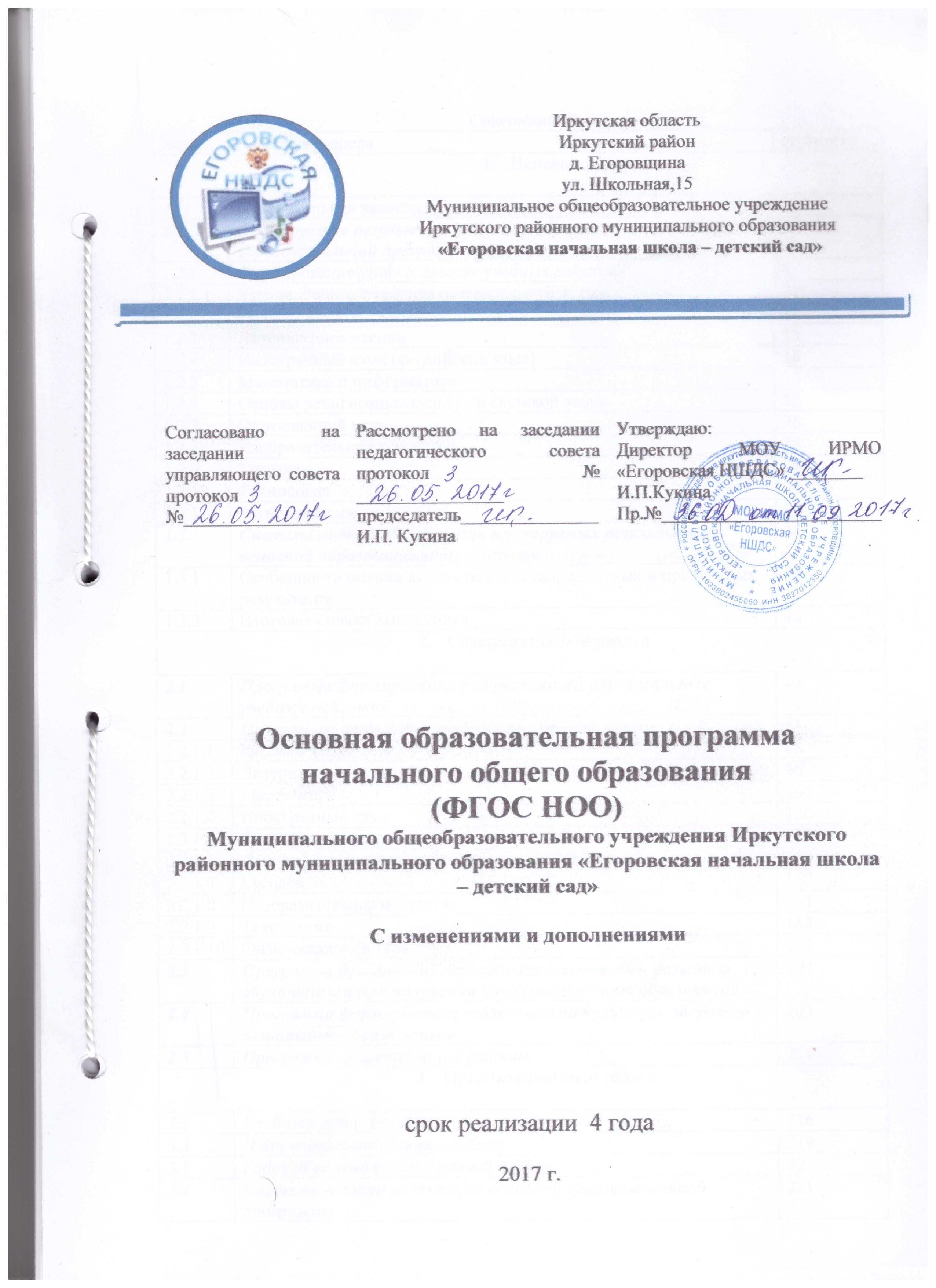 1. Целевой раздел1.1 Пояснительная запискаОсновная образовательная программа  МОУ  ИРМО  «Егоровская НШДС» разработана в соответствии со следующими нормативно-правовыми документами:- Федеральный закон Российской Федерации от 29 декабря 2012 г. N 273-ФЗ «Об образовании в Российской Федерации";- федеральный государственный образовательный стандарт начального общего образования (далее ФГОС НОО), утвержденный приказом Минобрнауки от 06.10.2009 № 373;- примерная основная образовательная программа начального общего образования (одобрена решением учебно-методического объединения по общему образованию, протокол от 8 апреля 2015 года № 1/15); - Постановление главного санитарного врача РФ от 29.12.2010 г. №189 «О введении в действие санитарно-эпидемиологических правил и нормативов СанПиН 2.4.2.2821-10».ООП НОО разработана с учётом  образовательных потребностей и запросов участников образовательных отношений.Цели и задачи реализации Образовательной программы, конкретизированные в соответствии с требованиями Стандарта к результатам образованияЦелью реализации образовательной программы является обеспечение планируемых результатов по достижению обучающимся  уровня начального общего образования МОУ ИРМО «Егоровская НШДС» целевых установок, знаний, умений, навыков и компетентностей, определяемых личностными, общественными, государственными потребностями и возможностями ребёнка младшего школьного возраста, становление социально-компетентной, физически и духовно-здоровой личности.Образовательная программа предусматривает достижение следующих результатов образования:- личностные результаты: знание моральных норм, умение соотносить свои поступки с принятыми этическими нормами, умение выделять нравственный аспект поведения, сформированность мотивации к учению, сформированность умения учиться;- метапредметные результаты: освоение обучающимися в процессе урочной и внеурочной деятельности универсальных учебных действий (познавательных, регулятивных и коммуникативных);- предметные результаты: освоение обучающимися в ходе изучения того или иного предмета (в условиях урочной и внеурочной деятельности) системы знаний и опыта, специфичного для предметной области, по получению этих знаний, их преобразованию в практике повседневной жизни.В соответствии с ФГОС на уровне начального общего образования решаются следующие задачи:- становление основ гражданской идентичности и мировоззрения обучающихся;- формирование основ умения учиться и способности к организации своей деятельности: принимать, сохранять цели и следовать им в учебной деятельности, планировать свою деятельность, осуществлять её контроль и оценку, взаимодействовать с педагогом и сверстниками в учебном процессе;- помощь школьникам в овладении основами грамотности в различных ее проявлениях (учебной, двигательной, духовно-нравственной, социальной, художественной, языковой, математической, естественнонаучной,  технологической);- формирование у младших школьников самостоятельной познавательной деятельности; - духовно-нравственное развитие и воспитание обучающихся, предусматривающее принятие ими моральных норм, нравственных установок, национальных ценностей;- сохранение и укрепление физического и психического здоровья и безопасности обучающихся, обеспечение их эмоционального благополучия;- развитие творческих способностей школьников с учетом их индивидуальных особенностей, сохранить и поддержка  индивидуальности каждого  ребенка;- создание педагогических условий, обеспечивающих не только успешное образование на данном уровне, но и широкий перенос средств, освоенных в начальной школе, на следующем уровне  образования и во внешкольную практику;- предоставление каждому ребенку опыта и средства ощущать себя субъектом отношений с людьми, с миром и с собой, способным к самореализации в образовательных и других видах  деятельности.В основе реализации основной образовательной программы лежит системно-деятельностный подход, который предполагает:- воспитание и развитие качеств личности, отвечающих требованиям информационного общества, инновационной экономики, задачам построения российского гражданского общества на основе принципов толерантности, диалога культур и уважения его многонационального состава;- переход к стратегии социального проектирования и конструирования на основе разработки содержания и технологий образования, определяющих пути и способы достижения социально желаемого уровня (результата) личностного и познавательного развития обучающихся;- ориентацию на достижение цели и основного результата образования – развитие личности обучающегося на основе освоения универсальных учебных действий, познания и освоения мира;- признание решающей роли содержания образования, способов организации образовательной деятельности и учебного сотрудничества в достижении целей личностного и социального развития обучающихся;- учёт индивидуальных возрастных, психологических и физиологических особенностей обучающихся, роли и значения видов деятельности и форм общения при определении образовательно-воспитательных целей и путей их достижения; - разнообразие индивидуальных образовательных траекторий и индивидуального развития каждого обучающегося. Общая характеристика Образовательной программыНачало школьного обучения практически совпадает с периодом второго физиологического кризиса, который приходится на возраст 7 лет. Это означает кардинальные изменения в системе социальных отношений и деятельности ребёнка, который совпадает с периодом перестройки всех систем и функций организма, что требует большого напряжения и мобилизации его резервов.Ведущей в младшем школьном возрасте становится учебная деятельность. В рамках учебной деятельности складываются психологические новообразования, характеризующие наиболее значимые достижения в развитии младших школьников и являющиеся фундаментом, обеспечивающим развитие на следующем возрастном этапе.Образовательная программа предусматривает:- достижение планируемых результатов освоения Образовательной программы всеми обучающимися, создание условий для образования детей с особыми образовательными потребностями на основе уровневого подхода в обучении, дифференциации и индивидуализации обучения и воспитания;- выявление и развитие способностей обучающихся, через систему клубов,   кружков, организацию общественно полезной деятельности;- организацию интеллектуальных и творческих соревнований через различные формы организации внеурочной деятельности;-  участие обучающихся, их родителей, педагогических работников и общественности в проектировании и развитии внутришкольной социальной среды на основе выработки общих позиций, единых требований, создания условий, согласования деятельности школы и семьи по воспитанию и обучению учащихся;- использование в образовательном процессе современных образовательных технологий личностно-ориентированного развивающего обучения;Рабочие программы по предметам для 1-4 классов, программы внеурочной деятельности  МОУ ИРМО «Егоровская НШДС» являются неотъемлемой частью ООП НОО.В соответствии со Стандартом   участниками образовательного процесса являются обучающиеся, педагогические работники МОУ ИРМО «Егоровская НШДС», родители (законные представители) обучающихся, воспитатели групп продленного дня.Общие подходы к организации внеурочной деятельности  В соответствии с ФГОС НОО  основная образовательная программа начального общего образования реализуется образовательным учреждением, в том числе, и через внеурочную деятельность (ВУД). Система внеурочной деятельности представляет собой ту сферу, в условиях которой можно максимально развить или сформировать познавательные потребности и способности каждого обучающегося, которая обеспечит воспитание свободной личности.Цель внеурочной деятельности: содействие в обеспечении достижения планируемых результатов освоения основной образовательной программы начального образования МОУ ИРМО «Егоровская НШДС».   Внеурочная деятельность организуется по направлениям развития личности: спортивно–оздоровительное, духовно–нравственное, социальное, общеинтеллектуальное, общекультурное. Формы организации внеурочной деятельности: экскурсии, факультативы, кружки,   круглые столы, конференции, олимпиады, соревнования, библиотечные уроки, конкурсы, викторины, познавательные игры и т.д.   1.2 Планируемые результаты освоения обучающимися основной образовательной программы Планируемые результаты освоения предметных программ начального общего образования представляют собой систему обобщенных личностно - ориентированных целей образования, допускающих дальнейшее уточнение и конкретизацию для определения и выявления всех элементов, подлежащих формированию и оценке. Планируемые результаты отражают общую идеологию проекта: ориентацию на результаты образования, подход к стандарту как к общественному договору, ориентацию на системно-деятельностный подход. Планируемые результаты разработаны на основе Концепции и всех трех групп Требований стандарта. Они построены с учетом основных нормативных документов, обеспечивающих функционирование стандарта.Содержание планируемых результатов отражает конкретизированную применительно к уровню начального общего образования систему целей: формирование обобщенных способов действий с учебным материалом, позволяющих учащимся успешно решать учебно-познавательные и учебно-практические задачи.Планируемые предметные результаты, приводятся в двух блоках к каждому разделу учебной программы. Они ориентируют в том, какой уровень освоения опорного учебного материала ожидается от выпускников. Первый блок «Выпускник научится». Критериями отбора данных результатов служат: их значимость для решения основных задач образования на данном уровне, необходимость для последующего обучения, а также потенциальная возможность их достижения большинством обучающихся, как минимум, на уровне, характеризующем исполнительскую компетентность обучающихся. Иными словами, в эту группу включается такая система знаний и учебных действий, которая, во- первых, принципиально необходима для успешного обучения в начальной и основной школе и, во вторых, при наличии специальной целенаправленной работы учителя может быть освоена подавляющим большинством детей.Достижение планируемых результатов этой группы выносится на итоговую оценку, которая может осуществляться как в ходе освоения данной программы посредством накопительной системы оценки (например, портфеля достижений), так и по итогам ее освоения (с помощью итоговой работы). Оценка освоения опорного материала на уровне, характеризующем исполнительскую компетентность обучающихся, ведется с помощью заданий базового уровня, а на уровне действий, соответствующих зоне ближайшего развития, — с помощью заданий  повышенного уровня. Успешное выполнение обучающимися заданий базового уровня служит единственным основанием для положительного решения вопроса о возможности перехода на следующий уровень обучения.Цели, характеризующие систему учебных действий в отношении знаний, умений, навыков, расширяющих и углубляющих опорную систему или выступающих как пропедевтика для дальнейшего изучения данного предмета. Планируемые результаты, описывающие указанную группу целей, приводятся в блоках «Выпускник получит возможность научиться» к каждому разделу программы учебного предмета. Уровень достижений, соответствующий планируемым результатам этой группы, могут продемонстрировать только отдельные обучающиеся, имеющие более высокий уровень мотивации и способностей. В повседневной практике обучения эта группа целей не отрабатывается со всеми без исключения обучающимися как в силу повышенной сложности учебных действий для обучающихся, так и в силу повышенной сложности учебного материала  или его пропедевтического характера на данном уровне обучения. Оценка достижения этих целей ведется преимущественно в ходе процедур,  допускающих предоставление и использование исключительно неперсонифицированной информации. Частично задания, ориентированные на оценку достижения этой группы планируемых результатов, могут включаться в материалы итогового контроля.Основные цели такого включения  — предоставить возможность обучающимся продемонстрировать овладение более высокими (по сравнению с базовым) уровнями достижений и выявить динамику роста численности группы наиболее подготовленных обучающихся. При этом  невыполнение обучающимися заданий, с помощью которых ведется оценка достижения планируемых результатов этой группы, не является препятствием для перехода на следующий уровень обучения. В ряде случаев учет достижения планируемых результатов этой группы целесообразно вести в ходе текущего и промежуточного оценивания, а полученные результаты фиксировать посредством накопительной системы оценки (например, в форме портфеля достижений) и учитывать при определении итоговой оценки.Подобная структура представления планируемых результатов подчеркивает тот факт, что при организации образовательной деятельности, направленной на реализацию и достижение планируемых результатов, от учителя требуется использование таких педагогических технологий, которые основаны на дифференциации требований к подготовке обучающихся.При получении начального общего образования устанавливаются планируемые результаты освоения:междисциплинарной программы «Формирование универсальных учебных действий», а также ее разделов «Чтение. Работа с текстом» и «Формирование ИКТ компетентности обучающихся»; программ по всем учебным предметам.1.2.1 Формирование универсальных учебных действии        В результате изучения всех без исключения предметов при получении начального общего образования у учащихся сформируются  личностные, регулятивные, познавательные и коммуникативные универсальные учебные действия как основа умения учиться.Личностные универсальные учебные действия У выпускника будут сформированы:внутренняя позиция школьника на уровне положительного отношения к школе, ориентации на содержательные моменты школьной действительности и принятия образца «хорошего ученика»;широкая мотивационная основа учебной деятельности, включающая социальные, учебно­познавательные и внешние мотивы;учебно­познавательный интерес к новому учебному материалу и способам решения новой задачи;ориентация на понимание причин успеха в учебной деятельности, в том числе на самоанализ и самоконтроль результата, на анализ соответствия результатов требованиям конкретной задачи, на понимание оценок учителей, товарищей, родителей и других людей;способность к оценке своей учебной деятельности;основы  гражданской идентичности, своей этнической принадлежности в форме осознания «Я» как члена семьи, представителя народа, гражданина России, чувства сопричастности и гордости за свою Родину, народ и историю, осознание ответственности человека за общее благополучие;ориентация в нравственном содержании и смысле как собственных поступков, так и поступков окружающих людей;знание основных моральных норм и ориентация на их выполнение;развитие этических чувств — стыда, вины, совести как регуляторов морального поведения; понимание чувств других людей и сопереживание им;установка на здоровый образ жизни;основы экологической культуры: принятие ценности природного мира, готовность следовать в своей деятельности нормам природоохранного, нерасточительного, здоровьесберегающего поведения;чувство прекрасного и эстетические чувства на основе знакомства с мировой и отечественной художественной культурой.Выпускник получит возможность для формирования:    внутренней позиции обучающегося на уровне положительного отношения к образовательной организации, понимания необходимости учения, выраженного в преобладании учебно­познавательных мотивов и предпочтении социального способа оценки знаний;выраженной устойчивой учебно­познавательной мотивации учения;устойчивого учебно­познавательного интереса к новым общим способам решения задач;адекватного понимания причин успешности/неуспешности учебной деятельности;           положительной адекватной дифференцированной самооценки на основе критерия успешности реализации социальной роли «хорошего ученика»;компетентности в реализации основ гражданской идентичности в поступках и деятельности;морального сознания на конвенциональном уровне, способности к решению моральных дилемм на основе учёта позиций партнёров в общении, ориентации на их мотивы и чувства, устойчивое следование в поведении моральным нормам и этическим требованиям;установки на здоровый образ жизни и реализации её в реальном поведении и поступках;осознанных устойчивых эстетических предпочтений и ориентации на искусство как значимую сферу человеческой жизни; эмпатии как осознанного понимания чувств других людей и сопереживания им, выражающихся в поступках, направленных на помощь другим и обеспечение их благополучия.Регулятивные универсальные учебные действияВыпускник научится:принимать и сохранять учебную задачу;учитывать выделенные учителем ориентиры действия в новом учебном материале в сотрудничестве с учителем;планировать свои действия в соответствии с поставленной задачей и условиями её реализации, в том числе во внутреннем плане;учитывать установленные правила в планировании и контроле способа решения;осуществлять итоговый и пошаговый контроль по результату;оценивать правильность выполнения действия на уровне адекватной ретроспективной оценки соответствия результатов требованиям данной задачи;адекватно воспринимать предложения и оценку учителей, товарищей, родителей и других людей;различать способ и результат действия;вносить необходимые коррективы в действие после его завершения на основе его оценки и учёта характера сделанных ошибок, использовать предложения и оценки для создания нового, более совершенного результата, использовать запись в цифровой форме хода и результатов решения задачи, собственной звучащей речи на русском, родном и иностранном языках.Выпускник получит возможность научиться:в сотрудничестве с учителем ставить новые учебные задачи;преобразовывать практическую задачу в познавательную;проявлять познавательную инициативу в учебном сотрудничестве;самостоятельно учитывать выделенные учителем ориентиры действия в новом учебном материале;осуществлять констатирующий и предвосхищающий контроль по результату и по способу действия, актуальный контроль на уровне произвольного внимания;самостоятельно оценивать правильность выполнения действия и вносить необходимые коррективы в исполнение как по ходу его реализации, так и в конце действия.Познавательные универсальные учебные действияВыпускник научится:осуществлять поиск необходимой информации для выполнения учебных заданий с использованием учебной литературы, энциклопедий, справочников (включая электронные, цифровые), в открытом информационном пространстве, в том числе контролируемом пространстве сети Интернет;осуществлять запись (фиксацию) выборочной информации об окружающем мире и о себе самом, в том числе с помощью инструментов ИКТ;использовать знаково­символические средства, в том числе модели (включая виртуальные) и схемы (включая концептуальные), для решения задач;проявлять познавательную инициативу в учебном сотрудничестве;строить сообщения в устной и письменной форме;ориентироваться на разнообразие способов решения задач;основам смыслового восприятия художественных и познавательных текстов, выделять существенную информацию из сообщений разных видов (в первую очередь текстов);осуществлять анализ объектов с выделением существенных и несущественных признаков;осуществлять синтез как составление целого из частей;проводить сравнение, сериацию и классификацию по заданным критериям;устанавливать причинно­следственные связи в изучаемом круге явлений;строить рассуждения в форме связи простых суждений об объекте, его строении, свойствах и связях;обобщать, т. е. осуществлять генерализацию и выведение общности для целого ряда или класса единичных объектов, на основе выделения сущностной связи;осуществлять подведение под понятие на основе распознавания объектов, выделения существенных признаков и их синтеза;устанавливать аналогии;владеть рядом общих приёмов решения задач.Выпускник получит возможность научиться:осуществлять расширенный поиск информации с использованием ресурсов библиотек и сети Интернет;записывать, фиксировать информацию об окружающем мире с помощью инструментов ИКТ;создавать и преобразовывать модели и схемы для решения задач;осознанно и произвольно строить сообщения в устной и письменной форме;осуществлять выбор наиболее эффективных способов решения задач в зависимости от конкретных условий;осуществлять синтез как составление целого из частей, самостоятельно достраивая и восполняя недостающие компоненты;осуществлять сравнение, сериацию и классификацию, самостоятельно выбирая основания и критерии для указанных логических операций;строить логическое рассуждение, включающее установление причинно­следственных связей;произвольно и осознанно владеть общими приёмами решения задач.Коммуникативные универсальные учебные действияВыпускник научится:адекватно использовать коммуникативные, прежде всего речевые, средства для решения различных коммуникативных задач, строить монологическое высказывание (в том числе сопровождая его аудиовизуальной поддержкой), владеть диалогической формой коммуникации, используя в том числе средства и инструменты ИКТ и дистанционного общения;допускать возможность существования у людей различных точек зрения, в том числе не совпадающих с его собственной, и ориентироваться на позицию партнёра в общении и взаимодействии;учитывать разные мнения и стремиться к координации различных позиций в сотрудничестве;формулировать собственное мнение и позицию;договариваться и приходить к общему решению в совместной деятельности, в том числе в ситуации столкновения интересов;строить понятные для партнёра высказывания, учитывающие, что партнёр знает и видит, а что нет;задавать вопросы;контролировать действия партнёра;использовать речь для регуляции своего действия;адекватно использовать речевые средства для решения различных коммуникативных задач, строить монологическое высказывание, владеть диалогической формой речи.Выпускник получит возможность научиться:учитывать и координировать в сотрудничестве позиции других людей, отличные от собственной;учитывать разные мнения и интересы и обосновывать собственную позицию;понимать относительность мнений и подходов к решению проблемы;аргументировать свою позицию и координировать её с позициями партнёров в сотрудничестве при выработке общего решения в совместной деятельности;продуктивно содействовать разрешению конфликтов на основе учёта интересов и позиций всех участников;с учётом целей коммуникации достаточно точно, последовательно и полно передавать партнёру необходимую информацию как ориентир для построения действия;задавать вопросы, необходимые для организации собственной деятельности и сотрудничества с партнёром;осуществлять взаимный контроль и оказывать в сотрудничестве необходимую взаимопомощь;адекватно использовать речевые средства для эффективного решения разнообразных коммуникативных задач, планирования и регуляции своей деятельности.1.2.1.1  Чтение. Работа с текстом (метапредметные результаты)В результате изучения всех без исключения учебных предметов   при получении начального общего образования выпускники приобретут первичные навыки работы с содержащейся в текстах информацией в процессе чтения соответствующих возрасту литературных, учебных, научно  познавательных текстов, инструкций. Обучающийся научатся осознанно читать тексты с целью удовлетворения познавательного интереса, освоения и использования информации. Обучающиеся овладеют элементарными навыками чтения информации, представленной в наглядно-символической форме, приобретут опыт работы с текстами, содержащими рисунки, таблицы, диаграммы, схемы.У выпускников разовьются  такие читательские действия, как поиск информации, выделение нужной для решения практической или учебной задачи информации, систематизация, сопоставление, анализ и обобщение имеющихся в тексте идей и информации, их интерпретация и преобразование. Обучающиеся смогут использовать полученную из разного вида текстов информацию для установления несложных причинно-следственных связей и зависимостей, объяснения, обоснования утверждений, а также принятия решений в простых учебных и практических ситуациях.Выпускники получат возможность научиться самостоятельно организовывать поиск информации. Они приобретут первичный опыт критического отношения к получаемой информации, сопоставления ее с информацией из других источников и имеющимся жизненным опытом.Работа с текстом: поиск информации и понимание прочитанногоВыпускник научится:- находить в тексте конкретные сведения, факты, заданные в явном виде;- определять тему и главную мысль текста;- делить тексты на смысловые части, составлять план текста;-вычленять содержащиеся в тексте основные события и
устанавливать их последовательность; упорядочивать информацию по заданному основанию;- сравнивать между собой объекты, описанные в тексте, выделяя 2—3 существенных признака;- понимать информацию, представленную в неявном виде (например, находить в тексте несколько примеров, доказывающих приведенное утверждение; характеризовать явление по его описанию; выделять общий признак группы элементов);- понимать информацию, представленную разными способами: словесно, в виде таблицы, схемы, диаграммы;- понимать текст, опираясь не только на содержащуюся в нем информацию, но и на жанр, структуру, выразительные средства текста;- использовать различные виды чтения: ознакомительное, изучающее, поисковое, выбирать нужный вид чтения в соответствии с целью чтения;- ориентироваться в соответствующих возрасту словарях и справочниках.Выпускник получит возможность научиться:-использовать формальные элементы текста (например,
подзаголовки, сноски) для поиска нужной информации;- работать с несколькими источниками информации;- сопоставлять информацию, полученную из нескольких источников.Работа с текстом: преобразование и интерпретация информацииВыпускник научится:- пересказывать текст подробно и сжато, устно и письменно;- соотносить факты с общей идеей текста, устанавливать простые связи, не показанные в тексте напрямую;- формулировать несложные выводы, основываясь на тексте; находить аргументы, подтверждающие вывод;- сопоставлять и обобщать содержащуюся в разных частях текста информацию;- составлять на основании текста небольшое монологическое высказывание, отвечая на поставленный вопрос.Выпускник получит возможность научиться:- делать выписки из прочитанных текстов с учетом цели их дальнейшего использования;- составлять небольшие письменные аннотации к тексту, отзывы о прочитанном.Работа с текстом: оценка информацииВыпускник научится:- высказывать оценочные суждения и свою точку зрения о прочитанном тексте;- оценивать содержание, языковые особенности и структуру текста; определять место и роль иллюстративного ряда в тексте;- на основе имеющихся знаний, жизненного опыта подвергать сомнению достоверность прочитанного, обнаруживать недостоверность получаемых сведений, пробелы в информации и находить пути восполнения этих пробелов;- участвовать в учебном диалоге при обсуждении прочитанного или прослушанного текста.Выпускник получит возможность научиться:- сопоставлять различные точки зрения;- соотносить позицию автора с собственной точкой зрения;- в процессе работы с одним или несколькими источниками выявлять достоверную (противоречивую) информацию.1.2.2 РУССКИЙ ЯЗЫКСодержательная линия «Система языка»Раздел «Фонетика и графика»Выпускник научится:- различать звуки и буквы;- характеризовать звуки русского языка: гласные ударные/безударные; согласные твердые/мягкие, парные/непарные твердые и мягкие; согласные звонкие/глухие, парные/непарные звонкие и глухие;- пользоваться русским алфавитом на основе знания последовательности букв в нем для упорядочивания слов и поиска необходимой информации в различных словарях и справочниках.Выпускник получит возможность научиться: -пользоваться русским алфавитом на основе знания последовательности букв в нем для упорядочивания слов и поиска необходимой информации в различных словарях и справочниках.Раздел «Орфоэпия»Выпускник получит возможность научиться:- соблюдать нормы русского и родного литературного языка в собственной речи и оценивать соблюдение этих норм в речи собеседников (в объеме представленного в учебнике материала);- находить при сомнении в правильности постановки ударения или произношения слова ответ самостоятельно (по словарю учебника) либо обращаться за помощью к учителю, родителям и др.Раздел «Состав слова (морфемика)»Выпускник научится:- различать изменяемые и неизменяемые слова;- различать родственные (однокоренные) слова и формы слова;- находить в словах с однозначно выделяемыми морфемами окончание, корень, приставку, суффикс.Выпускник получит возможность научиться- выполнять морфемный анализ слова в соответствии с предложенным учебником алгоритмом, оценивать правильность его выполнения;- использовать результаты выполненного морфемного анализа для решения орфографических и/или речевых задач.Раздел «Лексика»Выпускник научится:- выявлять слова, значение которых требует уточнения;- определять значение слова по тексту или уточнять с помощью толкового словаря;- подбирать синонимы для устранения повторов в тексте.Выпускник получит возможность научиться:- подбирать антонимы для точной характеристики предметов при их сравнении;- различать употребление в тексте слов в прямом и переносном значении (простые случаи);- оценивать уместность использования слов в тексте;- выбирать слова из ряда предложенных для успешного решения коммуникативной задачи.Раздел «Морфология»Выпускник научится:- распознавать грамматические признаки слов; - с учетом совокупности выявленных признаков (что называет, на какие вопросы отвечает, как изменяется) относить слова к определенной группе основных частей речи (имена существительные, имена прилагательные, глаголы).Выпускник получит возможность научиться:- проводить морфологический разбор имен существительных, имен прилагательных, глаголов по предложенному в учебнике алгоритму; оценивать правильность проведения морфологического разбора;- находить в тексте такие части речи, как личные местоимения и наречия, предлоги вместе с существительными и личными местоимениями, к которым они относятся, союзы и, а, но, частицу не при глаголах.Раздел «Синтаксис»Выпускник научится:- различать предложение, словосочетание, слово;- устанавливать при помощи смысловых вопросов связь между словами в словосочетании и предложении;- классифицировать предложения по цели высказывания, находить повествовательные/побудительные/вопросительные предложения;- определять восклицательную/невосклицательную интонацию предложения;- находить главные и второстепенные (без деления на виды) члены предложения;- выделять предложения с однородными членами.Выпускник получит возможность научиться:- различать второстепенные члены предложения —определения, дополнения, обстоятельства;- выполнять в соответствии с предложенным в учебнике алгоритмом разбор простого предложения (по членам предложения, синтаксический), оценивать правильность разбора;- различать простые и сложные предложения.Содержательная линия «Орфография и пунктуация»Выпускник научится:- применять правила правописания (в объеме содержания курса);- определять (уточнять) написание слова по орфографическому словарю учебника;- безошибочно списывать текст объемом 80—90 слов;-писать под диктовку тексты объемом 75—80 слов в соответствии с изученными правилами правописания;- проверять собственный и предложенный текст, находить и исправлять орфографические и пунктуационные ошибки.Выпускник получит возможность научиться:- осознавать место возможного возникновения орфографической ошибки;- подбирать примеры с определенной орфограммой;- при составлении собственных текстов перефразировать записываемое, чтобы избежать орфографических и пунктуационных ошибок;- при работе над ошибками осознавать причины появления ошибки и определять способы действий, помогающие предотвратить ее в последующих письменных работах.Содержательная линия «Развитие речи»Выпускник научится:- оценивать правильность (уместность) выбора языковых 
и неязыковых средств устного общения на уроке, в школе, 
в быту, со знакомыми и незнакомыми, с людьми разного возраста;- соблюдать в повседневной жизни нормы речевого этикета и правила устного общения (умение слышать, реагировать на реплики, поддерживать разговор);- выражать собственное мнение и аргументировать его;- самостоятельно озаглавливать текст;- составлять план текста;- сочинять письма, поздравительные открытки, записки и другие небольшие тексты для конкретных ситуаций общения.Выпускник получит возможность научиться:- создавать тексты по предложенному заголовку;- подробно или выборочно пересказывать текст;- пересказывать текст от другого лица;- составлять устный рассказ на определенную тему с использованием разных типов речи: описание, повествование, рассуждение;- анализировать и корректировать тексты с нарушенным порядком предложений, находить в тексте смысловые пропуски;- корректировать тексты, в которых допущены нарушения культуры речи;- анализировать последовательность собственных действий при работе над изложениями и сочинениями и соотносить их с разработанным алгоритмом; оценивать правильность выполнения учебной задачи: соотносить собственный текст с исходным (для изложений) и с назначением, задачами, условиями общения (для самостоятельно создаваемых текстов);- соблюдать нормы речевого взаимодействия при интерактивном общении (sms  сообщения, электронная почта, Интернет и другие виды и способы связи).1.2.3 ЛИТЕРАТУРНОЕ ЧТЕНИЕВиды речевой и читательской деятельностиВыпускник научится:- осознавать значимость чтения для дальнейшего обучения, саморазвития; воспринимать чтение как источник эстетического, нравственного, познавательного опыта; понимать цель чтения: удовлетворение читательского интереса и приобретение опыта чтения, поиск фактов и суждений, аргументации, иной информации;- прогнозировать содержание текста художественного произведения по заголовку, автору, жанру и осознавать цель чтения;- читать со скоростью, позволяющей понимать смысл прочитанного;- различать на практическом уровне виды текстов (художественный, учебный, справочный), опираясь на особенности каждого вида текста;- читать (вслух) выразительно доступные для данного возраста прозаические произведения и декламировать стихотворные произведения после предварительной подготовки;- использовать различные виды чтения: изучающее, выборочное ознакомительное, выборочное поисковое, выборочное просмотровое в соответствии с целью чтения (для всех видов текстов);- ориентироваться в содержании художественного, учебного и научно-популярного текста, понимать его смысл (при чтении вслух и про себя, при прослушивании): - для художественных текстов: определять главную мысль и героев произведения; воспроизводить в воображении словесные художественные образы и картины жизни, изображенные автором; этически оценивать поступки персонажей, формировать свое отношение к героям произведения; определять основные события и устанавливать их последовательность; озаглавливать текст, передавая в заголовке главную мысль текста; находить в тексте требуемую информацию (конкретные сведения, факты, описания), заданную в явном виде; задавать вопросы по содержанию произведения и отвечать на них, подтверждая ответ примерами из текста; объяснять значение слова с опорой на контекст, с использованием словарей и другой справочной литературы;- для научно-популярных текстов: определять основное содержание текста; озаглавливать текст, в краткой форме отражая в названии основное содержание текста; находить в тексте требуемую информацию (конкретные сведения, факты, описания явлений, процессов), заданную в явном виде; задавать вопросы по содержанию текста и отвечать на них, подтверждая ответ примерами из текста; объяснять значение слова с опорой на контекст, с использованием словарей и другой справочной литературы; - использовать простейшие приемы анализа различных видов текстов:- для художественных текстов: устанавливать взаимосвязь между событиями, фактами, поступками (мотивы, последствия), мыслями, чувствами героев, опираясь на содержание текста; - для научно-популярных текстов: устанавливать взаимосвязь между отдельными фактами, событиями, явлениями, описаниями, процессами и между отдельными частями текста, опираясь на его содержание; - использовать различные формы интерпретации содержания текстов:- для художественных текстов: формулировать простые выводы, основываясь на содержании текста; составлять характеристику персонажа; интерпретировать текст, опираясь на некоторые его жанровые, структурные, языковые особенности; устанавливать связи, отношения, не высказанные в тексте напрямую, например, соотносить ситуацию и поступки героев, объяснять (пояснять) поступки героев, опираясь на содержание текста; - для научно-популярных текстов: формулировать простые выводы, основываясь на тексте; устанавливать связи, отношения, не высказанные в тексте напрямую, например, объяснять явления природы, пояснять описываемые события, соотнося их с содержанием текста;- ориентироваться в нравственном содержании прочитанного, самостоятельно делать выводы, соотносить поступки героев с нравственными нормами (только для художественных текстов);- различать на практическом уровне виды текстов (художественный и научно-популярный), опираясь на особенности каждого вида текста (для всех видов текстов);- передавать содержание прочитанного или прослушанного с учетом специфики текста в виде пересказа (полного или краткого) (для всех видов текстов);- участвовать в обсуждении прослушанного/прочитанного текста (задавать вопросы, высказывать и обосновывать собственное мнение, соблюдая правила речевого этикета и правила работы в группе), опираясь на текст или собственный опыт (для всех видов текстов).Выпускник получит возможность научиться:- осмысливать эстетические и нравственные ценности художественного текста и высказывать суждение;- осмысливать эстетические и нравственные ценности художественного текста и высказывать собственное суждение;- высказывать собственное суждение о прочитанном (прослушанном) произведении, доказывать и подтверждать его фактами со ссылками на текст;- устанавливать ассоциации с жизненным опытом, с впечатлениями от восприятия других видов искусства; - составлять по аналогии устные рассказы (повествование, рассуждение, описание).Круг детского чтения (для всех видов текстов)Выпускник научится:- осуществлять выбор книги в библиотеке (или в контролируемом Интернете) по заданной тематике или по собственному желанию;- вести список прочитанных книг с целью использования его в учебной и внеучебной деятельности, в том числе для планирования своего круга чтения;- составлять аннотацию и краткий отзыв на прочитанное произведение по заданному образцу.Выпускник получит возможность научиться:- работать с тематическим каталогом;- работать с детской периодикой;- самостоятельно писать отзыв о прочитанной книге (в свободной форме).Литературоведческая пропедевтика (только для художественных текстов)Выпускник научится:- распознавать некоторые отличительные особенности художественных произведений (на примерах художественных образов и средств художественной выразительности);- отличать на практическом уровне прозаический текст
от стихотворного, приводить примеры прозаических и стихотворных текстов;- различать художественные произведения разных жанров (рассказ, басня, сказка, загадка, пословица), приводить примеры этих произведений;- находить средства художественной выразительности (метафора, олицетворение, эпитет).Выпускник получит возможность научиться:- воспринимать художественную литературу как вид искусства, приводить примеры проявления художественного вымысла в произведениях;- сравнивать, сопоставлять, делать элементарный анализ различных текстов, используя ряд литературоведческих понятий (фольклорная и авторская литература, структура текста, герой, автор) и средств художественной выразительности (иносказание, метафора, олицетворение, сравнение, эпитет);- определять позиции героев художественного текста, позицию автора художественного текста.Творческая деятельность (только для художественных текстов)Выпускник научится:- создавать по аналогии собственный текст в жанре сказки и загадки;- восстанавливать текст, дополняя его начало или окончание, или пополняя его событиями;- составлять устный рассказ по репродукциям картин художников и/или на основе личного опыта;- составлять устный рассказ на основе прочитанных произведений с учетом коммуникативной задачи (для разных адресатов).Выпускник получит возможность научиться:- вести рассказ (или повествование) на основе сюжета известного литературного произведения, дополняя и/или изменяя его содержание, например, рассказывать известное литературное произведение от имени одного из действующих лиц или неодушевленного предмета;- писать сочинения по поводу прочитанного в виде читательских аннотации или отзыва;- создавать серии иллюстраций с короткими текстами по содержанию прочитанного (прослушанного) произведения;- создавать проекты в виде книжек-самоделок, презентаций с аудиовизуальной поддержкой и пояснениями;- работать в группе, создавая сценарии и инсценируя прочитанное (прослушанное, созданное самостоятельно) художественное произведение, в том числе и в виде мультимедийного продукта (мультфильма).1.2.4. ИНОСТРАННЫЙ ЯЗЫК  (английский язык)	Коммуникативные уменияГоворениеВыпускник научится:- участвовать в элементарных диалогах, соблюдая нормы речевого этикета, принятые в англоязычных странах;- составлять небольшое описание предмета, картинки, персонажа;- рассказывать о себе, своей семье, друге.Выпускник получит возможность научиться:- воспроизводить наизусть небольшие произведения детского фольклора;- составлять краткую характеристику персонажа;- кратко излагать содержание прочитанного текста.АудированиеВыпускник научится:- понимать на слух речь учителя и одноклассников при непосредственном общении и вербально/невербально реагировать на услышанное;- воспринимать на слух в аудиозаписи и понимать основное содержание небольших сообщений, рассказов, сказок, построенных в основном на знакомом языковом материале.Выпускник получит возможность научиться:- воспринимать на слух аудиотекст и полностью понимать содержащуюся в нем информацию;- использовать контекстуальную или языковую догадку при восприятии на слух текстов, содержащих некоторые незнакомые слова.ЧтениеВыпускник научится:- соотносить графический образ английского слова с его звуковым образом;- читать вслух небольшой текст, построенный на изученном языковом материале, соблюдая правила произношения и соответствующую интонацию;- читать про себя и понимать содержание небольшого текста, построенного в основном на изученном языковом материале;- читать про себя и находить в тексте необходимую информацию.Выпускник получит возможность научиться:- догадываться о значении незнакомых слов по контексту;- не обращать внимания на незнакомые слова, не мешающие понимать основное содержание текста.ПисьмоВыпускник научится:- выписывать из текста слова, словосочетания и предложения;- писать поздравительную открытку с Новым годом, Рождеством, днем рождения (с опорой на образец);- писать по образцу краткое письмо зарубежному другу.Выпускник получит возможность научиться:- в письменной форме кратко отвечать на вопросы к тексту;- составлять рассказ в письменной форме по плану/ключевым словам;- заполнять простую анкету;- правильно оформлять конверт, сервисные поля в системе электронной почты (адрес, тема сообщения).Языковые средства и навыки оперирования имиГрафика, каллиграфия, орфографияВыпускник научится:- воспроизводить графически и каллиграфически корректно все буквы английского алфавита (полупечатное написание букв, буквосочетаний, слов);- пользоваться английским алфавитом, знать последовательность букв в нем;- списывать текст;- восстанавливать слово в соответствии с решаемой учебной задачей;- отличать буквы от знаков транскрипции.Выпускник получит возможность научиться:- сравнивать и анализировать буквосочетания английского языка и их транскрипцию;- группировать слова в соответствии с изученными правилами чтения;- уточнять написание слова по словарю;- использовать экранный перевод отдельных слов (с русского языка на иностранный и обратно).Фонетическая сторона речиВыпускник научится:- различать на слух и адекватно произносить все звуки английского языка, соблюдая нормы произношения звуков;- соблюдать правильное ударение в изолированном слове, фразе;- различать коммуникативные типы предложений по интонации;-корректно произносить предложения с точки зрения их ритмико-интонационных особенностей.Выпускник получит возможность научиться:- распознавать связующее r в речи и уметь его использовать;- соблюдать интонацию перечисления;- соблюдать правило отсутствия ударения на служебных словах (артиклях, союзах, предлогах);- читать изучаемые слова по транскрипции.Лексическая сторона речиВыпускник научится:- узнавать в письменном и устном тексте изученные лексические единицы, в том числе словосочетания, в пределах тематики на уровне начального образования;- оперировать в процессе общения активной лексикой в соответствии с коммуникативной задачей;- восстанавливать текст в соответствии с решаемой учебной задачей.Выпускник получит возможность научиться:- узнавать простые словообразовательные элементы;- опираться на языковую догадку в процессе чтения и аудирования (интернациональные и сложные слова).Грамматическая сторона речиВыпускник научится:- распознавать и употреблять в речи основные коммуникативные типы предложений;- распознавать в тексте и употреблять в речи изученные части речи: существительные с определенным/неопределенным/нулевым артиклем; существительные в единственном и множественном числе; глаголсвязку to be; глаголы в Present, Past, Future Simple; модальные глаголы can, may, must; личные, притяжательные и указательные местоимения; прилагательные в положительной, сравнительной и превосходной степени; - количественные (до 100) и порядковые (до 30) числительные; наиболее употребительные предлоги для выражения временных и пространственных отношений.Выпускник получит возможность научиться:- узнавать сложносочиненные предложения с союзами and и but;- использовать в речи безличные предложения (It’s cold. It’s 5 o’clock. It’s interesting), предложения с конструкцией there is/there are;- оперировать в речи неопределенными местоимениями some, any (некоторые случаи употребления: Can I have some tea? Is there any milk in the fridge? — No, there isn’t any);- оперировать в речи наречиями времени (yesterday, tomorrow, never, usually, often, sometimes); наречиями степени (much, little, very);- распознавать в тексте и дифференцировать слова по определенным признакам (существительные, прилагательные, модальные/смысловые глаголы).1.2.5 МАТЕМАТИКА и ИНФОРМАТИКАЧисла и величиныВыпускник научится:-читать, записывать, сравнивать, упорядочивать числа от нуля до миллиона;-устанавливать закономерность — правило, по которому составлена числовая последовательность, и составлять последовательность по заданному или самостоятельно выбранному правилу (увеличение/уменьшение числа на несколько единиц, увеличение/уменьшение числа в несколько раз);- группировать числа по заданному или самостоятельно установленному признаку;- читать и записывать величины (массу, время, длину, площадь, скорость), используя основные единицы измерения величин и соотношения между ними (килограмм — грамм; час — минута, минута — секунда; километр — метр, метр — дециметр, дециметр — сантиметр, метр — сантиметр, сантиметр — миллиметр).Выпускник получит возможность научиться: - классифицировать числа по одному или нескольким основаниям, объяснять свои действия;- выбирать единицу для измерения данной величины (длины, массы, площади, времени), объяснять свои действия.Арифметические действияВыпускник научится: - выполнять письменно действия с многозначными числами (сложение, вычитание, умножение и деление на однозначное, двузначное числа в пределах 10 ООО) с использованием таблиц сложения и умножения чисел, алгоритмов письменных арифметических действий (в том числе деления с остатком); -выполнять устно сложение, вычитание, умножение и деление однозначных, двузначных и трехзначных чисел в случаях, сводимых к действиям в пределах 100 (в том числе с нулем и числом 1); -выделять неизвестный компонент арифметического действия и находить его значение; -вычислять значение числового выражения (содержащего 2—3 арифметических действия, со скобками и без скобок).Выпускник получит возможность научиться: - выполнять действия с величинами; - использовать свойства арифметических действий для удобства вычислений; - проводить проверку правильности вычислений (с помощью обратного действия, прикидки и оценки результата действия).Работа с текстовыми задачамиВыпускник научится: - анализировать задачу, устанавливать зависимость между величинами и взаимосвязь между условием и вопросом задачи, определять количество и порядок действий для решения задачи, выбирать и объяснять выбор действий; -решать учебные задачи и задачи, связанные с повседневной жизнью, арифметическим способом (в 1—2 действия); -оценивать правильность хода решения и реальность ответа на вопрос задачи.Выпускник получит возможность научиться:- решать задачи на нахождение доли величины и величины по значению ее доли (половина, треть, четверть, пятая, десятая часть); -решать задачи в 3—4 действия; -находить разные способы решения задачи.Пространственные отношения. Геометрические фигурыВыпускник научится:- описывать взаимное расположение предметов в пространстве и на плоскости; -распознавать, называть, изображать геометрические фигуры: точка, отрезок, ломаная, прямой угол, многоугольник, треугольник, прямоугольник, квадрат, окружность, круг; -выполнять построение геометрических фигур с заданными измерениями (отрезок, квадрат, прямоугольник) с помощью линейки, угольника; -использовать свойства прямоугольника и квадрата для решения задач; -распознавать и называть геометрические тела: куб, шар; -соотносить реальные объекты с моделями геометрических фигур.Выпускник получит возможность научиться:-распознавать, различать и называть геометрические тела: параллелепипед, пирамиду, цилиндр, конус.Геометрические величиныВыпускник научится:-измерять длину отрезка;-вычислять периметр треугольника, прямоугольника и квадрата, площадь прямоугольника и квадрата;-оценивать размеры геометрических объектов, расстояний приближенно (на глаз).Выпускник получит возможность научиться:-вычислять периметр и площадь нестандартной прямоугольной фигуры.Работа с даннымиВыпускник научится:-читать несложные готовые таблицы;-заполнять несложные готовые таблицы;-читать несложные готовые столбчатые диаграммы.Выпускник получит возможность научиться:-читать несложные готовые круговые диаграммы.-достраивать несложную готовую столбчатую диаграмму;-сравнивать и обобщать информацию, представленную в строках и столбцах несложных таблиц и диаграмм;-распознавать одну и ту же информацию, представленную в разной форме (таблицы и диаграммы);-планировать несложные исследования, собирать и представлять полученную информацию с помощью таблиц и диаграмм;-интерпретировать информацию, полученную при проведении несложных исследований (объяснять, сравнивать и обобщать данные, делать выводы и прогнозы).1.2.6 ОСНОВЫ РЕЛИГИОЗНЫХ КУЛЬТУР И СВЕТСКОЙ ЭТИКИПланируемые результаты освоения предметной области «Основы религиозных культур и светской этики» включают общие результаты по предметной области (учебному предмету) и результаты по каждому учебному модулю с учетом содержания примерных рабочих программ по Основам православной культуры, Основам исламской культуры, Основам буддийской культуры, Основам иудейской культуры, Основам мировых религиозных культур, Основам светской этики.Общие планируемые результаты. В результате освоения   модуля курса выпускник научится:– понимать значение нравственных норм и ценностей для достойной жизни личности, семьи, общества;– поступать в соответствии с нравственными принципами, основанными на свободе совести и вероисповедания, духовных традициях народов России, общепринятых в российском обществе нравственных нормах и ценностях;– осознавать ценность человеческой жизни, необходимость стремления к нравственному совершенствованию и духовному развитию;– развивать первоначальные представления о традиционных религиях народов России (православии, исламе, буддизме, иудаизме), их роли в культуре, истории и современности, становлении российской государственности, российской светской (гражданской) этике, основанной на конституционных обязанностях, правах и свободах человека и гражданина в Российской Федерации; – ориентироваться в вопросах нравственного выбора на внутреннюю установку личности поступать согласно своей совести;Планируемые результаты по учебным модулям.Основы православной культурыВыпускник научится:– раскрывать содержание основных составляющих православной христианской культуры, духовной традиции (религиозная вера, мораль, священные книги и места, сооружения, ритуалы, обычаи и обряды, религиозный календарь и праздники, нормы отношений между людьми, в  семье, религиозное искусство, отношение к труду и др.);–	ориентироваться в истории возникновения православной христианской религиозной традиции, истории её формирования в России; –	на примере православной религиозной традиции понимать значение традиционных религий, религиозных культур в жизни людей, семей, народов, российского общества, в истории России; –	излагать свое мнение по поводу значения религии, религиозной культуры в жизни людей и общества;–	соотносить нравственные формы поведения с нормами православной христианской религиозной морали; –	осуществлять поиск необходимой информации для выполнения заданий; участвовать в диспутах, слушать собеседника и излагать свое мнение; готовить сообщения по выбранным темам. Выпускник получит возможность научиться:–	развивать нравственную рефлексию, совершенствовать морально-нравственное самосознание, регулировать собственное поведение на основе традиционных для российского общества, народов России духовно-нравственных ценностей;–	устанавливать взаимосвязь между содержанием православной культуры и поведением людей, общественными явлениями;–	выстраивать отношения с представителями разных мировоззрений и культурных традиций на основе взаимного уважения прав и законных интересов сограждан; –	акцентировать внимание на религиозных, духовно-нравственных аспектах человеческого поведения при изучении гуманитарных предметов на последующих уровнях общего образования.Основы исламской культурыВыпускник научится:–	раскрывать содержание основных составляющих исламской культуры, духовной традиции (религиозная вера, мораль, священные книги и места, сооружения, ритуалы, обычаи и обряды, религиозный календарь и праздники, нормы отношений между людьми, в  семье, религиозное искусство, отношение к труду и др.);–	ориентироваться в истории возникновения исламской религиозной традиции, истории её формирования в России; –	на примере исламской религиозной традиции понимать значение традиционных религий, религиозных культур в жизни людей, семей, народов, российского общества, в истории России; –	излагать свое мнение по поводу значения религии, религиозной культуры в жизни людей и общества;–	соотносить нравственные формы поведения с нормами исламской религиозной морали; –	осуществлять поиск необходимой информации для выполнения заданий; участвовать в диспутах, слушать собеседника и излагать свое мнение; готовить сообщения по выбранным темам. Выпускник получит возможность научиться:–	развивать нравственную рефлексию, совершенствовать морально-нравственное самосознание, регулировать собственное поведение на основе традиционных для российского общества, народов России духовно-нравственных ценностей;–	устанавливать взаимосвязь между содержанием исламской культуры и поведением людей, общественными явлениями;–	выстраивать отношения с представителями разных мировоззрений и культурных традиций на основе взаимного уважения прав и законных интересов сограждан; –	акцентировать внимание на религиозных, духовно-нравственных аспектах человеческого поведения при изучении гуманитарных предметов на последующих уровнях общего образования.Основы буддийской культурыВыпускник научится:–	раскрывать содержание основных составляющих буддийской культуры, духовной традиции (религиозная вера, мораль, священные книги и места, сооружения, ритуалы, обычаи и обряды, религиозный календарь и праздники, нормы отношений между людьми, в  семье, религиозное искусство, отношение к труду и др.);–	ориентироваться в истории возникновения буддийской религиозной традиции, истории её формирования в России; –	на примере буддийской религиозной традиции понимать значение традиционных религий, религиозных культур в жизни людей, семей, народов, российского общества, в истории России; –	излагать свое мнение по поводу значения религии, религиозной культуры в жизни людей и общества;–	соотносить нравственные формы поведения с нормами буддийской религиозной морали; –	осуществлять поиск необходимой информации для выполнения заданий; участвовать в диспутах, слушать собеседника и излагать свое мнение; готовить сообщения по выбранным темам. Выпускник получит возможность научиться:–	развивать нравственную рефлексию, совершенствовать морально-нравственное самосознание, регулировать собственное поведение на основе традиционных для российского общества, народов России духовно-нравственных ценностей;–	устанавливать взаимосвязь между содержанием буддийской культуры и поведением людей, общественными явлениями;–	выстраивать отношения с представителями разных мировоззрений и культурных традиций на основе взаимного уважения прав и законных интересов сограждан; –	акцентировать внимание на религиозных, духовно-нравственных аспектах человеческого поведения при изучении гуманитарных предметов на последующих уровнях общего образования.Основы иудейской культурыВыпускник научится:– раскрывать содержание основных составляющих иудейской культуры, духовной традиции (религиозная вера, мораль, священные книги и места, сооружения, ритуалы, обычаи и обряды, религиозный календарь и праздники, нормы отношений между людьми, в  семье, религиозное искусство, отношение к труду и др.);–	ориентироваться в истории возникновения иудейской религиозной традиции, истории её формирования в России; – на примере иудейской религиозной традиции понимать значение традиционных религий, религиозных культур в жизни людей, семей, народов, российского общества, в истории России; – излагать свое мнение по поводу значения религии, религиозной культуры в жизни людей и общества;–	соотносить нравственные формы поведения с нормами иудейской религиозной морали; –	осуществлять поиск необходимой информации для выполнения заданий; участвовать в диспутах, слушать собеседника и излагать свое мнение; готовить сообщения по выбранным темам. Выпускник получит возможность научиться:–	развивать нравственную рефлексию, совершенствовать морально-нравственное самосознание, регулировать собственное поведение на основе традиционных для российского общества, народов России духовно-нравственных ценностей;–	устанавливать взаимосвязь между содержанием иудейской культуры и поведением людей, общественными явлениями;–	выстраивать отношения с представителями разных мировоззрений и культурных традиций на основе взаимного уважения прав и законных интересов сограждан; –	акцентировать внимание на религиозных, духовно-нравственных аспектах человеческого поведения при изучении гуманитарных предметов на последующих уровнях общего образования.Основы мировых религиозных культурВыпускник научится:–	раскрывать содержание основных составляющих мировых религиозных культур (религиозная вера и мораль, священные книги и места, сооружения, ритуалы, обычаи и обряды, религиозные праздники и календари, нормы отношений людей друг к другу, в семье, религиозное искусство, отношение к труду и др.);–	ориентироваться в истории возникновения религиозных традиций православия, ислама, буддизма, иудаизма, истории их формирования в России; –	понимать значение традиционных религий, религиозных культур в жизни людей, семей, народов, российского общества, в истории России; –	излагать свое мнение по поводу значения религии, религиозной культуры в жизни людей и общества;–	соотносить нравственные формы поведения с нормами религиозной морали; –	осуществлять поиск необходимой информации для выполнения заданий; участвовать в диспутах, слушать собеседника и излагать свое мнение; готовить сообщения по выбранным темам. Выпускник получит возможность научиться:– развивать нравственную рефлексию, совершенствовать морально-нравственное самосознание, регулировать собственное поведение на основе традиционных для российского общества, народов России духовно-нравственных ценностей;–	устанавливать взаимосвязь между содержанием религиозной культуры и поведением людей, общественными явлениями;–	выстраивать отношения с представителями разных мировоззрений и культурных традиций на основе взаимного уважения прав и законных интересов сограждан; –	акцентировать внимание на религиозных духовно-нравственных аспектах человеческого поведения при изучении гуманитарных предметов на последующих уровнях общего образования.Основы светской этикиВыпускник научится:–	раскрывать содержание основных составляющих российской светской (гражданской) этики, основанной на конституционных обязанностях, правах и свободах человека и гражданина в Российской Федерации (отношение к природе, историческому и культурному наследию народов России, государству, отношения детей и родителей, гражданские и народные праздники, трудовая мораль, этикет и др.);–	на примере российской светской этики понимать значение нравственных ценностей, идеалов в жизни людей, общества; –	излагать свое мнение по поводу значения российской светской этики в жизни людей и общества;–	соотносить нравственные формы поведения с нормами российской светской (гражданской) этики; –	осуществлять поиск необходимой информации для выполнения заданий; участвовать в диспутах, слушать собеседника и излагать свое мнение; готовить сообщения по выбранным темам. Выпускник получит возможность научиться:– развивать нравственную рефлексию, совершенствовать морально-нравственное самосознание, регулировать собственное поведение на основе общепринятых в российском обществе норм светской (гражданской) этики;–	устанавливать взаимосвязь между содержанием российской светской этики и поведением людей, общественными явлениями;–	выстраивать отношения с представителями разных мировоззрений и культурных традиций на основе взаимного уважения прав и законных интересов сограждан; –	акцентировать внимание на нравственных аспектах человеческого поведения при изучении гуманитарных предметов на последующих уровнях общего образования.1.2.7 ОКРУЖАЮЩИЙ МИРЧеловек и природаВыпускник научится: различать (узнавать) изученные объекты и явления живой и неживой природы;описывать на основе предложенного плана изученные объекты и явления живой и неживой природы, выделять их основные существенные признаки;сравнивать объекты живой и неживой природы на основе внешних признаков или известных характерных свойств и проводить простейшую классификацию изученных объектов природы;проводить несложные наблюдения и ставить опыты, используя простейшее лабораторное оборудование и измерительные приборы; следовать инструкциям и правилам техники безопасности при проведении наблюдений и опытов;использовать естественно-научные тексты с целью поиска извлечения познавательной информации, ответов на вопросы, объяснений, создания собственных устных или письменных высказываний;использовать различные справочные издания (словарь по естествознанию, определитель растений и животных на основе иллюстраций, атласа, карт) для поиска необходимой информации;использовать готовые модели (глобус, карта, план) для (объяснения явлений или выявления свойств объектов;обнаруживать простейшие взаимосвязи между живой и неживой природой, взаимосвязи в живой природе; использовать их для объяснения необходимости бережного отношения к природе;определять характер взаимоотношений человека с природой, находить примеры влияния этих отношений на природные объекты, на здоровье и безопасность человека;понимать необходимость здорового образа жизни, соблюдения правил безопасного поведения; использовать знания о строении и функционировании организма человека для сохранения и укрепления своего здоровья.Выпускник получит возможность научиться:осознавать ценность природы и необходимость нести ответственность за ее сохранение, соблюдать правила экологического поведения в быту (раздельный сбор мусора, экономия воды и электроэнергии) и в природе;пользоваться простыми навыками самоконтроля и саморегуляции своего самочувствия для сохранения здоровья, осознанно выполнять режим дня, правила рационального питания и личной гигиены;выполнять правила безопасного поведения в природе, оказывать первую помощь при несложных несчастных случаях.Человек и обществоВыпускник научится: -	различать государственную символику Российской Федерации; описывать достопримечательности столицы и родного края; находить на карте Российскую Федерацию, Москву — столицу России, свой регион и его главный город;различать прошлое, настоящее, будущее; соотносить основные (изученные) исторические события с датами, конкретную дату с веком; находить место изученных событий на «ленте времени»;используя дополнительные источники информации, находить факты, относящиеся к образу жизни, обычаям и верованиям наших предков; на основе имеющихся знаний отличать реальные исторические факты от вымыслов;оценивать характер взаимоотношений людей в различных социальных группах (семья, общество сверстников и т. д.);использовать различные справочные издания (словари, энциклопедии) и детскую литературу о человеке и обществе с целью поиска и извлечения познавательной информации, ответов на вопросы, объяснений, для создания собственных устных или письменных высказываний;соблюдать правила личной безопасности и безопасности окружающих, понимать необходимость здорового образа жизни.Выпускник получит возможность научиться:осознавать свою неразрывную связь с разнообразными окружающими социальными группами;ориентироваться в важнейших для страны и личности событиях и фактах прошлого и настоящего; оценивать их возможное влияние на будущее, приобретая тем самым чувство исторической перспективы;наблюдать и описывать проявления богатства внутреннего мира человека в его созидательной деятельности на благо семьи, в интересах школы, профессионального сообщества, страны;проявлять уважение и готовность выполнять совместно установленные договоренности и правила, в том числе правила общения со взрослыми и сверстниками в официальной обстановке школы. 1.2.8  ИЗОБРАЗИТЕЛЬНОЕ ИСКУССТВОВосприятие искусства и виды художественной деятельностиВыпускник научится:различать виды художественной деятельности (рисунок, живопись, скульптура, художественное конструирование и дизайн, декоративно-прикладное искусство) и участвовать в художественно-творческой деятельности, используя различные художественные материалы и приемы работы с ними для передачи собственного замысла;различать основные виды и жанры пластических искусств, понимать их специфику;эмоционально-ценностное относиться к природе, человеку, обществу; различать и передавать в художественно-творческой деятельности характер, эмоциональные состояния и свое отношение к ним средствами художественного языка;узнавать, воспринимать, описывать и эмоционально оценивать шедевры русского и мирового искусства, изображающие природу, человека, различные стороны (разнообразие, красоту, трагизм и т. д.) окружающего мира и жизненных явлений;называть ведущие художественные музеи России и художественные музеи своего региона.Выпускник получит возможность научиться:воспринимать произведения изобразительного искусства, участвовать в обсуждении их содержания и выразительных средств, объяснять сюжеты и содержание знакомых произведений;видеть проявления художественной культуры вокруг: музеи искусства, архитектура, скульптура, дизайн, декоративные искусства в доме, на улице, в театре;высказывать суждение о художественных произведениях, изображающих природу и человека в различных эмоциональных состояниях. Азбука искусства. Как говорит искусство?Выпускник научится:создавать простые композиции на заданную тему на плоскости и в пространстве;использовать выразительные средства изобразительного искусства: композицию, форму, ритм, линию, цвет, объем, фактуру; различные художественные материалы для воплощения собственного художественно-творческого замысла;различать основные и составные, теплые и холодные цвета; изменять их эмоциональную напряженность с помощью смешивания с белой и черной красками; использовать их для передачи художественного замысла в собственной учебно-творческой деятельности;создавать средствами живописи, графики, скульптуры, декоративно-прикладного искусства образ человека: передавать на плоскости и в объеме пропорции лица, фигуры; передавать характерные черты внешнего облика, одежды, украшений человека;наблюдать, сравнивать, сопоставлять и анализировать геометрическую форму предмета; изображать предметы различной формы; использовать простые формы для создания выразительных образов в живописи, скульптуре, графике, художественном конструировании;использовать декоративные элементы, геометрические, растительные узоры для украшения своих изделий и предметов быта; использовать ритм и стилизацию форм для создания орнамента; передавать в собственной художественно-творческой деятельности специфику стилистики произведений народных художественных промыслов в России (с учетом местных условий).Выпускник получит возможность научиться:пользоваться средствами выразительности языка живописи, графики, скульптуры, декоративно-прикладного искусства, художественного конструирования в собственной художественно-творческой деятельности; передавать разнообразные эмоциональные состояния, используя различные оттенки цвета, при создании живописных композиций на заданные темы;моделировать новые формы, различные ситуации, путем трансформации известного создавать новые образы природы, человека, фантастического существа средствами изобразительного искусства и компьютерной графики;Значимые темы искусства. О чем говорит искусство?Выпускник научится:осознавать главные темы искусства и отражать их в собственной художественно-творческой деятельности;выбирать художественные материалы, средства художественной выразительности для создания образов природы, человека, явлений и передачи своего отношения к ним; решать художественные задачи с опорой на правила перспективы, цветоведения, усвоенные способы действия;передавать характер и намерения объекта (природы, человека, сказочного героя, предмета, явления и т. д.) в живописи, графике и скульптуре, выражая свое отношение к качествам данного объекта.Выпускник получит возможность научиться:видеть, чувствовать и изображать красоту и разнообразие природы, человека, зданий, предметов;понимать и передавать в художественной работе разницу представлений о красоте человека в разных культурах мира, проявлять терпимость к другим вкусам и мнениям;изображать пейзажи, натюрморты, портреты, выражая к ним свое эмоциональное отношение;изображать многофигурные композиции на значимые жизненные темы и участвовать в коллективных работах на эти темы. 1.2.9  МУЗЫКАМузыка в жизни человекаВыпускник научится:воспринимать музыку различных жанров, размышлять о музыкальных произведениях как способе выражения чувств и мыслей человека, эмоционально, эстетически откликаться на искусство, выражая свое отношение к нему в различных видах музыкально-творческой деятельности;ориентироваться в музыкально-поэтическом творчестве, в многообразии музыкального фольклора России, сопоставлять различные образцы народной и профессиональной музыки, ценить отечественные народные музыкальные традиции;воплощать художественно-образное содержание и интонационно-мелодические особенности профессионального (в песне, слове, движении и др.) и народного творчества (в песнях, играх, действах).Выпускник получит возможность научиться:реализовывать творческий потенциал, осуществляя собственные музыкально-исполнительские замыслы в различных видах деятельности;организовывать культурный досуг, самостоятельную музыкально-творческую деятельность, музицировать и использовать ИКТ в музыкальных играх.Основные закономерности музыкального искусстваВыпускник научится:- соотносить выразительные и изобразительные интонации, узнавать характерные черты музыкальной речи разных композиторов, воплощать особенности музыки в исполнительской деятельности на основе полученных знаний;наблюдать за процессом и результатом музыкального развития на основе сходства и различия интонаций, тем, образов и распознавать художественный смысл различных форм построения музыки;общаться и взаимодействовать в процессе ансамблевого, коллективного (хорового и инструментального) воплощения различных художественных образов.Выпускник получит возможность научиться:реализовывать собственные творческие замыслы в различных видах музыкальной деятельности (в пении и интерпретации музыки, игре на детских элементарных музыкальных инструментах, музыкально-пластическом движении и импровизации);использовать систему графических знаков для ориентации в нотном письме при пении простейших мелодий;владеть певческим голосом как инструментом духовного самовыражения и участвовать в коллективной творческой деятельности при воплощении заинтересовавших его музыкальных образов.Музыкальная картина мираВыпускник научится:исполнять музыкальные произведения разных форм и жанров (пение, драматизация, музыкально-пластическое движение, инструментальное музицирование, импровизация и др.);определять виды музыки, сопоставлять музыкальные образы в звучании различных музыкальных инструментов, в том числе и современных электронных;оценивать и соотносить содержание и музыкальный язык народного и профессионального музыкального творчества разных стран мира.Выпускник получит возможность научиться:адекватно оценивать явления музыкальной культуры и проявлять инициативу в выборе образцов профессионального и музыкально-поэтического творчества народов мира;- оказывать помощь в организации и проведении школьных культурно-массовых мероприятий, представлять широкой публике результаты собственной музыкально-творческой деятельности (пение, инструментальное музицирование, драматизация и др.), собирать музыкальные коллекции (фонотека, видеотека).1.2.10 ТЕХНОЛОГИЯОбщекультурные и общетрудовые компетенции. Основы культуры труда, самообслуживаниеВыпускник научится:называть наиболее распространенные в своем регионе профессии (в том числе профессии своих родителей) и описывать их особенности;понимать общие правила создания предметов рукотворного мира: соответствие изделия обстановке, удобство (функциональность), прочность, эстетическую выразительность — и руководствоваться ими в своей продуктивной деятельности;анализировать предлагаемую информацию, планировать предстоящую практическую работу, осуществлять корректировку хода практической работы, самоконтроль выполняемых практических действий;организовывать свое рабочее место в зависимости от вида работы, выполнять доступные действия по самообслуживанию и доступные виды домашнего труда.Выпускник получит возможность научиться:уважительно относиться к труду людей;понимать культурно-историческую ценность традиций, отраженных в предметном мире, и уважать их;понимать особенности проектной деятельности, осуществлять под руководством учителя элементарную проектную деятельность в малых группах: разрабатывать замысел, искать пути его реализации, воплощать его в продукте, демонстрировать готовый продукт (изделия, комплексные работы, социальные услуги).Технология ручной обработки материалов. Элементы графической грамотыВыпускник научится:на основе полученных представлений о многообразии материалов, их видах, свойствах, происхождении, практическом применении в жизни осознанно подбирать доступные в обработке материалы для изделий по декоративно-художественным и конструктивным свойствам в соответствии с поставленной задачей;отбирать и выполнять в зависимости от свойств освоенных материалов оптимальные и доступные технологические приемы их ручной обработки при разметке деталей, их выделении из заготовки, формообразовании, сборке и отделке изделия; экономно расходовать используемые материалы;применять приемы рациональной безопасной работы ручными инструментами: чертежными (линейка, угольник, циркуль), режущими (ножницы) и колющими (швейная игла);выполнять символические действия моделирования и преобразования модели и работать с простейшей технической документацией: распознавать простейшие чертежи и эскизы, читать их и выполнять разметку с опорой на них; изготавливать плоскостные и объемные изделия по простейшим чертежам, эскизам, схемам, рисункам.Выпускник получит возможность научиться:отбирать и выстраивать оптимальную технологическую последовательность реализации собственного или предложенного учителем замысла;прогнозировать конечный практический результат и самостоятельно комбинировать художественные технологии в соответствии с конструктивной или декоративно- художественной задачей.Конструирование и моделированиеВыпускник научится:анализировать устройство изделия: выделять детали, их форму, определять взаимное расположение, виды соединения деталей;решать простейшие задачи конструктивного характера по изменению вида и способа соединения деталей: на достраивание, придание новых свойств конструкции, а также другие доступные и сходные по сложности задачи;изготавливать несложные конструкции изделий по рисунку, простейшему чертежу или эскизу, образцу и доступным заданным условиям.Выпускник получит возможность научиться:соотносить объемную конструкцию, основанную на правильных геометрических формах, с изображениями их разверток;создавать мысленный образ конструкции с целью решения определенной конструкторской задачи или передачи определенной художественно-эстетической информации, воплощать этот образ в материале.Выпускник получит возможность научиться:пользоваться доступными приемами работы с готовой текстовой, визуальной, звуковой информацией в сети Интернет, а также познакомиться с доступными способами ее получения, хранения, переработки.    Каждый учебный предмет в зависимости от его содержания и способов организации учебной деятельности учащихся раскрывает определенные возможности для формирования универсальных учебных действий.1.2.11 ФИЗИЧЕСКАЯ КУЛЬТУРА(для обучающихся, не имеющих противопоказаний для занятий физической культурой или существенных ограничений по нагрузке)В результате обучения обучающиеся на уровне начального общего образования начнут понимать значение занятий физической культурой для укрепления здоровья, физического развития, физической подготовленности и трудовой деятельности.Знания о физической культуреВыпускник научится:-ориентироваться в понятиях «физическая культура», «режим дня»; характеризовать назначение утренней зарядки, физкультминуток и физкульт пауз, уроков физической культуры, закаливания, прогулок на свежем воздухе, подвижных игр, занятий спортом для укрепления здоровья, развития основных физических качеств;-раскрывать на примерах положительное влияние занятий физической культурой на успешное выполнение учебной и трудовой деятельности, укрепление здоровья и развитие физических качеств;-ориентироваться в понятии «физическая подготовка»: характеризовать основные физические качества (силу, быстроту, выносливость, равновесие, гибкость) и демонстрировать физические упражнения, направленные на их развитие;-характеризовать способы безопасного поведения на уроках физической культуры и организовывать места занятий физическими упражнениями и подвижными играми (как в помещениях, так и на открытом воздухе).Выпускник получит возможность научиться:-выявлять связь занятий физической культурой с трудовой и оборонной деятельностью;-характеризовать роль и значение режима дня в сохранении и укреплении здоровья; планировать и корректировать режим дня с учётом своей учебной и внешкольной деятельности, показателей своего здоровья, физического развития и физической подготовленности.Способы физкультурной деятельностиВыпускник научится:-отбирать упражнения для комплексов утренней зарядки и физкультминуток и выполнять их в соответствии с изученными правилами;-организовывать и проводить подвижные игры и простейшие соревнования во время отдыха на открытом воздухе,  соблюдать правила взаимодействия с игроками;-измерять показатели физического развития (рост и масса тела) и физической подготовленности (сила, быстрота, выносливость, равновесие, гибкость) с помощью тестовых упражнений; вести систематические наблюдения за динамикой показателей- выполнять передвижения на лыжах  Выпускник получит возможность научиться:-вести тетрадь по физической культуре с записями режима дня, комплексов утренней гимнастики, физкультминуток, общеразвивающих упражнений для индивидуальных занятий, результатов наблюдений за динамикой основных показателей физического развития и физической подготовленности;-целенаправленно отбирать физические упражнения для индивидуальных занятий по развитию физических качеств;-выполнять простейшие приёмы оказания доврачебной помощи при травмах и ушибах.Физическое совершенствованиеВыпускник научится:-выполнять упражнения по коррекции и профилактике нарушения зрения и осанки, упражнения на развитие физических качеств (силы, быстроты, выносливости, гибкости, равновесия); оценивать величину нагрузки по частоте пульса (с помощью специальной таблицы);-выполнять организующие строевые команды и приёмы;-выполнять гимнастические упражнения на спортивных снарядах (перекладина, гимнастическое бревно);-выполнять легкоатлетические упражнения (бег, прыжки, метания и броски мячей разного веса и объёма);-выполнять игровые действия и упражнения из подвижных игр разной функциональной направленности.Выпускник получит возможность научиться:-сохранять правильную осанку, оптимальное телосложение;-выполнять эстетически красиво гимнастические комбинации;-играть  в  футбол   по упрощённым правилам;-выполнять тестовые нормативы по физической подготовке;1.3 Система оценки достижение планируемых результатов освоения основной образовательной программы1.3.1. Особенности оценки личностных метапредметных и предметных результатовСогласно Стандарту основным объектом системы оценки результатов образования на уровне  начального общего образования, её содержательной и критериальной базой выступают планируемые результаты освоения обучающимися основной образовательной программы начального общего образования.Система оценки достижения планируемых результатов освоения основной образовательной программы начального общего образования представляет собой один из инструментов реализации Требований стандартов к результатам освоения основной образовательной программы начального общего образования и выступает как неотъемлемая часть обеспечения качества образования:- закрепляет основные направления и цели оценочной деятельности, описание объекта и содержание оценки, критерии, процедуры и состав инструментария, формы представления результатов, условия и границы применения системы оценки;- образовательный процесс на духовно-нравственное развитие и воспитание обучающихся, достижение планируемых результатов освоения содержания учебных предметов начального общего образования и формирование универсальных учебных действий;- обеспечивает комплексный подход к оценке результатов освоения Образовательной программы, позволяющих вести оценку предметных, метапредметных и личностных результатов начального общего образования;- предусматривает оценку достижений обучающихся и оценку эффективности деятельности образовательного учреждения;- позволяет осуществлять оценку динамики учебных достижений обучающихся.Система оценки достижения планируемых результатов включает в себя две согласованные между собой системы оценок: внешнюю оценку (или оценку, осуществляемую внешними по отношению к школе службами) и внутреннюю оценку (или оценку, осуществляемую самой школой — обучающимися, педагогами, администрацией).Внутренняя оценка строится на той же содержательной и критериальной основе, что и внешняя, — на основе планируемых результатов освоения основной образовательной программы начального общего образования.Система оценки достижения планируемых результатов освоения основной образовательной программы начального общего образования предполагает комплексный подход к оценке результатов образования, позволяющий вести оценку достижения обучающимися всех трёх групп результатов образования: личностных, метапредметных и предметных.Оценка личностных результатов представляет собой оценку достижения обучающимися планируемых результатов в их личностном развитии, представленных в разделе «Личностные универсальные учебные действия» междисциплинарной программы формирования универсальных учебных действий у обучающихся начального общего образования.Достижение личностных результатов обеспечивается в ходе реализации всех компонентов образовательного процесса — учебных предметов, представленных в основной образовательной программе, включая внеурочную деятельность, реализуемую семьёй и школой.Основным объектом оценки личностных результатов служит сформированность универсальных учебных действий, включаемых в следующие три основных блока:•самоопределение — сформированность внутренней позиции обучающегося — принятие и освоение новой социальной роли обучающегося; становление основ российской гражданской идентичности личности как чувства гордости за свою Родину, народ, историю и осознание своей этнической принадлежности; развитие самоуважения и способности адекватно оценивать себя и свои достижения, видеть сильные и слабые стороны своей личности;•смыслоообразование — поиск и установление личностного смысла (т. е. «значения для себя») учения обучающимися на основе устойчивой системы учебно-познавательных и социальных мотивов; понимания границ того, «что я знаю», и того, «что я не знаю», «незнания» и стремления к преодолению этого разрыва;•морально-этическая ориентация — знание основных моральных норм и ориентация на их выполнение на основе понимания их социальной необходимости; способность к моральной децентрации — учёту позиций, мотивов и интересов участников моральной дилеммы при её разрешении; развитие этических чувств — стыда, вины, совести как регуляторов морального поведения.Основное содержание оценки личностных результатов на уровне начального общего образования строится вокруг оценки:• сформированности внутренней позиции обучающегося, которая находит отражение в эмоционально-положительном отношении обучающегося к образовательному учреждению, ориентации на содержательные моменты образовательного процесса — уроки, познание нового, овладение умениями и новыми компетенциями, характер учебного сотрудничества с учителем и одноклассниками — и ориентации на образец поведения «хорошего ученика» как пример для подражания;• сформированности основ гражданской идентичности — чувства гордости за свою Родину, знания знаменательных для Отечества исторических событий; любви к своему краю, осознания своей национальности, уважения культуры и традиций народов России и мира; развития доверия и способности к пониманию и сопереживанию чувствам других людей;• сформированности самооценки, включая осознание своих возможностей в учении, способности адекватно судить о причинах своего успеха/неуспеха в учении; умения видеть свои достоинства и недостатки, уважать себя и верить в успех;• сформированности мотивации учебной деятельности, включая социальные, учебно-познавательные и внешние мотивы, любознательность и интерес к новому содержанию и способам решения проблем, приобретению новых знаний и умений, мотивации достижения результата, стремления к совершенствованию своих способностей;• знания моральных норм и сформированности морально-этических суждений, способности к решению моральных проблем на основе децентрации (координации различных точек зрения на решение моральной дилеммы); способности к оценке своих поступков и действий других людей с точки зрения соблюдения/нарушения моральной нормы.Личностные результаты выпускников на уровне начального общего образования в полном соответствии с требованиями Стандарта не подлежат итоговой оценке.Оценка метапредметных результатов представляет собой оценку достижения планируемых результатов освоения основной образовательной программы, представленных в разделах «Регулятивные учебные действия», «Коммуникативные учебные действия», «Познавательные учебные действия» междисциплинарной программы формирования универсальных учебных действий у обучающихся начального общего образования, а также планируемых результатов, представленных во всех разделах междисциплинарной программы «Чтение. Работа с текстом».Достижение метапредметных результатов обеспечивается за счёт основных компонентов образовательного процесса — учебных предметов, представленных в обязательной части базисного учебного плана. Основным объектом оценки метапредметных результатов служит сформированность у обучающегося регулятивных, коммуникативных и познавательных универсальных действий, т. е. таких умственных действий обучающихся, которые направлены на анализ своей познавательной деятельности и управление ею. К ним относятся:• способность обучающегося принимать и сохранять учебную цель и задачи; самостоятельно преобразовывать практическую задачу в познавательную; умение планировать собственную деятельность в соответствии с поставленной задачей и условиями её реализации и искать средства её осуществления; умение контролировать и оценивать свои действия, вносить коррективы в их выполнение на основе оценки и учёта характера ошибок, проявлять инициативу и самостоятельность в обучении;• умение осуществлять информационный поиск, сбор и выделение существенной информации из различных информационных источников;• умение использовать знаково-символические средства для создания моделей изучаемых объектов и процессов, схем решения учебно-познавательных и практических задач;• способность к осуществлению логических операций сравнения, анализа, обобщения, классификации по родовидовым признакам, установлению аналогий, отнесению к известным понятиям;• умение сотрудничать с педагогом и сверстниками при решении учебных проблем, принимать на себя ответственность за результаты своих действий.Основное содержание оценки метапредметных результатов на уровне начального общего образования строится вокруг умения учиться, т. е. той совокупности способов действий, которая, собственно, и обеспечивает способность обучающихся к самостоятельному усвоению новых знаний и умений, включая организацию этого процесса.Оценка предметных результатов представляет собой оценку достижения обучающимся планируемых результатов по отдельным предметам.Достижение этих результатов обеспечивается за счёт основных компонентов образовательного процесса — учебных предметов, представленных в обязательной части базисного учебного плана. Предметные результаты содержат в себе, во-первых, систему основополагающих элементов научного знания, которая выражается через учебный материал различных курсов (система предметных знаний), и, во-вторых, систему формируемых действий (система предметных действий), которые преломляются через специфику предмета и направлены на применение знаний, их преобразование и получение нового знания.Система предметных знаний — важнейшая составляющая предметных результатов. В ней можно выделить опорные знания (знания, усвоение которых принципиально необходимо для текущего и последующего успешного обучения) и знания, дополняющие, расширяющие или углубляющие опорную систему знаний, а также служащие пропедевтикой для последующего изучения курсов.На начальном уровне обучения особое значение для продолжения образования имеет усвоение обучающимися опорной системы знаний по русскому языку и математике. При оценке предметных результатов основную ценность представляет не освоение системы опорных знаний и способность воспроизводить их в стандартных учебных ситуациях, а способность использовать эти знания при решении учебно-познавательных и учебно-практических задач. Иными словами, объектом оценки предметных результатов являются действия, выполняемые обучающимися с предметным содержанием.Действия с предметным содержанием (или предметные действия) — вторая важная составляющая предметных результатов. В основе многих предметных действий лежат те же универсальные учебные действия, прежде всего познавательные: использование знаково-символических средств; моделирование; сравнение, группировка и классификация объектов; действия анализа, синтеза и обобщения; установление связей (в том числе причинно-следственных) и аналогий; поиск, преобразование, представление и интерпретация информации, рассуждения и т.д.	Поэтому объектом оценки предметных результатов служит в полном соответствии с требованиями Стандарта способность обучающихся решать учебно-познавательные и учебно-практические задачи с использованием средств, релевантных содержанию учебных предметов, в том числе на основе метапредметных действий.Для контроля и учёта достижений обучающихся используются следующие формы:Виды и формы контрольно-оценочных  действий  учащихся и педагоговСодержательный контроль и оценка предметных компетентностей (грамотности) учащихся предусматривает выявление индивидуальной динамики качества усвоения предмета ребенком и не допускает сравнения его с другими детьми.Критериями оценивания являются: - соответствие достигнутых предметных, метапредметных и личностных результатов
обучающихся требованиям к результатам освоения образовательной программы
начального общего образования ФГОС;- динамика результатов предметной обученности, формирования УУД.Уровни оценки достижения планируемых результатов освоения основной
образовательной программы начального общего образования 1.3.2. Итоговая оценка выпускникаНа итоговую оценку на уровне начального общего образования, результаты которой используются при принятии решения о возможности (или невозможности) продолжения обучения на следующем уровне, выносятся только предметные и метапредметные результаты, описанные в разделе «Выпускник научится» планируемых результатов начального общего образования.Итоговая оценка выпускника формируется на основе накопленной оценки, зафиксированной в портфеле достижений, по всем учебным предметам и оценок за выполнение, как минимум, трех (четырех) итоговых работ (по русскому языку, родному языку, математике и комплексной работы на межпредметной основе).Объектом итоговой оценки является способность обучающихся решать учебно-познавательные и учебно-практические задачи, построенные на материале опорной системы знаний с использованием средств, релевантных содержанию учебных предметов, в том числе на основе метапредметных действий. На начальном уровне общего образования особое значение для продолжения образования имеет усвоение обучающимися опорной системы знаний по русскому и математике и овладение следующими метапредметными действиями:•речевыми, среди которых следует выделить навыки осознанного чтения и работы с информацией•коммуникативными, необходимыми для учебного сотрудничества с учителем и сверстниками.В процессе оценки используются разнообразные методы и формы, взаимно дополняющие друг друга (стандартизированные письменные и устные работы, проекты, практические работы, творческие работы, самоанализ и самооценка, наблюдения и др.).«Инструменты»  оценки качестваТрехуровневые  задачи – оценка  уровней овладения  учащимися основных предметных способов  действий (средств);Проектные задачи - оценка формирования ключевых компетентностей и социального опыта;Диагностические задачи – оценка операционального состава действия и его коррекцияАнкетирование - установление контекстных факторов, влияющих на качество образования;Проверочные  работы (задачи) по линиям - оценка формирования контрольно-оценочной деятельности, планирования учебной  деятельности  ребенкаИтоговая оценка за уровень начального общего образования- это словесная характеристика достижений ученика, которая создаётся на основании трёх показателей: 1) комплексной накопленной оценки (вывода по «Портфолио достижений» - совокупность всех образовательных результатов);
2) результатов итоговых диагностических работ по русскому языку и математике (освоение опорной системы знаний - через решение задач, в том числе компетентностных заданий, требующих от ученика не только познавательных, но и регулятивных и коммуникативных действий;
3) результатов диагностических работ по УУД за 4-й класс и итоговой комплексной межпредметной диагностической работы (уровень метапредметных действий с предметными и надпредметными знаниями).На основе трёх этих показателей педагогами-экспертами формулируется один из трёх возможных выводов-оценок результатов по предметам и УУД:Если показатели итоговой оценки не однозначны, то решение о самой оценке
принимается педагогами на основании динамики и в пользу ученика.При этом накопленная оценка характеризует выполнение всей совокупности
планируемых результатов, а также динамику образовательных достижений обучающихся
за период обучения. А оценки за итоговые работы характеризуют, как минимум, уровень
усвоения обучающимися опорной системы знаний по русскому языку, родному языку и
математике, а также уровень овладения метапредметными действиями.На основании этих оценок по каждому предмету и по программе формирования
универсальных учебных действий делаются следующие выводы о достижении
планируемых результатов.Выпускник овладел опорной системой знаний и учебными действиями,
необходимыми для продолжения образования на следующем уровне, и способен
использовать их для решения простых учебно-познавательных и учебно-практических
задач средствами данного предмета.Такой вывод делается, если в материалах накопительной системы оценки
зафиксировано достижение планируемых результатов по всем основным разделам
учебной программы, как минимум, с оценкой «зачтено» (или «удовлетворительно»), а
результаты выполнения итоговых работ свидетельствуют о правильном выполнении не
менее 50% заданий базового уровня.Выпускник овладел опорной системой знаний, необходимой для продолжения
образования на следующем уровне образования, на уровне осознанного произвольного
овладения учебными действиями.Такой вывод делается, если в материалах накопительной системы оценки
зафиксировано достижение планируемых результатов по всем основным разделам
учебной программы, причем не менее чем по половине разделов выставлена оценка
«хорошо» или «отлично», а результаты выполнения итоговых работ свидетельствуют о
правильном выполнении не менее 65% заданий базового уровня и получении не менее
3) Выпускник не овладел опорной системой знаний и учебными действиями,
необходимыми для продолжения образования на следующем уровне образования.Такой вывод делается, если в материалах накопительной системы оценки не
зафиксировано достижение планируемых результатов по всем основным разделам учебной
программы, а результаты выполнения итоговых работ свидетельствуют о правильном
выполнении менее 50% заданий базового уровня.Результаты промежуточной и итоговой аттестации обсуждаются на  заседании педагогического совета. Обучающиеся освоившие соответствующую часть образовательной программы переводятся в следующий класс.Педагогический совет образовательной организации на основе выводов, сделанных по каждому обучающемуся, рассматривает вопрос об успешном освоении данным обучающимся основной образовательной программы начального общего образования и переводе его на следующий уровень общего образования. Контроль успеваемости учащихся первого класса в течение учебного года осуществляется без фиксации достижений учащихся  в виде отметок по пятибалльной системе,   используются только положительная и не различаемая по уровням фиксация.Во 2,3 и 4 классах фиксация результатов промежуточной аттестации осуществляется по пятибалльной системе,   «5» - отлично, «4» - хорошо, «3»- удовлетворительно, «2» - неудовлетворительно.Накопительная система оценки – портфолио.2.  Содержательный раздел2.1 Программа формирования  у обучающихся универсальных учебных действий  Ценностные ориентиры начального общего образования За последние десятилетия в обществе произошли кардинальные изменения в представлении о
целях образования и путях их реализации. От признания знаний, умений и навыков как основных итогов образования произошёл переход к пониманию обучения как процесса подготовки обучающихся к реальной жизни, к тому, чтобы занять активную позицию, успешно решать жизненные задачи, уметь сотрудничать и работать в группе, быть готовым к быстрому переучиванию в ответ на обновление знаний и требования рынка труда.
По сути, происходит переход от обучения как преподнесения учителем обучающимся системы
знаний к активному решению проблем с целью выработки определённых решений; от освоения
отдельных учебных предметов к полидисциплинарному (межпредметному) изучению сложных
жизненных ситуаций; к сотрудничеству учителя и обучающихся в ходе овладения знаниями, к активному участию учеников в выборе содержания и методов обучения. Этот переход обусловлен сменой ценностных ориентиров  образования.Ценностные ориентиры начального общего образования конкретизируют личностный,
социальный и государственный заказ системе образования, выраженный в Требованиях к
результатам освоения основной образовательной программы, и отражают следующие целевые
установки системы начального общего образования:
• формирование основ гражданской идентичности личности на основе:
– чувства сопричастности и гордости за свою Родину, народ и историю, осознания ответственности человека за благосостояние общества;
– восприятия мира как единого и целостного при разнообразии культур, национальностей, религий; уважения истории и культуры каждого народа;
• формирование психологических условий развития общения, сотрудничества на основе:
– доброжелательности, доверия и внимания к людям, готовности к сотрудничеству и дружбе, оказанию помощи тем, кто в ней нуждается;
– уважения к окружающим — умения слушать и слышать партнёра, признавать право каждого на собственное мнение и принимать решения с учётом позиций всех участников;
• развитие ценностно-смысловой сферы личности на основе общечеловеческих принципов
нравственности и гуманизма:
– принятия и уважения ценностей семьи и образовательной организации, коллектива и общества и стремления следовать им;
– ориентации в нравственном содержании и смысле как собственных поступков, так и поступков окружающих людей, развития этических чувств (стыда, вины, совести) как регуляторов морального поведения;
– формирования эстетических чувств и чувства прекрасного через знакомство с национальной, отечественной и мировой художественной культурой;
• развитие умения учиться как первого шага к самообразованию и самовоспитанию, а именно:
– развитие широких познавательных интересов, инициативы и любознательности, мотивов познания и творчества;
– формирование умения учиться и способности к организации своей деятельности (планированию, контролю, оценке);
• развитие самостоятельности, инициативы и ответственности личности как условия её самоактуализации:
– формирование самоуважения и эмоционально-положительного отношения к себе, готовности открыто выражать и отстаивать свою позицию, критичности к своим поступкам и умения адекватно их оценивать; 94
– развитие готовности к самостоятельным поступкам и действиям, ответственности за их результаты;
– формирование целеустремлённости и настойчивости в достижении целей, готовности к преодолению трудностей, жизненного оптимизма;
– формирование умения противостоять действиям и влияниям, представляющим угрозу жизни, здоровью, безопасности личности и общества, в пределах своих возможностей, в частности проявлять избирательность к информации, уважать частную жизнь и результаты труда других людей.
Реализация ценностных ориентиров общего образования в единстве обучения и воспитания,познавательного и личностного развития обучающихся на основе формирования общих учебных
умений, обобщённых способов действия обеспечивает высокую эффективность решения
жизненных задач и возможность саморазвития обучающихся.Характеристика универсальных учебных действий при получении начального общего образования Последовательная реализация деятельностного подхода направлена на повышение эффективности образования, более гибкое и прочное усвоение знаний обучающимися, возможность их самостоятельного движения в изучаемой области, существенное повышение их мотивации и интереса к учёбе.В рамках деятельностного подхода в качестве общеучебных действий рассматриваются основные структурные компоненты учебной деятельности — мотивы, особенности целеполагания (учебная цель и задачи), учебные действия, контроль и оценка, сформированность которых является одной из составляющих успешности обучения в образовательной организации.При оценке сформированности учебной деятельности учитывается возрастная специфика, которая заключается в постепенном переходе от совместной деятельности учителя и обучающегося к совместно­разделённой (в младшем школьном и младшем подростковом возрасте) и к самостоятельной с элементами самообразования и самовоспитания (в младшем подростковом и старшем подростковом возрасте).Понятие «универсальные учебные действия»В широком значении термин «универсальные учебные действия» означает умение учиться, т. е. способность субъекта к саморазвитию и самосовершенствованию путём сознательного и активного присвоения нового социального опыта.Способность обучающегося самостоятельно успешно усваивать новые знания, формировать умения и компетентности, включая самостоятельную организацию этой деятельности, т. е. умение учиться, обеспечивается тем, что универсальные учебные действия как обобщённые действия открывают обучающимся возможность широкой ориентации как в различных предметных областях, так и в строении самой учебной деятельности, включающей осознание её целевой направленности, ценностно­смысловых и операциональных характеристик. Таким образом, достижение умения учиться предполагает полноценное освоение обучающимися всех компонентов учебной деятельности, которые включают: познавательные и учебные мотивы, учебную цель, учебную задачу, учебные действия и операции (ориентировка, преобразование материала, контроль и оценка). Умение учиться — существенный фактор повышения эффективности освоения обучающимися предметных знаний, формирования умений и компетентностей, образа мира и ценностно­смысловых оснований личностного морального выбора.Функции универсальных учебных действий:обеспечение возможностей обучающегося самостоятельно осуществлять деятельность учения, ставить учебные цели, искать и использовать необходимые средства и способы их достижения, контролировать и оценивать процесс и результаты деятельности;создание условий для гармоничного развития личности и её самореализации на основе готовности к непрерывному образованию; обеспечение успешного усвоения знаний, формирования умений, навыков и компетентностей в любой предметной области.Универсальный характер учебных действий проявляется в том, что они носят надпредметный, метапредметный характер; обеспечивают целостность общекультурного, личностного и познавательного развития и саморазвития личности; обеспечивают преемственность всех уровней образовательной деятельности; лежат в основе организации и регуляции любой деятельности обучающегося независимо от её специально­предметного содержания. Универсальные учебные действия обеспечивают этапы усвоения учебного содержания и формирования психологических способностей обучающегося.Виды универсальных учебных действийВ составе основных видов универсальных учебных действий, соответствующих ключевым целям общего образования, можно выделить четыре блока: личностный, регулятивный (включающий также действия саморегуляции), познавательный и коммуникативный.Личностные универсальные учебные действия обеспечивают ценностносмысловую ориентацию обучающихся (умение соотносить поступки и события с принятыми этическими принципами, знание моральных норм и умение выделить нравственный аспект поведения) и ориентацию в социальных ролях и межличностных отношениях. Применительно к учебной деятельности следует выделить три вида личностных действий:  личностное, профессиональное, жизненное самоопределение;  смыслообразование, т. е. установление обучающимися связи между целью учебной деятельности и её мотивом, другими словами, между результатом учения и тем, что побуждает к деятельности, ради чего она осуществляется. Ученик должен задаваться вопросом: какое значение и какой смысл имеет для меня учение? — и уметь на него отвечать; нравственно-этическая ориентация, в том числе и оценивание усваиваемого содержания (исходя из социальных и личностных ценностей), обеспечивающее личностный моральный выбор. Регулятивные универсальные учебные действия обеспечивают обучающимся организацию своей учебной деятельности. К ним относятся:- целеполагание как постановка учебной задачи на основе соотнесения того, что уже известно и усвоено обучающимися, и того, что ещё неизвестно;- планирование — определение последовательности промежуточных целей с учётом конечного результата; составление плана и последовательности действий;- прогнозирование — предвосхищение результата и уровня усвоения знаний, его временны´х характеристик;- контроль в форме соотнесения способа действия и его результата с заданным эталоном с целью обнаружения отклонений и отличий от эталона;- коррекция — внесение необходимых дополнений и корректив в план и способ действия в случае расхождения эталона, реального действия и его результата с учётом оценки этого результата самим обучающимся, учителем, другими обучающимися;- оценка — выделение и осознание обучающимся того, что им уже усвоено и что ему ещё нужно усвоить, осознание качества и уровня усвоения; объективная оценка личных результатов работы;- саморегуляция как способность к мобилизации сил и энергии,  волевому усилию (выбору в ситуации мотивационного конфликта) и преодолению препятствий для достижения цели.Познавательные универсальные учебные действия включают: общеучебные, логические учебные действия, а также постановку и решение проблемы.К общеучебным универсальным действиям относятся:- самостоятельное выделение и формулирование познавательной цели;- поиск и выделение необходимой информации, в том числе решение практических и познавательных задач с использованием общедоступных в начальной школе источников информации (в том числе справочников, энциклопедий, словарей) и инструментов ИКТ;- структурирование знаний;- осознанное и произвольное построение речевого высказывания в устной и письменной форме;- выбор наиболее эффективных способов решения практических и познавательных задач в зависимости от конкретных условий;- рефлексия способов и условий действия, контроль и оценка процесса и результатов деятельности;- смысловое чтение как осмысление цели чтения и выбор вида чтения в зависимости от цели; извлечение необходимой информации из прослушанных текстов различных жанров; определение основной и второстепенной информации; свободная ориентация и восприятие текстов художественного, научного, публицистического и официально­делового стилей; понимание и адекватная оценка языка средств массовой информации;Особую группу общеучебных универсальных действий составляют знаково­символические действия:- моделирование — преобразование объекта из чувственной формы в модель, где выделены существенные характеристики объекта (пространственно­графическая или знаково­символическая модели);- преобразование модели с целью выявления общих законов, определяющих данную предметную область.К логическим универсальным действиям относятся:- анализ объектов с целью выделения признаков (существенных, несущественных);- синтез — составление целого из частей, в том числе самостоятельное достраивание с восполнением недостающих компонентов;- выбор оснований и критериев для сравнения, сериации, классификации объектов;- подведение под понятие, выведение следствий;- установление причинно­следственных связей, представление цепочек объектов и явлений;- построение логической цепочки рассуждений, анализ истинности утверждений;- доказательство;- выдвижение гипотез и их обоснование.К постановке и решению проблемы относятся:- формулирование проблемы;- самостоятельное создание алгоритмов (способов) деятельности при решении проблем творческого и поискового характера.Коммуникативные универсальные учебные действия обеспечивают социальную компетентность и учёт позиции других людей, партнёров по общению или деятельности; умение слушать и вступать в диалог; участвовать в коллективном обсуждении проблем; способность интегрироваться в группу сверстников и строить продуктивное взаимодействие и сотрудничество со сверстниками и взрослыми.К коммуникативным действиям относятся:- планирование учебного сотрудничества с учителем и сверстниками — определение цели, функций участников, способов взаимодействия;- постановка вопросов — инициативное сотрудничество в поиске и сборе информации;- разрешение конфликтов — выявление, идентификация проблемы, поиск и оценка альтернативных способов разрешения конфликта, принятие решения и его реализация;- управление поведением партнёра — контроль, коррекция, оценка его действий;- умение с достаточной полнотой и точностью выражать свои мысли в соответствии с задачами и условиями коммуникации; владение монологической и диалогической формами речи в соответствии с грамматическими и синтаксическими нормами родного языка, современных средств коммуникации.Развитие системы универсальных учебных действий в составе личностных, регулятивных, познавательных и коммуникативных действий, определяющих развитие психологических способностей личности, осуществляется в рамках нормативно-возрастного развития личностной и познавательной сфер ребёнка. Процесс обучения задаёт содержание и характеристики учебной деятельности ребёнка и тем самым определяет зону ближайшего развития указанных универсальных учебных действий (их уровень развития, соответствующий «высокой норме») и их свойства.Универсальные учебные действия представляют собой целостную систему, в которой происхождение и развитие каждого вида учебного действия определяются его отношениями с другими видами учебных действий и общей логикой возрастного развития. Из общения и сорегуляции развивается способность ребёнка регулировать свою деятельность. Из оценок окружающих и в первую очередь оценок близкого взрослого формируется представление о себе и своих возможностях, появляется самопринятие и самоуважение, т. е. самооценка и Я-концепция как результат самоопределения. Из ситуативно­познавательного и внеситуативно­познавательного общения формируются познавательные действия ребёнка.Содержание, способы общения и коммуникации обусловливают развитие способности ребёнка к регуляции поведения и деятельности, познанию мира, определяют образ «Я» как систему представлений о себе, отношения к себе. Именно поэтому становлению коммуникативных универсальных учебных действий в программе развития универсальных учебных действий следует уделить особое внимание. По мере становления личностных действий ребёнка (смыслообразование и самоопределение, нравственно­этическая ориентация) функционирование и развитие универсальных учебных действий (коммуникативных, познавательных и регулятивных) претерпевают значительные изменения. Регуляция общения, кооперации и сотрудничества проектирует определённые достижения и результаты ребёнка, что вторично приводит к изменению характера его общения и Я-концепции.Познавательные действия также являются существенным ресурсом достижения успеха и оказывают влияние как на эффективность самой деятельности и коммуникации, так и на самооценку, смыслообразование и самоопределение обучающегося.Типовые задачи формирования  универсальных учебных действийЛичностные универсальные учебные действияДействия самоопределения и смыслообразования.Беседа о школе Цель:  -  выявление сформированности внутренней позиции школьника            -  выявление мотивации ученияОцениваемые УУД: действия, направленные на  определение своего отношения к поступлению в школу и школьной действительности; действия, устанавливающие смысл учения.Возраст: ступень предшколы, 1-й класс  (6,5 – 7 лет) Форма (ситуация оценивания): индивидуальная беседа с ребенком. Метод оценивания: беседаВопросы беседы: 1а. Ты хочешь пойти в школу?        1б. Тебе нравится в школе?2. Что тебе в школе больше всего нравится, что для тебя самое интересное?3.Представь себе, что, что мама тебе говорит – Хочешь, я договорюсь, чтобы ты пошел в школу  не сейчас, а позже, через год? Что ты ответишь маме?  4. Представь себе, что ты встретил малыша из детского сада, который о школе еще ничего не знает. Он тебя спрашивает кто такой – «Хороший ученик»? Что ты ему ответишь?5. Представь себе, что тебе предложили учиться так, чтобы не ты каждый день учился в школе, а чтобы ты дома занимался с мамой и только иногда ходил в школу? Ты согласишься?6. Представь, что есть школа А и школа Б. В школе А такое расписание уроков в 1 классе – каждый день чтение, математика, письмо и только иногда рисование, музыка, физкультура. В школе Б другое расписание – там каждый день физкультура, музыка, рисование, труд и только иногда чтение, математика, русский язык. В какой школе ты хотел бы учиться?7. Представь себе, что к вам домой           приехал знакомый родителей. Вы с ним поздоровались, и он тебя спрашивает…. Отгадай, о чем он тебя спрашивает?8. Представь, что  ты очень хорошо работал на уроке и учительница тебе говорит: «Саша,  (имя ребенка), ты сегодня очень старался, и я хочу тебя наградить за хорошее учение. Выбери сам, что ты хочешь – шоколадку, игрушку или тебе отметку поставить в журнал?»Ключ . Все ответы кодируются буквой А или Б. А – балл в счет сформированности внутренней позиции школьника, Б – балл в счет несформированности внутренней позиции школьника и предпочтения дошкольного образа жизни.1.  а  Да – А., не знаю, нет – Б.2.  А – называет школьные предметы, уроки;  Б – перемены игры, общение с друзьями, школьные атрибуты (ранец, форма и пр.)3.  А – нет, не хочу. Б – хочу или согласен не ходить временно (месяц, полгода)4.  А – указание на отметки, хорошее поведение, прилежание, старательность, заинтересованность в новых знаниях и умениях;       Б – нет ответа или неадекватное объяснение;А – нет;  Б – согласие, при этом может оговаривать посещение школы (иногда)6.  А – школа А,  Б – школа Б7.  А – вопросы о школе (учишься ли в школе, когда пойдешь в школу, какие отметки, хочешь ли пойти в школу и пр.)  Б – вопросы, не связанные со школой. Если ребенок не связывает вопросы взрослого со школой,  например, говорит, что взрослый спросит его имя, то можно задать вопрос: «А еще о чем он тебя спросит?)8.  А – выбор отметки, Б – выбор игрушки, шоколадки.Критерии (показатели) сформированности внутренней позиции школьника:положительное отношение к школе, чувство необходимости учения, т.е. в ситуации необязательного посещения школы продолжает стремиться к занятиям специфически школьного содержания;проявление особого интереса к новому, собственно школьному содержанию занятий, что проявляется  в предпочтении уроков «школьного» типа урокам «дошкольного» типа; предпочтение классных коллективных занятий индивидуальным занятиям дома, предпочтение социального способа оценки своих знаний – отметки  дошкольным способам поощрения (сладости, подарки) (Д.Б.Эльконин, А.Л.Венгер, 1988). Уровни сформированности внутренней позиции школьника на 7-м году жизни:0.   отрицательное отношение к школе и поступлению в школу.4.      положительное отношение к школе при отсутствии  ориентации на содержание школьно-учебной действительности (сохранение дошкольной ориентации). Ребенок хочет пойти в школу, но при сохранении дошкольного образа жизни. 5.      возникновение ориентации на содержательные моменты школьной действительности и образец «хорошего ученика», но при сохранении приоритета социальных аспектов школьного образа жизни, по сравнению с учебными аспектами.6.      сочетание ориентации на социальные и собственно учебные аспекты школьной жизни.0 уровень – обязательно вопрос 1, 3, 5 – Б,  в целом преобладание ответов типа Б.1 уровень -  обязательно 1, 3, 5  - А,     2, 6, - Б. В целом равенство или преобладание ответов А.2 уровень – 1, 3, 5, 8  – А; в ответах нет явного преобладания направленности на школьное содержание. Ответы А преобладают.3 уровень  – 1, 2, 3, 5, 6, 7, 8 – А.Регулятивные  Выкладывание узора из кубиковЦель: выявление развития регулятивных действий при выполнении задания выкладывания узора по образцу. Оцениваемые УУД: умение принимать и сохранять задачу воспроизведения образца, планировать свое действие в соответствии с особенностями образца, осуществлять контроль по результату и по процессу, оценивать правильность выполнения действия и вносить необходимые коррективы в исполнение; познавательные действия – умение осуществлять пространственный анализ и синтез.Возраст: предшкольное образование, 1 класс (6.5 –  8 лет).Форма: индивидуальная работаЗадание: ребенку предлагается выложить фигуру по образцу с использованием 16 квадратов, каждая сторона которого может быть раскрашена в красный, белый и  красно-белый (по диагонали квадрата) цвета, состоящую из 4 и 9 конструктивных элементов. Конструктивный элемент не совпадает с перцептивным элементом.Критерии оценивания и уровни развития регулятивных действий:Функциональный анализ направлен на оценивание  ориентировочной, контрольной и исполнительной части действия (П.Я.Гальперин, 2002):Ориентировочная часть:наличие ориентировки (анализирует ли ребенок образец, получаемый продукт, соотносит ли с образцом): 1 – отсутствует ориентация на образец,; 2- соотнесение носит неорганизованный эпизодический характер, нет систематического соотнесения; 3 –началу выполнения действия предшествует тщательный анализ и соотнесение осуществляется на протяжении выполнения задания.Характер ориентировки: 1 –развернутая с опорой на предмет; 2 – в отдельных частях развернута, в отдельных – свернута; 3 – свернутая ориентировка;хаотическая, 2 – ребенку не всегда удается организовать ориентировку; 3 – организованная;размер шага ориентировки:  1 – мелкий – 2 – пооперационный – 3 – блоками; предвосхищение:промежуточного результата: 1 – предвосхищения нет, 2 – в отдельных операциях, 3 – предвосхищение есть; конечного результата: 1–нет, 2–возникает к концу действия, 3 – есть;характер сотрудничества (со-регуляция действия в сотрудничестве со взрослым или самостоятельная ориентировка и планирование действия):1 – сотрудничества нет, 2 – со-регуляция со взрослым, 3 – самостоятельная ориентировка и планирование. Исполнительная часть:степень произвольности:  1- хаотичные пробы и ошибки без учета и анализа результата и соотнесения с условиями выполнения действия, 2 – опора на план и средства, но не всегда адекватная, есть импульсивные реакции; 3 – произвольное выполнение действие в соответствие с планом.Контрольная часть:степень произвольности контроля: 1 – хаотичный, 2 – эпизодический, 3  - в соответствии с планом контроля; наличие средств контроля и характер их использования: 1 – средств контроля нет, 2 – средства  есть, но не эффективны, 3 –средства есть, применяются адекватно;характер контроля: 1 – нет, 2 – развернутый, 3 – свернутый;   1- отсутствует, 2 – констатирующий, 3 – предвосхищающий. Структурный анализ основан на следующих критериях:Принятие задачи (адекватность принятие задачи как цели, данной в определенных условиях, сохранение задачи и отношение к ней): 1 – задача не принята, принята неадекватно; не сохранена; 2 – задача принята, сохранена, нет адекватной мотивации (интереса к заданию, желания выполнить), после безуспешных попыток ребенок теряет к ней интерес; 3 – задача принята, сохранена, вызывает интерес, мотивационно обеспечена.План выполнения, регламентирующий пооперациональное выполнение действия в соотнесении с определенными условиями:  1 – нет планирования,  2 – план есть, но не совсем адекватен или не адекватно используется, 3 – план есть, адекватно используется:контроль и коррекция: 1 – нет контроля и коррекции, контроль только по результату и ошибочен, 2 – есть адекватный контроль по результату, эпизодический предвосхищающий, коррекция запаздывающая, не всегда адекватная; 3 – адекватный контроль по результату, эпизодический по способу, коррекция иногда запаздывающая, но адекватная.Оценка (констатация достижения поставленной цели или меры приближения к ней и причин неудачи, отношение успеху и неудаче): 1 – оценка либо отсутствует, либо ошибочна; 2-  оценивается только достижение /недостижение результата; причины не всегда называются, часто – неадекватно называются; 3 – адекватная оценка результата, эпизодически – меры приближения к цели, называются причины, но не всегда адекватно.Отношение к успеху и неудаче: 1 – парадоксальная реакция, либо реакция отсутствует; 2- адекватная на успех, неадекватная – на неудачу; 3 – адекватная на успех и неудачу.Другим важным критерием сформированности регулятивной структуры деятельности и уровня ее произвольности является вид помощи, необходимый учащемуся для успешного выполнения действия. Познавательные действияПостроение числового эквивалента или взаимно-однозначного соответствия.(Ж.Пиаже, А.Шеминьска,  1952).Цель: выявление сформированности логических действий установления взаимно-однозначного соответствия и сохранения дискретного множества.Оцениваемые УУД: логические универсальные действия.Возраст: предшкольное образования, 1 класс (6.5 – 8 лет.)Форма и ситуация оценивания: индивидуальная работа с ребенком.Материалы: 12 красных и 12 синих фишек (или 12 яиц и 12 подставочек для яиц)Методика проведения: 7 красных фишек (или подставочек для яиц) выстраивают в один ряд ( на расстоянии  друг от друга).Пункт 1.Испытуемого просят положить столько же (такое же количество, ровно столько) синих фишек (или яиц), сколько красных (или подставочек для яиц)- не больше и не меньше. Ребенку позволяют свободно манипулировать с фишками, пока он не объявит, что окончил работу. Затем психолог спрашивает: «Что у тебя получилось? Здесь столько же синих фишек, сколько красных? Как ты это узнал? Ты мог бы это объяснить еще кому-нибудь? Почему ты думаешь, что фишек поровну?» К следующему пункту приступают после того, как ребенок установит правильное взаимно-однозначное соответствие элементов в двух рядах. Если это ребенку не удается, психолог сам устанавливает фишки во взаимно-однозначном соответствии и спрашивает у испытуемого, поровну ли фишек в рядах. Можно в качестве исходного момента задачи использовать и неравное количество элементов, если на этом настаивает ребенок.Пункт 2. Испытуемого просят сдвинуть красные фишки (или подставки для яиц) друг с другом так, чтобы между ними не было промежутков (если необходимо, психолог сам это делает), затем ребенка спрашивают: « А теперь поровну красных и синих фишек (подставочек для яиц)? Как ты это узнал? Ты мог бы это объяснить?». Если испытуемый говорит, что теперь не поровну, его спрашивают: «Что надо делать, чтобы снова стало поровну?» Если испытуемый не отвечает, психолог задает такой вопрос: «Нужно ли нам добавлять сюда несколько фишек (указывает на ряд, где, по мнению испытуемого, фишек меньше)?» Или задается такой вопрос: «Может быть, мы должны убрать несколько фишек отсюда (указывая на ряд, где, по мнению ребенка, их больше)?» Для того, чтобы оценить уверенность ответов ребенка, психолог предлагает контраргумент в виде вымышленного диалога: « А знаешь, один мальчик мне сказал… (далее повторяются слова испытуемого), а другой не согласился с ним и сказал…». Если ребенок не меняет своего ответа, психолог может пойти еще дальше: «Этот мальчик сказал, что фишек поровну, потому что их не прибавляли и не убавляли. Но другой мальчик сказал мне, что здесь их больше, потому что этот ряд длиннее… А ты как думаешь? Кто из них прав?». Если испытуемый меняет свои первоначальные ответы, несколько подпунктов задачи повторяются. ( В этой и других задачах на сохранение количества используются одни и те же контраргументы, поэтому мы их специально не описываем).Критерии оценивания:умение устанавливать взаимно-однозначное соответствие сохранение дискретного множества. Уровни сформированности логических действий: Отсутствует умение устанавливать взаимно-однозначное соответсвие. Отсутствует сохранение (после изменения пространственного расположения фишек ребенок отказывается признать равенство множеств фишек различных цветов). Сформирована операция установления взаимно-однозначного соответствия. Нет сохранения дискретного множества. Сформирована операция установления взаимно-однозначного соответствия. Есть сохранение дискретного множества, основанное на принципе простой обратимости, компенсации или признании того, что мы «ничего не прибавляли и не убавляли». Коммуникативные действия Коммуникативные действия, направленные на учет позиции собеседника (партнера)(интеллектуальный аспект общения)«Левая и правая стороны» (Пиаже, 1997).Оцениваемые УУД: действия, направленные на учет позиции собеседника (партнера)             Возраст: предшкольное образование, 1 класс (6.5 – 8 лет.)Форма (ситуация оценивания): индивидуальное обследование ребенка  Метод оценивания: беседаОписание задания: ребенку, сидящему перед ведущим обследование взрослым, задают вопросы, на которые он должен ответить как словесно, так и в форме действия. Материал: два хорошо знакомых детям (чтобы не привлекать их внимание) предмета, например, монета и карандаш.Инструкция:1.   «Покажи мне свою правую руку. Левую. Покажи мне правую ногу. Левую».2.   «Покажи мне мою левую руку. Правую. Покажи мне мою левую ногу. Правую.  [Эти вопросы ставятся взрослым, сидящим или стоящим лицом к лицу с ребенком.]»Вариант: два ребенка ставятся спиной друг к другу. «Не оборачиваясь, покажи  левую руку одноклассника. Правую. Дотронься до его (ее) левой ноги. Правой.  3.   «[На столе перед ребенком монета и карандаш: монета с левой стороны от карандаша по отношению к ребенку.] Карандаш слева или справа? А монета?»4. «[Ребенок сидит напротив взрослого, у которого в правой руке монета, а в левой руке карандаш.] Ты видишь эту монету? Где она у меня, в левой или в правой руке? А карандаш?»Критерии оценивания:                    понимание возможности различных позиций и точек зрения, ориентация на позицию других людей, отличную от собственной,                   соотнесение характеристик или признаков предметов с особенностями точки зрения наблюдателя, координация разных пространственных позиций.Показатели уровня выполнения задания:Низкий уровень: ребенок отвечает неправильно во всех четырех пробах.Средний уровень: правильные ответы только в 1-й и 3-й пробах; ребенок правильно определяет стороны относительно своей позиции, но не учитывает позиции, отличной от своей. Высокий уровень: на все вопросы во всех четырех пробах ребенок отвечает правильно, т.е. учитывает отличия позиции другого человека.«Братья и сестры» (Пиаже, 1997).Оцениваемые УУД: коммуникативные действия, направленные на учет позиции собеседника (партнера)Возраст: предшкольное образование, 1 класс (6.5 – 8 лет.)Форма (ситуация оценивания): индивидуальное обследование ребенка  Метод оценивания: беседаИнструкция:1.   «В семье моих знакомых два брата — Саша и Володя. Сколько братьев у Саши? А у Володи?»2.   «У девочки Наташи есть две сестры — Оля и Маша. Сколько сестер у Оли? А у Маши?»3.   «Сколько сестер в этой семье?»Критерии оценивания:         понимание возможности различных позиций и точек зрения, ориентация на позицию других людей, отличную от собственной,        координация разных точек зрения.Показатели уровня выполнения задания:Низкий уровень: ребенок занимает эгоцентрическую позицию: неправильные ответы во всех трех пробах.Средний уровень: правильные ответы в 1-й или 1-й и 2-й пробах; ребенок правильно учитывает отношения принадлежности, может стать на точку зрения одного из персонажей, но не координирует разные точки зрения. Высокий уровень: правильные ответы во всех трех пробах, ребенок учитывает позиции других людей и координирует их.Проба на внимание (поиск различий в изображениях)Цель: выявление умения находить различия в объектах.Оцениваемые УУД:  регулятивное действие контроля; познавательное действие сравнения с установлением сходства и различий.Возраст: предшкольный, 1 класс (6.5 –  8 лет).Форма и ситуация оценивания:  индивидуальная работа с ребенком.Предъявляются две сходные  картинки, имеющие 5 различий. Ребенка просят найти и показать (назвать) различия между картинками.Критерии оценивания: Подсчитывается  общее суммарное количество ошибок в заданиях. Ошибки – не замеченные в предъявляемом материале различия.           Умственное действие контроля, направленное на выявление различий в двух подобных изображениях имеет следующий операциональный состав:- ознакомление с общей структурой анализа объекта;-  определение направления движения по объекту;- вычленение «единиц» анализа по направлению от самых крупных до «неделимых»;- поочередное сравнение «единиц» объекта на подобных изображениях в обратном порядке – от «неделимых» до самых крупных. Уровни сформированности контроля (внимания):1 – ребенок не принимает задание,2 – ребенок находит 1 – 3 различия; 3 – ребенок находит все различия. Связь универсальных учебных действий с содержанием учебных предметовФормирование универсальных учебных действий, обеспечивающих решение задач общекультурного, ценностно-личностного, познавательного развития обучающихся, реализуется в рамках целостного образовательного процесса в ходе изучения учебных предметов и дисциплин, в метапредметной деятельности, организации форм учебного сотрудничества и решения важных задач жизнедеятельности обучающихся. На уровне начального общего образования имеет особое значение обеспечение при организации учебного процесса сбалансированного развития у обучающегося логического, наглядно-образного и знаково-символического мышления, исключающее риск развития формализма мышления, формирования псевдологического мышления. Существенную роль в этом играют учебные предметы.Каждый учебный предмет в зависимости от предметного содержания и релевантных способов организации учебной деятельности обучающихся раскрывает определенные возможности для формирования универсальных учебных действий. В частности, учебный предмет «Русский язык» обеспечивает формирование познавательных, коммуникативных и регулятивных действий. Работа с текстом открывает возможности для формирования логических действий анализа, сравнения, установления причинно-следственных связей. Ориентация в морфологической и синтаксической структуре языка и усвоение правил строения слова и предложения, графической формы букв обеспечивает развитие знаково-символических действий – замещения (например, звука буквой), моделирования (например, состава слова путем составления схемы) и преобразования модели (видоизменения слова).Изучение русского языка создает условия для формирования «языкового чутья» как результата ориентировки ребенка в грамматической и синтаксической структуре родного языка и обеспечивает успешное развитие адекватных возрасту форм и функций речи, включая обобщающую и планирующую функции.      «Литературное чтение». Требования к результатам изучения учебного предмета включают формирование всех видов универсальных учебных действий личностных, коммуникативных, познавательных и регулятивных (с приоритетом развития ценностно-смысловой сферы и коммуникации).Литературное чтение – осмысленная, творческая духовная деятельность, обеспечивает освоение идейно-нравственного содержания художественной литературы, развитие эстетического восприятия. Важнейшей функцией восприятия художественной литературы является трансляция духовно-нравственного опыта общества через коммуникацию системы социальных личностных смыслов, раскрывающих нравственное значение поступков героев литературных произведений. Важным средством организации понимания авторской позиции, отношения автора к героям произведения и отображаемой действительности является выразительное чтение.       «Иностранный язык» обеспечивает, прежде всего, развитие коммуникативных действий, формируя коммуникативную культуру обучающегося. Изучение иностранного языка способствует:  - общему речевому развитию на основе формирования обогащенных лингвистических структур грамматики и синтаксиса;  - развитию произвольности и осознанности монологической и диалогической речи;  - развитию письменной речи;  - формированию ориентации на партнера, его высказывания, поведение, эмоциональные состояние и переживания; уважение интересов партнера; умение слушать и слышать собеседника; вести диалог, излагать и обосновывать свое мнение в понятной для собеседника форме. Знакомство обучающихся с культурой, историей и традициями других народов и мировой культурой, открытие универсальности детской субкультуры создает необходимые условия для формирования личностных универсальных действий – формирование гражданской идентичности личности, преимущественно в ее общекультурном компоненте и, доброжелательного отношения, уважения толерантности к другим странам и народам, компетентности в межкультурном диалоге. Изучение иностранного языка способствует развитию общеучебных познавательных действий, в первую очередь смыслового чтения (выделение субъекта и предиката текста; понимание смысла текста и умение прогнозировать развитие его сюжета; умение задавать вопросы, опираясь на смысл прочитанного текста; сочинение оригинального текста на основе плана).         «Математика». Предмет является основой развития у обучающихся познавательных действий, в первую очередь логических и алгоритмических, включая знаково-символические, а также планирование (последовательности действий по решению задач), систематизацию и структурирование знаний, перевод с одного языка на другой, моделирование, дифференциацию существенных и несущественных условий, аксиоматику, формирование элементов системного мышления и приобретение основ информационной грамотности. Особое значение имеет математика для формирования общего приема решения задач как универсального учебного действия. 	Формирование моделирования как универсального учебного действия осуществляется в рамках практически всех учебных предметов начального общего  образования. 	«Окружающий мир». Этот предмет выполняет интегрирующую функцию и обеспечивает формирование у обучающихся целостной научной картины природного и социокультурного мира, отношений человека с природой, обществом, другими людьми, государством, осознания своего места в обществе, создавая основу становления мировоззрения, жизненного самоопределения и формирования российской гражданской идентичности личности.  	«Музыка». Этот предмет обеспечивает формирование личностных, коммуникативных, познавательных действий. На основе освоения обучающимися мира музыкального искусства в сфере личностных действий будут сформированы эстетические и ценностно-смысловые ориентации учащихся, создающие основу для формирования позитивной самооценки, самоуважения, жизненного оптимизма, потребности в творческом самовыражении.           «Изобразительное искусство». Развивающий потенциал этого предмета связан с формированием личностных, познавательных, регулятивных действий. Моделирующий характер изобразительной деятельности создаёт условия для формирования
общеучебных действий, замещения и моделирования явлений и объектов природного и  социокультурного мира в продуктивной деятельности обучающихся. Такое моделирование является
основой развития познания ребёнком мира и способствует формированию логических операций
сравнения, установления тождества и различий, аналогий, причинноследственных связей и
отношений. При создании продукта изобразительной деятельности особые требования
предъявляются к регулятивным действиям — целеполаганию как формированию замысла,
планированию и организации действий в соответствии с целью, умению контролировать
соответствие выполняемых действий способу, внесению коррективов на основе предвосхищения
будущего результата и его соответствия замыслу.
В сфере личностных действий приобщение к мировой и отечественной культуре и освоение
сокровищницы изобразительного искусства, народных, национальных традиций, искусства других
народов обеспечивают формирование гражданской идентичности личности, толерантности,
эстетических ценностей и вкусов, новой системы мотивов, включая мотивы творческогосамовыражения, способствуют развитию позитивной самооценки и самоуважения обучающихся.
    «Технология». Изучение технологии обеспечивает реализацию следующих целей:  - формирование картины мира материальной и духовной культуры как продукта творческой предметно-преобразующей деятельности человека;  - развитие знаково-символического и пространственного мышления, творческого и репродуктивного воображения на основе развития способности учащегося к моделированию и отображению объекта и процесса его преобразования в форме моделей (рисунков, планов, схем, чертежей);  - развитие регулятивных действий, включая целеполагание; планирование (умение составлять план действий и применять его для решения задач); прогнозирование (предвосхищение будущего результата при различных условиях выполнения действия), контроль, коррекцию и оценку;  - формирование внутреннего плана на основе поэтапной отработки предметно-преобразовательных действий;  - развитие планирующей и регулирующей функции речи;  - развитие коммуникативной компетентности обучающихся на основе организации совместно-продуктивной деятельности;  - развитие эстетических представлений и критериев на основе изобразительной и художественной конструктивной деятельности;  - формирование мотивации успеха и достижений младших школьников, творческой самореализации на основе эффективной организации предметно-преобразующей символико-моделирующей деятельности;  - ознакомление обучающихся с правилами жизни людей в мире информации: избирательность в потреблении информации, уважение к личной информации другого человека, к процессу познания учения;  - ознакомление обучающихся с миром профессий и их социальным значением, историей их возникновения и развития как первой ступенью формирования готовности к предварительному профессиональному самоопределению.       «Физическая культура». Этот предмет обеспечивает формирование личностных универсальных действий:  - основ общекультурной и российской гражданской идентичности как чувства гордости за достижения в мировом и отечественном спорте;  - освоение моральных норм помощи тем, кто в ней нуждается, готовности принять на себя ответственность;  - развитие мотивации достижения и готовности к преодолению трудностей на основе конструктивных стратегий совладания и умения мобилизовать свои личностные и физические ресурсы, стрессоустойчивости;  - освоение правил здорового и безопасного образа жизни. «Физическая культура» как учебный предмет способствует:  - в области регулятивных действий развитию умения планировать, регулировать, контролировать и оценивать свои действия;   - в области коммуникативных действий развитию взаимодействия, ориентации на партнера, сотрудничеству и кооперации (в командных видах спорта – формированию умений планировать общую цель и пути ее достижения; договариваться в отношении целей и способов действия, распределения функций и ролей в совместной деятельности; конструктивно разрешать конфликты; осуществлять взаимный контроль; адекватно оценивать собственное поведение и поведение партнера и вносить необходимые коррективы в интересах достижения общего результата). Описание преемственности программы формирования у обучающихся универсальных учебных действий при переходе от дошкольного к начальному   общему образованию.  Проблема реализации преемственности обучения затрагивает все звенья существующей образовательной системы, а именно: переход из организации, осуществляющей образовательную деятельность на уровне дошкольного образования, в организацию, осуществляющую образовательную деятельность в рамках основной образовательной программы начального общего образования . При этом, несмотря на огромные возрастно-психологические различия между обучающимися, переживаемые ими трудности переходных периодов имеют много общего.Наиболее остро проблема преемственности стоит в двух ключевых точках — в момент поступления детей в школу (при переходе из дошкольного уровня на уровень начального общего образования). Исследования готовности детей к обучению в школе к начальному общему образованию показали, что обучение должно рассматриваться как комплексное образование, включающее в себя физическую и психологическую готовность.Физическая готовность определяется состоянием здоровья,
уровнем морфофункциональной зрелости организма ребенка, в том числе развитием двигательных навыков и качеств (тонкая моторная координация), физической и умственной работоспособности.Психологическая готовность к школе — сложная системная характеристика психического развития ребенка 6—7 лет, которая предполагает сформированность психологических способностей и свойств, обеспечивающих принятие ребенком новой социальной позиции школьника; возможность сначала выполнения им учебной деятельности под руководством учителя, а затем переход к ее самостоятельному осуществлению; усвоение системы научных понятий; освоение ребенком новых форм кооперации и учебного сотрудничества в системе отношений с учителем и одноклассниками.     Психологическая готовность к школе имеет следующую структуру: личностная готовность, умственная зрелость и произвольность регуляции поведения и деятельности.    Личностная готовность включает мотивационную готовность, коммуникативную готовность, сформированность Я концепции и самооценки, эмоциональную зрелость. Мотивационная готовность предполагает сформированность социальных мотивов (стремление к социально значимому статусу, потребность в социальном признании, мотив социального долга), учебных и познавательных мотивов. Предпосылками возникновения этих мотивов служат, с одной стороны, формирующееся к концу дошкольного возраста желание детей поступить в школу, с другой — развитие любознательности и умственной активности.     Мотивационная готовность характеризуется первичным соподчинением мотивов с доминированием учебно-познавательных мотивов. Коммуникативная готовность выступает как готовность ребенка к произвольному общению с учителем и сверстниками в контексте поставленной учебной задачи и учебного содержания. Коммуникативная готовность создает возможности для продуктивного сотрудничества ребенка с учителем и трансляции культурного опыта в процессе обучения. Сформированность Я концепции и самосознания характеризуется осознанием ребенком своих физических возможностей, умений, нравственных качеств, переживаний (личное сознание), характера отношения к нему взрослых, способностью оценки своих достижений и личностных качеств, самокритичностью.         Эмоциональная готовность выражается в освоении ребенком социальных норм проявления чувств и в способности регулировать свое поведение на основе эмоционального предвосхищения и прогнозирования. Показателем эмоциональной готовности к школьному обучению является сформированность высших чувств — нравственных переживаний, интеллектуальных чувств (радость познания), эстетических чувств (чувство прекрасного). Выражением личностной готовности к школе является сформированность внутренней позиции школьника, подразумевающей готовность ребенка принять новую социальную позицию и роль ученика, иерархию мотивов с высокой учебной мотивацией.       Умственную зрелость составляет интеллектуальная, речевая готовность и сформированность восприятия, памяти, внимания, воображения. Интеллектуальная готовность к школе включает особую познавательную позицию ребенка в отношении мира (децентрацию), переход к понятийному интеллекту, понимание причинности явлений, развитие рассуждения как способа решения мыслительных задач, способность действовать в умственном плане, определенный набор знаний, представлений и умений. Речевая готовность предполагает сформированность фонематической, лексической, грамматической, синтаксической, семантической сторон речи; развитие номинативной, обобщающей, планирующей и регулирующей функций речи, диалогической и начальных форм контекстной речи, формирование особой теоретической позиции ребенка в отношении речевой действительности и выделение слова как ее единицы. Восприятие характеризуется все большей осознанностью, опирается на использование системы общественных сенсорных эталонов и соответствующих перцептивных действий, основывается на взаимосвязи с речью и мышлением. Память и внимание приобретают черты опосредованности, наблюдается рост объема и устойчивости внимания. План мероприятий по преемственности между детским садом и школойЦель: осуществление преемственности между начальной школой и детскими садами в изучении вопросов подготовленности будущих первоклассников к обучению в школе.        Психологическая готовность в сфере воли и произвольности обеспечивает целенаправленность и планомерность управления ребенком своей деятельностью и поведением. Воля находит отражение в возможности соподчинения мотивов, целеполагания и сохранении цели, способности прилагать волевое усилие для ее достижения. Произвольность выступает как умение строить свое поведение и деятельность в соответствии с предлагаемыми образцами и правилами, осуществлять планирование, контроль и коррекцию выполняемых действий, используя соответствующие средства.Формирование фундамента готовности перехода к обучению на уровень начального общего образования должно осуществляться в рамках специфически детских видов деятельности: сюжетно – ролевой игры, изобразительной деятельности, конструирования, восприятия сказки пр. и Все эти компоненты присутствуют в программе формирования универсальных учебных действий и заданы в форме требований к планируемым результатам обучения. Основанием преемственности разных уровней образовательной системы может стать ориентация на ключевой стратегический приоритет непрерывного образования — формирование умения учиться, которое должно быть обеспечено формированием системы универсальных учебных действий, а также на положениях ФГОС ДО, касающихся целевых ориентиров на этапе завершения дошкольного образования. 2.2 Программы отдельных учебных предметов, курсов и  курсов внеурочной деятельностиПрограммы отдельных учебных предметов, курсов и  курсов внеурочной деятельности представлены в приложении к ООП НОО2. 3. Программа духовно-нравственного  воспитания, развития обучающихсяпри получении начального общего образования    Программа духовно-нравственного развития и воспитания направлена на организацию нравственного уклада школьной жизни, включающего воспитательную, учебную, внеучебную, социально значимую деятельность учащихся, основанного на системе духовных идеалов, ценностей, моральных приоритетов, реализуемого в совместной социально-педагогической деятельности школы, семьи и других субъектов общественной жизни. Программа конкретизирует задачи, ценности, планируемые результаты, а также формы воспитания и социализации учащихся, взаимодействия с семьёй, учреждениями дополнительного образования, общественными организациями, определяет развитие ученического самоуправления, участие учащихся в деятельности детско-юношеских движений и объединений, спортивных и творческих клубов. Педагогическая организация процесса духовно-нравственного развития и воспитания учащихся предусматривает согласование усилий многих социальных субъектов: школы, семьи, учреждений дополнительного образования, культуры и спорта, традиционных религиозных организаций и общественных объединений, включая детско – юношеские движения и организации. Ведущая, ценностно и содержательно определяющая роль в создании социально открытого, нравственного уклада школьной жизни принадлежит педагогическому коллективу школы.Цель и задачи духовно-нравственного развития, воспитания и социализации обучающихсяЦелью духовно-нравственного развития, воспитания и социализации обучающихся на уровне начального общего образования является социально – педагогическая поддержка становления и развития высоконравственного, творческого, компетентного гражданина России, принимающего судьбу Отечества как свою личную, осознающего ответственность за настоящее и будущее своей страны, укорененного в духовных и культурных традициях многонационального народа Российской Федерации.Задачи духовно – нравственного развития, воспитания и социализации обучающихся на уровне начального общего образования:В области формирования нравственной культуры:формирование способности к духовному развитию, реализации творческого потенциала в учебно – игровой, предметно – продуктивной, социально ориентированной деятельности на основе нравственных установок и моральных норм, традиционных для народов России, российского общества, непрерывного образования, самовоспитания и стремления к нравственному совершенствованию;укрепление нравственности, основанной на свободе воли и духовных отечественных традициях, внутренней установке личности школьника поступать согласно своей совести;формирование основ нравственного самосознания личности (совести) – способности младшего школьника формулировать собственные нравственные обязательства, осуществлять нравственный самоконтроль, требовать от себя выполнения моральных норм, давать нравственную оценку своим и чужим поступкам;формирование нравственного смысла учения;формирование основ морали – осознанной обучающимся необходимости определенного поведения, обусловленного принятыми в обществе представлениями о добре и зле, должном и недопустимом, укрепление у обучающегося позитивной нравственной самооценки, самоуважения и жизненного оптимизма;принятие обучающимся нравственных ценностей, национальных и этнических духовных традиций с учетом мировоззренческих и культурных особенностей и потребностей семьи;формирование эстетических потребностей, ценностей и чувств;формирование способности открыто выражать и отстаивать свою нравственно оправданную позицию, проявлять критичность к собственным намерениям, мыслям и поступкам;формирование способности к самостоятельным поступкам и действиям, совершаемым на основе морального выбора, к принятию ответственности за их результаты;развитие трудолюбия, способности к преодолению трудностей, целеустремленности и настойчивости в достижении результата.В области формирования социальной культуры:формирование основ российской культурной и гражданской идентичности (самобытности);пробуждение веры в Россию, в свой народ, чувства личной ответственности за Отечество;воспитание ценностного отношения к своему национальному языку и культуре;формирование патриотизма и гражданской солидарности;развитие навыков организации и осуществления сотрудничества с педагогами, сверстниками, родителями, старшими детьми в решении общих проблем;развитие доброжелательности и эмоциональной отзывчивости, человеколюбия (гуманности) понимания других людей и сопереживания им;становление гражданских качеств личности на основе демократических ценностных ориентаций;формирование осознанного и уважительного отношения к традиционным российским религиям и религиозным организациям, к вере и религиозным убеждениям;формирование основ культуры межэтнического и межконфессионального общения, уважения к языку, культурным, религиозным традициям, истории и образу жизни представителей всех народов России. В области формирования семейной культуры:формирование отношения к семье как основе российского общества;формирование у обучающегося уважительного отношения к родителям, осознанного, заботливого отношения к старшим и младшим;формирование представления о традиционных семейных ценностях народов России, семейных ролях и уважения к ним;знакомство обучающегося с культурно-историческими и этническими традициями российской семьи.Цели и задачи реализуются посредством основных модулей воспитательной системы школы «Я-гражданин», «Я-Профессионал», «Я-Здоровая личность», «Я- Семьянин».Образовательная организация может конкретизировать общие задачи духовно-нравственного развития, воспитания и социализации обучающихся с учетом национальных и региональных, местных условий и особенностей организации образовательной деятельности, потребностей обучающихся и их родителей (законных представителей).Задачи духовно-нравственного развития, воспитания и социализации младших школьников, дополнительно к названным выше включенные в программу образовательной организации, не должны противоречить задачам настоящей программы и должны быть согласованы с родителями обучающихся. Согласование может иметь разные формы – от публичного предъявления родительской общественности программы воспитания и социализации, других документов до закрепления в специальных договорах, регулирующих получение образовательных услуг.Организация духовно нравственного развития и воспитания обучающихся     осуществляется по следующим направлениям: • Воспитание гражданственности, патриотизма, уважения к правам, свободам и обязанностям человека. Ценности: любовь к России, своему народу, своему краю; служение Отечеству; правовое государство; гражданское общество; закон и правопорядок; поликультурный мир; свобода личная и национальная; доверие к людям, институтам государства и гражданского общества. • Воспитание нравственных чувств и этического сознания. Ценности: нравственный выбор; жизнь и смысл жизни; справедливость; милосердие; честь; достоинство; уважение к родителям; уважение достоинства человека, равноправие, ответственность и чувство долга; забота и помощь, мораль, честность, щедрость, забота о старших и младших; свобода совести и вероисповедания; толерантность, представление о вере, духовной культуре и светской этике. • Воспитание трудолюбия, творческого отношения к учению, труду, жизни. Ценности: уважение к труду; творчество и созидание; стремление к познанию и истине; целеустремлённость и настойчивость; бережливость; трудолюбие. • Воспитание ценностного отношения к природе, окружающей среде (экологическое воспитание). Ценности: родная земля; заповедная природа; планета Земля; экологическое сознание. • Воспитание ценностного отношения к прекрасному, формирование представлений об эстетических идеалах и ценностях (эстетическое воспитание). Ценности: красота; гармония; духовный мир человека; эстетическое развитие, самовыражение в творчестве и искусстве. Все направления духовно-нравственного развития и воспитания важны, дополняют друг друга и обеспечивают развитие личности на основе отечественных духовных, нравственных и культурных традиций. Основное содержание духовно-нравственного развития и воспитания обучающихся на уровне начального общего образования	Организация духовно-нравственного развития и воспитания обучающихся на уровне начального общего образования в перспективе достижения общенационального воспитательного идеала осуществляется по следующим направлениям:Воспитание гражданственности, патриотизма, уважения к правам, свободам и обязанностям человекаЦель: воспитание гражданственности, патриотизма, уважения к правам, свободам и обязанностям человека.Ценности:  любовь к России, своему народу, своему краю, служение Отечеству, правовое государство, гражданское обществ; закон и правопорядок, поликультурный мир, свобода личная и национальная, доверие к людям, институтам государства и гражданского общества.Задачи:представления о политическом устройстве российского государства, его институтах, их роли в жизни общества, о его важнейших законах;представления о символах государства – Флаге, Гербе России, о флаге и гербе субъекта Российской Федерации, в котором находится образовательное учреждение;представления об институтах гражданского общества, о возможностях участия граждан в общественном управлении; представления о правах и об обязанностях гражданина России;интерес к общественным явлениям, понимание активной роли человека в обществе;уважительное отношение к русскому языку как к государственному, языку межнационального общения; начальные представления о народах России, об их общей исторической судьбе, о единстве народов нашей страны;элементарные представления о национальных героях и важнейших событиях истории России;интерес к государственным праздникам и важнейшим событиям в жизни России, субъекта Российской Федерации, края (населенного пункта), в котором находится образовательное учреждение;стремление активно участвовать в делах класса, школы, семьи, своего города;любовь к школе, своему  городу, народу, России;уважение к защитникам Родины;умение отвечать за свои поступки;негативное отношение к нарушениям порядка в классе, дома, на улице, к невыполнению человеком своих обязанностей. Воспитание нравственных чувств и  этического сознанияЦель: воспитание нравственных чувств и этического сознания.Ценности: нравственный выбор; жизнь и смысл жизни; справедливость; милосердие; честь; достоинство; уважение родителей; забота о старших и младших; свобода совести и вероисповедания; толерантность, представление о вере, духовной культуре и светской этике.Задачи:представления о базовых национальных российских ценностях;различение хороших и плохих поступков; представления о правилах поведения в школе, дома, на улице, в населенном пункте, в общественных местах, на  природе;элементарные представления о религиозной картине мира, роли традиционных религий в развитии российского государства, в истории и культуре нашей страны;уважительное отношение к родителям, к старшим, доброжелательное отношение к сверстникам и младшим;установление дружеских взаимоотношений в коллективе, основанных на взаимопомощи и взаимной поддержке;знание правил вежливого поведения, культуры речи, быть опрятным, чистым, аккуратным;представления о возможном негативном влиянии на морально-психологическое состояние человека компьютерных игр, кино, телевизионных передач, рекламы;отрицательное отношение к аморальным поступкам, грубости, оскорбительным словам и действиям, в том числе в содержании художественных фильмов и телевизионных передач.Воспитание трудолюбия, творческого отношения к учению, труду, жизниЦель: воспитание трудолюбия, творческого отношения к учению, труду, жизни.Ценности: уважение к труду; творчество и созидание; стремление к познанию и истине; целеустремленность и  настойчивость, бережливость.Задачи:представления о нравственных основах учебы, ведущей роли образования, труда и значении творчества в жизни человека и общества;уважение к труду и творчеству старших и сверстников;элементарные представления об основных профессиях;ценностное отношение к учебе как виду творческой деятельности;элементарные представления о роли знаний, науки, современного производства в жизни человека и общества; первоначальные навыки коллективной работы, в том числе при разработке и реализации учебных и учебно-трудовых проектов;умение проявлять дисциплинированность, последовательность и настойчивость в выполнении учебных и учебно-трудовых заданий;умение соблюдать порядок на рабочем месте;бережное отношение к результатам своего труда, труда других людей, к школьному имуществу, учебникам, личным вещам.Воспитание ценностного отношения к природе, окружающей среде (экологическое воспитание)Цель: формирование ценностного отношения к здоровью и здоровому образу жизни, воспитание ценностного отношения к природе, окружающей среде.Ценности: здоровье физическое и стремление к здоровому образу жизни, здоровье нравственное и социально-психологическое, жизнь, экология.Задачи:ценностное отношение к своему здоровью, здоровью родителей, членов своей семьи, педагогов, сверстников;элементарные представления о единстве и взаимовлиянии различных видов здоровья человека: физического, нравственного (душевного), социально-психологического (здоровья семьи и школьного коллектива);элементарные представления о влиянии нравственности человека на состояние его здоровья и здоровья окружающих его людей;понимание важности физической культуры и спорта для здоровья человека, его образования, труда и творчества;знание и выполнение санитарно-гигиенических правил, соблюдение здоровьесберегающего режима дня;ценностное отношение к природе;интерес к прогулкам на природе, подвижным играм, участию в спортивных соревнованиях;первоначальные представления об оздоровительном влиянии природы на человека;первоначальные представления о возможном негативном влиянии компьютерных игр, телевидения, рекламы на здоровье человека;отрицательное отношение к невыполнению правил личной гигиены и санитарии, уклонению от занятий физкультурой.Виды деятельности и формы занятий с обучающимися на уровне начального общего образованияВоспитание гражданственности, патриотизма, уважения к правам, свободам и обязанностям человека:Воспитание нравственных чувств и  этического сознанияВоспитание ценностного отношения к прекрасному, формирование представлений об эстетических идеалах и ценностях (эстетическое воспитание)Планируемые результатыКаждое из основных направлений духовно­нравственного развития, воспитания и социализации обучающихся обеспечивает присвоение ими соответствующих ценностей, формирование знаний, начальных представлений, опыта эмоционально­ценностного постижения действительности и общественного действия в контексте становления российской культурной и гражданской идентичности, самосознания гражданина России.В результате реализации программы воспитания и социализации обучающихся на уровне начального общего образования обеспечивает достижение обучающимися:воспитательных результатов – тех духовно­нравственных приобретений, которые получил обучающийся вследствие участия в той или иной деятельности эффекта – последствий результата, того, к чему привело достижение результата (развитие обучающегося как личности, формирование его компетентности, идентичности и т. д.).Воспитательные результаты могут быть распределены по трем уровням.Первый уровень результатов – приобретение обучающимися социальных знаний (об общественных нормах, устройстве общества, социально одобряемых и не одобряемых формах поведения в обществе и т. п.), Второй уровень результатов – получение обучающимися опыта переживания и позитивного отношения к базовым ценностям общества, ценностного отношения к социальной реальности в целом. Третий уровень результатов – получение обучающимся начального опыта самостоятельного общественного действия, формирование у младшего школьника социально приемлемых моделей поведения. С переходом от одного уровня результатов к другому существенно возрастают воспитательные эффекты:на первом уровне воспитание приближено к обучению, при этом предметом воспитания как учения являются не столько научные знания, сколько знания о ценностях;на втором уровне воспитание осуществляется в контексте жизнедеятельности школьников и ценности могут усваиваться ими в форме отдельных нравственно ориентированных поступков;на третьем уровне создаются необходимые условия для участия обучающихся в нравственно ориентированной социально значимой деятельности и приобретения ими элементов опыта нравственного поведения и жизни.Таким образом, знания о ценностях переводятся в реально действующие, осознанные мотивы поведения, значения ценностей присваиваются обучающимися и становятся их личностными смыслами, духовно-нравственное развитие обучающихся достигает относительной полноты.По каждому из направлений духовно-нравственного развития, воспитания и социализации обучающихся на уровне начального общего образования предусмотрены следующие воспитательные результаты.Гражданско-патриотическое воспитание:ценностное отношение к России, своему народу, своему краю, отечественному культурно-историческому наследию, государственной символике, законам Российской Федерации, русскому и родному языку, народным традициям, старшему поколению;элементарные представления о государственном устройстве и социальной структуре российского общества, наиболее значимых страницах истории страны, об этнических традициях и культурном достоянии своего края, о примерах исполнения гражданского и патриотического долга;первоначальный опыт ролевого взаимодействия и реализации гражданской, патриотической позиции;первоначальный опыт межкультурной коммуникации с детьми и взрослыми – представителями разных народов России;уважительное отношение к воинскому прошлому и настоящему нашей страны, уважение к защитникам Родины.Нравственное и духовное воспитание:начальные представления о традиционных для российского общества моральных нормах и правилах нравственного поведения, в том числе об этических нормах взаимоотношений в семье, между поколениями, этносами, носителями разных убеждений, представителями различных социальных групп;нравственно-этический опыт взаимодействия со сверстниками, старшими и младшими детьми, взрослыми в соответствии с традиционными нравственными нормами;уважительное отношение к традиционным религиям народов России;неравнодушие к жизненным проблемам других людей, сочувствие к человеку, находящемуся в трудной ситуации;способность эмоционально реагировать на негативные проявления в детском обществе и обществе в целом, анализировать нравственную сторону своих поступков и поступков других людей;уважительное отношение к родителям (законным представителям), к старшим, заботливое отношение к младшим;знание традиций своей семьи и образовательной организации, бережное отношение к ним.Воспитание положительного отношения к труду и творчеству:ценностное отношение к труду и творчеству, человеку труда, трудовым достижениям России и человечества, трудолюбие;ценностное и творческое отношение к учебному труду, понимание важности образования для жизни человека;элементарные представления о различных профессиях;первоначальные навыки трудового, творческого сотрудничества со сверстниками, старшими детьми и взрослыми;осознание приоритета нравственных основ труда, творчества, создания нового;первоначальный опыт участия в различных видах общественно полезной и личностно значимой деятельности;потребности и начальные умения выражать себя в различных доступных и наиболее привлекательных для ребенка видах творческой деятельности;осознание важности самореализации в социальном творчестве, познавательной и практической, общественно полезной деятельности;умения и навыки самообслуживания в школе и дома.Интеллектуальное воспитание:первоначальные представления о роли знаний, интеллектуального труда и творчества в жизни человека и общества, возможностях интеллектуальной деятельности и направлениях развития личности;элементарные навыки учебно-исследовательской работы;первоначальные навыки сотрудничества, ролевого взаимодействия со сверстниками, старшими детьми, взрослыми в творческой интеллектуальной деятельности;элементарные представления об этике интеллектуальной деятельности. Здоровьесберегающее воспитание:первоначальные представления о здоровье человека как абсолютной ценности, о физическом, духовном и нравственном здоровье, о неразрывной связи здоровья человека с его образом жизни;элементарный опыт пропаганды здорового образа жизни; элементарный опыт организации здорового образа жизни;представление о возможном негативном влиянии компьютерных игр, телевидения, рекламы на здоровье человека;представление о негативном влиянии психоактивных веществ, алкоголя, табакокурения на здоровье человека;регулярные занятия физической культурой и спортом и осознанное к ним отношение. Социокультурное и медиакультурное воспитание:первоначальное представление о значении понятий «миролюбие», «гражданское согласие», «социальное партнерство»; элементарный опыт, межкультурного, межнационального, межконфессионального сотрудничества, диалогического общения; первичный опыт социального партнерства и диалога поколений;первичный опыт добровольческой деятельности, направленной на решение конкретной социальной проблемы класса, школы, прилегающей к школе территории;первичные навыки использования информационной среды, телекоммуникационных технологий для организации межкультурного сотрудничества. Культуротворческое и эстетическое воспитание: умения видеть красоту в окружающем мире;первоначальные умения видеть красоту в поведении, поступках людей;элементарные представления об эстетических и художественных ценностях отечественной культуры;первоначальный опыт эмоционального постижения народного творчества, этнокультурных традиций, фольклора народов России;первоначальный опыт эстетических переживаний, наблюдений эстетических объектов в природе и социуме, эстетического отношения к окружающему миру и самому себе;первоначальный опыт самореализации в различных видах творческой деятельности, формирование потребности и умения выражать себя в доступных видах творчества;понимание важности реализации эстетических ценностей в пространстве образовательной организации и семьи, в быту, в стиле одежды.Правовое воспитание и культура безопасности: первоначальные представления о правах, свободах и обязанностях человека;первоначальные умения отвечать за свои поступки, достигать общественного согласия по вопросам школьной жизни;элементарный опыт ответственного социального поведения, реализации прав школьника;первоначальный опыт общественного школьного самоуправления;элементарные представления об информационной безопасности, о девиантном и делинквентном поведении, о влиянии на безопасность детей отдельных молодежных субкультур;первоначальные представления о правилах безопасного поведения в школе, семье, на улице, общественных местах.Воспитание семейных ценностей:элементарные представления о семье как социальном институте, о роли семьи в жизни человека;первоначальные представления о семейных ценностях, традициях, культуре семейной жизни, этике и психологии семейных отношений, нравственных взаимоотношениях в семье;опыт позитивного взаимодействия в семье в рамках школьно-семейных программ и проектов.Формирование коммуникативной культурыпервоначальные представления о значении общения для жизни человека, развития личности, успешной учебы;знание правил эффективного, бесконфликтного, безопасного общения в классе, школе, семье, со сверстниками, старшими;элементарные основы риторической компетентности;элементарный опыт участия в развитии школьных средств массовой информации; первоначальные представления о безопасном общении в интернете, о современных технологиях коммуникации;первоначальные представления о ценности и возможностях родного языка, об истории родного языка, его особенностях и месте в мире;элементарные навыки межкультурной коммуникации.Экологическое воспитание:ценностное отношение к природе;элементарные представления об экокультурных ценностях, о законодательстве в области защиты окружающей среды;первоначальный опыт эстетического, эмоционально-нравственного отношения к природе;элементарные знания о традициях нравственно-этического отношения к природе в культуре народов России, нормах экологической этики;первоначальный опыт участия в природоохранной деятельности в школе, на пришкольном участке, по месту жительства.Примерные результаты духовно-нравственного развития и воспитания обучающихся на уровне начального общего образования:имеют рекомендательный характер и могут уточняться образовательной организацией и родителями (законными представителями) обучающихся;являются ориентировочной основой для проведения неперсонифицированных оценок образовательной деятельности образовательной организацией в части духовно-нравственного развития и воспитания, осуществляемых в форме аккредитационных экспертиз (при проведении государственной аккредитации образовательной организации) и в форме мониторинговых исследований.  Результатом программы духовно-нравственного развития и воспитания обучающихся на уровне начального общего образования является формирование у детей навыков самостоятельности: самоанализа, самооценки, самоуправления. Умение анализировать свою деятельность, не бояться принимать самостоятельно решение, уметь отвечать за свои поступки, передавать свой опыт своим сверстникам.Критерии и показатели эффективности деятельности организации, осуществляющей образовательную деятельность, по обеспечению воспитания и социализации обучающихсяМониторинг представляет собой систему психолого-педагогических исследований, направленных на комплексную оценку эффективности реализации программы воспитания и социализации обучающихся в отдельных классах и в образовательной организации в целом. Организация исследования предполагает фиксацию основных результатов развития обучающихся и этапов реализации программы в течение учебного года. Программа мониторинга включает следующие направления (блоки исследования):Блок 1. Исследование особенностей духовно-нравственного развития, воспитания и социализации младших школьников (достижение планируемых результатов духовно-нравственного развития, воспитания и социализации обучающихся по основным направлениям программы; динамика развития учащихся).Блок 2. Исследование целостной развивающей образовательной среды в образовательной организации, включающей урочную, внеурочную и внешкольную деятельность, нравственный уклад школьной жизни (создание благоприятных условий и системы воспитательных мероприятий, направленных на нравственное развитие учащихся).Блок 3. Исследование взаимодействия образовательной организации с семьями воспитанников в рамках реализации программы воспитания и социализации обучающихся (повышения педагогической культуры и ознакомление родителей (законных представителей) с участием в проектировании и реализации программы воспитания и социализации; степень вовлеченности семьи в воспитательный процесс).Данные, полученные по каждому из трех направлений мониторинга,  рассматриваться в качестве основных показателей исследования целостного процесса духовно-нравственного развития, воспитания и социализации младших школьников в образовательной организации.Методологический инструментарий исследования предусматривает использование следующих методов: тестирование (метод тестов), проективные методы, опрос (анкетирование, интервью, беседа), психолого-педагогическое наблюдение (включенное и узкоспециальное) и эксперимент, педагогическое проектирование (моделирование), анализ педагогической деятельности (плана воспитательной работы).Основной целью исследования является изучение динамики развития и воспитания обучающихся в условиях специально-организованной воспитательной деятельности. В рамках исследования следует выделить три этапа:Этап 1. Контрольный этап исследования (начало учебного года)ориентирован на сбор данных социального и психолого-педагогического исследований до реализации образовательной организацией программы воспитания и социализации обучающихся; составление годового плана воспитательной работы.Этап 2. Формирующий этап исследования (в течении всего учебного года) реализация образовательной организацией основных направлений программы воспитания и социализации обучающихся; выполнение и корректировка плана воспитательной работы.Этап 3. Интерпретационный этап исследования (окончание учебного года) ориентирован на сбор данных социального и психолого-педагогического исследований после реализации образовательной организацией программы воспитания и социализации обучающихся. Заключительный этап предполагает исследование динамики развития младших школьников и анализ выполнения годового плана воспитательной работы. Комплексная оценка эффективности реализуемой образовательной организацией воспитательной программы осуществляется в соответствии с динамикой основных показателей целостного процесса духовно-нравственного развития, воспитания и социализации младших школьников:Блок 1. Исследование динамики развития обучающихся проводится в соответствии с основными направлениями программы воспитания и социализации.Блок 2. Анализ изменений (динамика показателей) развивающей образовательной среды в образовательной организации.Блок 3. Характер изменения (динамика показателей) сотрудничества образовательной организации с семьями младших школьников в рамках реализации программы воспитания и социализации обучающихся.2.4 Программа формирования экологической культуры, здорового и безопасного образа жизниПрограмма формирования экологической культуры, здорового и безопасного образа жизни в соответствии с определением ФГОС НОО — комплексная программа формирования у обучающихся знаний, установок, личностных ориентировок норм поведения, обеспечивающих сохранение и укрепление физического и психологического здоровья как одной из ценностных составляющих, способствующих познавательному и эмоциональному развитию ребёнка. Программа построена на основе общенациональных ценностей российского общества, таких, как гражданственность, здоровье, природа, экологическая культура, безопасность человека и государства. Программа направлена на развитие мотивации и готовности обучающихся повышать свою экологическую грамотность, действовать предусмотрительно, осознанно придерживаться здорового и экологически безопасного образа жизни, вести работу по экологическому просвещению, ценить природу как источник духовного развития, информации, красоты, здоровья, материального благополучия. Программа формирования экологической культуры, здорового и безопасного образа жизни при получении  начального общего образования cформирована с учётом факторов, оказывающих существенное влияние на состояние здоровья детей:неблагоприятные экологические, социальные и экономические условия;факторы риска, имеющие место в образовательных организациях, которые приводят к дальнейшему ухудшению здоровья детей и подростков от первого к последнему году обучения;чувствительность к воздействиям при одновременной
к ним инертности по своей природе, обусловливающей временной разрыв между воздействием и результатом, который может быть значительным, достигая нескольких лет, и тем самым между начальным и существенным проявлением неблагополучных популяционных сдвигов в здоровье детей и подростков и всего населения страны в целом;Наиболее эффективным путём формирования экологической культуры, здорового и безопасного образа жизни обучающихся является направляемая и организуемая взрослыми самостоятельная работа школьников, способствующая активной и успешной социализации ребёнка в образовательной организации, развивающая способность понимать своё состояние, знать способы и варианты рациональной организации режима дня и двигательной активности, питания, правил личной гигиены.Однако только знание основ здорового образа жизни не обеспечивает и не гарантирует их использования, если это не становится необходимым условием ежедневной жизни ребёнка в семье и образовательной организации.Цели и задачи программыРазработка программы формирования экологической культуры, здорового и безопасного образа жизни, а также организация всей работы по её реализации строятся  на основе научной обоснованности, последовательности, возрастной и социокультурной адекватности, информационной безопасности и практической целесообразности.Основная цель настоящей программы – сохранение и укрепление физического, психологического и социального здоровья обучающихся младшего школьного возраста как одной из ценностных составляющих, способствующих познавательному и эмоциональному развитию ребёнка, достижению планируемых результатов освоения основной образовательной программы начального общего образования. Задачи программы:сформировать представления об основах экологической культуры на примере экологически сообразного поведения в быту и природе, безопасного для человека и окружающей среды;сформировать представление о позитивных и негативных факторах, влияющих на здоровье, в том числе о влиянии на здоровье позитивных и негативных эмоций, получаемых от общения с компьютером, просмотра телепередач, участия в азартных играх;дать представление с учётом принципа информационной безопасности о негативных факторах риска для здоровья детей (сниженная двигательная активность, инфекционные заболевания, переутомление и т. п.), о существовании причинах возникновения зависимостей от табака, алкоголя, наркотиков и других психоактивных веществ, об их пагубном влиянии на здоровье;сформировать познавательный интерес и бережное отношение к природе;научить школьников выполнять правила личной гигиены и развить готовность на их основе самостоятельно поддерживать своё здоровье;сформировать представление о правильном (здоровом) питании, его режиме, структуре, полезных продуктах;сформировать представление о рациональной организации режима дня, учёбы и отдыха, двигательной активности, научить ребёнка составлять, анализировать и контролировать свой режим дня;обучить безопасному поведению в окружающей среде и элементарным навыкам поведения в экстремальных ситуациях;сформировать навыки позитивного общения;научить осознанному выбору поступков, стиля поведения, позволяющих сохранять и укреплять здоровье;сформировать потребность ребёнка безбоязненно обращаться к врачу по любым вопросам состояния здоровья, в том числе связанным с особенностями роста и развития.Результаты реализации программы формирования экологической культуры, здорового и безопасного образа жизни на уровне начального общего образованияУчащиеся должны научиться:описывать простейшие экологические причинно-следственные связи в окружающем мире, анализировать их, объяснять;называть экологические проблемы в жизни природы и человека; опасности для окружающей среды и здоровья человека; способы их предотвращения; правила экологически целесообразного, здорового и безопасного образа жизни; правила научной организации учебного труда;объяснять смысл закона экологии «Всё связано со всем»; связи здоровья природы со здоровьем человека, его умением учиться и экологической грамотностью; как следует заботиться о здоровье человека и здоровье природы: правила сохранения зрения, слуха, обоняния; роль здорового питания и двигательной активности для хорошего самочувствия и успешного учебного труда; опасность для здоровья и учебы снижения двигательной активности, курения, алкоголя, наркотиков, инфекционных заболеваний;приводить примеры связей здоровья человека и здоровья природы, здоровья природы и поведения человека, разнообразия окружающего мира – природного, мира людей, рукотворного мира; цепочек экологических связей; экологически предосторожного поведения в окружающей среде;основам здоровьесберегающей учебной культуры; здоровьесозидающему режиму дня, двигательной активности, здоровому питанию;противостоянию вредным привычкам;необходимости экономии в быту, предвидения последствий своего поведения для природы и человека; следования законам природы;формулировать своими словами, что такое «экологическая культура», «биологическое разнообразие»; «экология», «здоровый образ жизни», «безопасность»;разыгрывать экологические проблемные ситуации с обращением за помощью к врачу, специалистам, взрослому;планировать и организовывать экологически направленную деятельность в окружающей среде по образцу (инструкции); планировать безопасное поведение в экстремальных (чрезвычайных) ситуациях, типичных для места проживания;рефлексировать результаты своих действий для здоровья человека, состояния окружающей среды (как получилось сделать, что и как следует исправить); оценивать результаты по заранее определенному критерию;делать выводы о том, в чем причины экологических проблем; какие качества в себе надо воспитывать, чтобы сохранить здоровье свое, окружающих людей, природы;рассуждать о взаимосвязях здоровья человека и здоровья природы, если…, то…; о правилах экологически безопасного поведения в окружающей среде, индивидуальных особенностях здоровьесберегающего поведения в ситуациях учебы, общения, повседневной жизни; высказывать свое отношение к проблемам в области экологии, здоровья и безопасности;организовывать здоровьесберегающие условия учебы и общения, выбирать адекватные средства и приемы выполнения заданий с учетом индивидуальных особенностей;самостоятельно выполнять домашние задания с использованием индивидуально- эффективных, здоровьесберегающих приемов.Направления деятельности по здоровьесбережению, обеспечению безопасности и формированию экологической культуры обучающихся:Создание здоровьесберегающей инфраструктуры образовательного учреждения.В школе созданы необходимые условия для сбережения здоровья учащихся. Все школьные помещения соответствуют санитарным и гигиеническим нормам, нормам пожарной безопасности, требованиям охраны здоровья и охраны труда обучающихся. Трудовое воспитаниеЦель: формирование добросовестного отношения к учёбе и труду. Экологическое воспитание.  Спортивно-оздоровительное воспитание.Цель: формирование силы, выносливости, пластичности, культивирование  ЗОЖ и красоты человеческого тела, сочетающееся с культивированием гигиены жизни.План работы по профилактике детского дорожно-транспортного травматизма, безопасности учащихся Цель: Создание условий для безопасности УВП и для всех участников УВПКритерии и показатели эффективности деятельности образовательной организации Основные результаты реализации программы формирования экологической культуры, здорового и безопасного образа жизни учащихся оцениваются в рамках мониторинговых процедур, предусматривающих выявление: динамики сезонных заболеваний; динамики школьного травматизма; утомляемости учащихся и т.п. Основные результаты формирования экологической культуры, здорового и безопасного образа жизни учащихся не подлежат итоговой оценке индивидуальных достижений выпускников начальной школы, однако оцениваются в рамках мониторинговых процедур, в которых ведущими методами являются: экспертные суждения (родителей, партнёров школы); анонимные анкеты, позволяющие анализировать (не оценивать) ценностную сферу личности; различные тестовые инструменты, созданные с учётом возраста; самооценочные суждения детей. В качестве содержательной и критериальной базы оценки выступают планируемые личностные результаты обучения: - следование социальным установкам экологически культурного здоровье сберегающего, безопасного поведения (в отношении к природе и людям); - ценностное отношение к своему здоровью, здоровью близких и окружающих людей; * элементарные представления о взаимообусловленности физического, нравственного, социальнопсихологического здоровья человека, о важности морали и нравственности в сохранении здоровья человека; * первоначальный личный опыт здоровье сберегающей деятельности; * первоначальные представления о роли физической культуры и спорта для здоровья человека, его образования, труда и творчества;* знания о возможном негативном влиянии компьютерных игр, телевидения, рекламы на здоровье человека. Оценка и коррекция развития этих и других личностных результатов образовательной деятельности обучающихся осуществляется в ходе постоянного наблюдения педагога в тесном сотрудничестве с семьей ученика 1.Оценка результатов реализации программы формирования, здорового и безопасного образа жизни
Предполагаемый результат реализации программы: • стабильность показателей физического и психического здоровья детей; • сокращение количества уроков, пропущенных по болезни; • активизация интереса детей к занятиям физической культурой; • рост числа учащихся, занимающихся в спортивных секциях, кружках по интересам; • высокий уровень сплочения детского коллектива; • активное участие родителей в делах класса; • способность выпускника начальной школы соблюдать правила ЗОЖ. Развиваемые у обучающихся в образовательном процессе компетенции в области здоровье сбережения выявляются в процессе урочной и внеурочной работы, а также через  анкетирование родителей о ежедневном использовании знаний о здоровом образе жизни в семье. На уроках в процессе обсуждения вопросов, связанных с охраной и укреплением здоровья. Во внеурочной деятельности в процессе реализации дополнительных программ оздоровительной направленности.Планируемые результаты формирования экологической культуры, здорового и безопасного образа жизни2.5 Программа коррекционной работы  Программа коррекционной работы должна быть направлена на обеспечение коррекции недостатков в физическом и (или) психическом развитии детей с ограниченными возможностями здоровья и оказание помощи детям этой категории в освоении основной образовательной программы начального общего образования. В Примерной основной образовательной программе сформулирована цель программы коррекционной работы: создание системы комплексной помощи детям с ограниченными возможностями здоровья в освоении основной образовательной программы начального общего образования, коррекцию недостатков в физическом и (или) психическом развитии обучающихся, их социальную адаптацию. (Дети с ограниченными возможностями здоровья (ОВЗ) — дети, состояние здоровья которых препятствует освоению образовательных программ  общего образования вне специальных условий обучения и воспитания, т. е. это дети-инвалиды либо другие дети в возрасте до 18 лет, не признанные в установленном порядке детьми-инвалидами, но имеющие временные или постоянные отклонения в физическом и (или) психическом развитии и нуждающиеся в создании специальных условий обучения и воспитания). 	Программа коррекционной работы предусматривает создание специальных условий обучения и воспитания, позволяющих учитывать особые образовательные потребности детей с ограниченными возможностями здоровья посредством индивидуализации и дифференциации образовательного процесса.Задачи программы:	- Своевременное выявление детей с трудностями адаптации, обусловленными ограниченными возможностями здоровья.	- Определение особых образовательных потребностей детей с ограниченными возможностями здоровья, детей-инвалидов.	- Определение особенностей организации образовательного процесса для рассматриваемой категории детей в соответствии с индивидуальными особенностями каждого ребёнка, структурой нарушения развития и степенью его выраженности.	- Создание условий, способствующих освоению детьми с ограниченными возможностями здоровья основной образовательной программы начального общего образования и их интеграции в образовательном учреждении.	- Осуществление индивидуально ориентированной психолого-медико-педагогической помощи детям с ограниченными возможностями здоровья с учётом особенностей психического и (или) физического развития, индивидуальных возможностей детей (в соответствии с рекомендациями психолого-медико-педагогической комиссии).	- Разработка и реализация индивидуальных учебных планов, организация индивидуальных и (или) групповых занятий для детей с выраженным нарушением в физическом и (или) психическом развитии, сопровождаемые поддержкой тьютора образовательного учреждения.	- Обеспечение возможности обучения и воспитания по дополнительным образовательным программам и получения дополнительных образовательных коррекционных услуг.	- Реализация системы мероприятий по социальной адаптации детей с ограниченными возможностями здоровья.	- Оказание консультативной и методической помощи родителям (законным представителям) детей с ограниченными возможностями здоровья по медицинским, социальным, правовым и другим вопросам.	Содержание программы коррекционной работы определяют следующие принципы:Соблюдение интересов ребёнка. Принцип определяет позицию специалиста, который призван решать проблему ребёнка с максимальной пользой и в интересах ребёнка.Системность. Принцип обеспечивает единство диагностики, коррекции и развития, т. е. системный подход к анализу особенностей развития и коррекции нарушений детей с ограниченными возможностями здоровья, а также всесторонний многоуровневый подход специалистов различного профиля, взаимодействие и согласованность их действий в решении проблем ребёнка; участие в данном процессе всех участников образовательного процесса.Непрерывность. Принцип гарантирует ребёнку и его родителям (законным представителям) непрерывность помощи до полного решения проблемы или определения подхода к её решению.Вариативность. Принцип предполагает создание вариативных условий для получения образования детьми, имеющими различные недостатки в физическом и (или)  психическом развитии.Рекомендательный характер оказания помощи. Принцип обеспечивает соблюдение гарантированных законодательством прав родителей детей с ограниченными возможностями здоровья выбирать формы получения детьми образования, образовательные учреждения, защищать законные права и интересы детей, включая обязательное согласование с родителями вопроса о направлении (переводе) детей с ограниченными возможностями здоровья в специальные (коррекционные) образовательные учреждения (классы, группы).	Программа коррекционной работы начального общего образования включает в себя взаимосвязанные направления. Данные направления отражают её основное содержание: Диагностическая работа	Диагностическая работа обеспечивает своевременное выявление детей с  ограниченными возможностями здоровья, проведение их комплексного обследования и подготовку рекомендаций по оказанию им психолого-медико-педагогической помощи в условиях образовательного учреждения. 	Диагностическая работа включает: своевременное выявление детей, нуждающихся в специализированной помощи; раннюю (с первых дней пребывания ребёнка в образовательном учреждении) диагностику отклонений в развитии и анализ причин трудностей адаптации; комплексный сбор сведений о ребёнке на основании диагностической информации от специалистов разного профиля; определение уровня актуального и зоны ближайшего развития обучающегося с ограниченными возможностями здоровья, выявление его резервных возможностей; изучение развития эмоционально-волевой сферы и личностных особенностей обучающихся; изучение социальной ситуации развития и условий семейного воспитания ребёнка; изучение адаптивных возможностей и уровня социализации ребёнка с ограниченными возможностями здоровья; системный разносторонний контроль специалистов за уровнем и динамикой развития ребёнка; анализ успешности коррекционно-развивающей работы.Программа медико-психолого-педагогического изучения ребёнкаКоррекционно-развивающая работа  с обучающимися с ограниченными возможностями здоровьяОпределение образовательного маршрута обучающегося осуществляется на основе рекомендаций психолого-медико-педагогической комиссии (далее - ПМПК), сформулированных по результатам его комплексного психолого-медико-педагогического обследования, с учетом индивидуальной программы развития инвалида (далее - ИПР) и в порядке, установленном действующими нормативно-правовыми актами. Обучающийся с умственной отсталостью в умеренной степени, с тяжелыми и множественными нарушениями развития (ТМНР), интеллектуальное развитие которого не позволяет освоить АООП (вариант 1), либо он испытывает существенные трудности в ее освоении, получает образование по варианту 2 адаптированной основной общеобразовательной программы образования, на основе которой образовательная организация разрабатывает специальную индивидуальную программу развития (СИПР), учитывающую индивидуальные образовательные потребности обучающегося с умственной отсталостью. В силу наличия тяжелых нарушений развития для обучающегося показан индивидуальный уровень итогового результата общего образования. Благодаря этому варианту образования обучающийся, вне зависимости от тяжести состояния, может вписаться в образовательное пространство, где принципы организации предметно-развивающей среды, оборудование и технические средства, программы учебных предметов и коррекционных технологий, содержание и методы работы определяются индивидуальными возможностями и особыми образовательными потребностями ребенка. Итоговые достижения обучающегося с умственной отсталостью, с ТМНР принципиально отличаются от требований к итоговым достижениям умственно отсталых детей без дополнительных нарушений. Они определяются индивидуальными возможностями ребенка с тяжелыми и множественными нарушениями развития и тем, что его образование направлено на максимальное развитие жизненной компетенции. Овладение знаниями, умениями и навыками в различных образовательных областях («академический» компонент) регламентируется рамками полезных и необходимых инструментов для решения задач повседневной жизни. Накопление доступных навыков коммуникации, самообслуживания, бытовой и доступной трудовой деятельности, а также перенос сформированных представлений и умений в собственную деятельность (компонент «жизненная компетенция») готовит обучающегося к использованию приобретенных в процессе образования способностей для активной жизни в семье и обществе. Итогом образования человека с умственной отсталостью, с ТМНР является нормализация его жизни. Под нормализацией понимается такой образ жизни, который ведет подавляющее большинство обычно развивающихся людей: жить дома, решая разные вопросы повседневного быта; участвовать в трудовой деятельности вместе с другими людьми; проводить свободное время, решая где, как и с кем; в целом иметь возможность самостоятельно принимать решения и нести за них ответственность. Общим результатом образования такого обучающегося может стать набор компетенций, позволяющих максимально самостоятельно (соразмерно психическим и физическим возможностям) решать задачи, направленные на нормализацию его жизни.Вышеперечисленные особые образовательные потребности обучающегося с умственной отсталостью, с ТМНР диктуют необходимость специальной индивидуальной образовательной программы для его обучения и воспитания. Целью реализации такой программы является достижение ребенком максимально возможной самостоятельности в решении повседневных жизненных задач, включение его в жизнь общества через индивидуальное поэтапное и планомерное расширение жизненного опыта и повседневных социальных контактов в доступных для каждого обучающегося пределах. Специальная индивидуальная образовательная программа (СИПР) разрабатывается на основе адаптированной основной образовательной программы и нацелена на образование детей с  умеренной умственной отсталостью, с ТМНР с учетом их индивидуальных образовательных потребностей. СИПР составляется на ограниченный период времени (полгода, один год). В ее разработке принимают участие все специалисты, работающие с ребенком в образовательной организации, при участии его родителей. Коррекционно-развивающая деятельностьКоррекционно-развивающая работа обеспечивает своевременную специализированную помощь в освоении содержания образования и коррекцию недостатков в физическом и (или) психическом развитии детей с ограниченными возможностями здоровья в условиях общеобразовательного учреждения; способствует формированию УУД у обучающихся (личностных, регулятивных, познавательных, коммуникативных).	Коррекционно-развивающая работа включает: выбор оптимальных для развития ребёнка с ограниченными возможностями здоровья коррекционных программ/методик, методов и приёмов обучения в соответствии с его особыми образовательными потребностями; организацию и проведение специалистами индивидуальных и групповых коррекционно-развивающих занятий, необходимых для преодоления нарушений развития и трудностей обучения; системное воздействие на учебно-познавательную деятельность ребёнка в динамике образовательного процесса, направленное на формирование универсальных учебных действий и коррекцию отклонений в развитии; коррекцию и развитие высших психических функций; развитие эмоционально-волевой и личностной сфер ребенка и психокоррекцию его поведения;  социальную защиту ребёнка в случаях неблагоприятныхусловий жизни при психотравмирующих обстоятельствах.Консультативная и информационно-просветительская работа	Консультативная работа обеспечивает непрерывность специального сопровождения детей с ограниченными возможностями здоровья и их семей по вопросам реализации дифференцированных психолого-педагогических условий обучения, воспитания, коррекции, развития и социализации обучающихся.	Консультативная работа включает: выработку совместных обоснованных рекомендаций по основным направлениям работы с обучающимся с ограниченными возможностями здоровья, единых для всех участников образовательных отношений; консультирование специалистами педагогов по выбору индивидуально ориентированных методов и приёмов работы с обучающимся с ограниченными возможностями здоровья; консультативную помощь семье в вопросах выбора стратегии воспитания и приёмов коррекционного обучения ребёнка с ограниченными возможностями здоровья.	Информационно-просветительская работа направлена на разъяснительную деятельность по вопросам, связанным с особенностями образовательного процесса для данной категории детей, со всеми участниками образовательного процесса — обучающимися (как имеющими, так и не имеющими недостатки в развитии), их родителями (законными представителями), педагогическими работниками.	Информационно-просветительская работа предусматривает: различные формы  просветительской деятельности (лекции, беседы, информационные стенды, печатные материалы), направленные на разъяснение участникам образовательного процесса – обучающимся (как имеющим, так и не имеющим недостатки в развитии), их родителям, педагогическим работникам, - вопросов, связанных с особенностями образовательного процесса и сопровождения детей с ограниченными возможностями здоровья;  проведение тематических выступлений для педагогов и родителей по разъяснению индивидуально-типологических особенностей различных категорий детей с ограниченными возможностями здоровья.	Одним из основных механизмов реализации коррекционной работы является оптимально выстроенное взаимодействие специалистов образовательного учреждения, обеспечивающее системное сопровождение детей с ограниченными возможностями здоровья специалистами различного профиля в образовательном процессе. Такое взаимодействие включает: комплексность в определении и решении проблем ребенка, предоставлении ему квалифицированной помощи специалистов разного профиля; многоаспектный анализ личностного и познавательного развития ребёнка; составление комплексных индивидуальных программ общего развития и коррекции отдельных сторон учебно-познавательной, речевой, эмоционально-волевой и личностной сфер ребёнка.3. Организационный раздел3.1. Учебный план начального общего образования3.2. УЧЕБНЫЙ ПЛАН адаптированной образовательной программы детей с умеренной умственной отсталостьюФормы промежуточной аттестации учащихся       Промежуточная аттестация во 2-4 классах проводится согласно положению  о формах, периодичности и порядке текущего контроля успеваемости и промежуточной аттестации учащихся,  положению о безотметочном обучении учащихся 1 классов.          Система оценки достижения планируемых результатов освоения основной образовательной программы начального общего образования предполагает комплексный подход к оценке результатов образования всех трёх групп результатов образования: личностных, метапредметных, предметных.         Система оценки предусматривает уровневый подход к представлению планируемых результатов и инструментарию для оценки их достижения.         Формы промежуточной аттестации:- письменная проверка – письменный ответ учащегося на один или систему вопросов (заданий). К письменным ответам относятся: домашние, проверочные, лабораторные, практические, контрольные, творческие работы; письменные отчёты  о наблюдениях; письменные ответы на вопросы теста; сочинения, изложения, диктанты  и другое;- устная проверка – устный ответ учащегося на один или систему вопросов в форме ответа,  беседы, собеседования и другое;- комбинированная проверка - сочетание письменных и устных форм проверок.    Фиксация результатов промежуточной аттестации осуществляется по пятибалльной системе.  При пропуске учащимся по уважительной причине более половины учебного времени, отводимого на изучение учебного предмета, курса, дисциплины, модуля учащийся имеет право на перенос срока проведения промежуточной аттестации.   Для учащихся, обучающихся по индивидуальному учебному плану, сроки и порядок проведения промежуточной аттестации определяются индивидуальным учебным планом.  Итоги промежуточной аттестации обсуждаются на заседании методического объединения и педагогическом совете.3.3 План внеурочной деятельности  МОУ ИРМО «Егоровская НШДС»   1-4 классыПри равномерном недельном распределении часов:3.4. Календарный учебный график МОУ ИРМО «Егоровская НШДС»2017/2018 учебный годНачало учебного года – 1 сентябряРегламентирование образовательного процесса на учебный года) продолжительность учебных занятий по четвертям в учебных неделях и учебных              дняхб) продолжительность каникул, праздничных дней в течение года:Для обучающихся 1-х классов устанавливаются дополнительные каникулы с 19.02.2018 по 25.02.20183.Окончание учебного года – 29 мая 2018  года  (вторник)4.Начало учебных занятий Первая смена – 8.30Вторая смена – 11.30 5.Сроки проведения промежуточной аттестации – с 14 мая по 29 мая 2018 года3.5 Система условий реализации основной образовательной программы Интегративным результатом выполнения требований к условиям реализации основной образовательной программы МОУ ИРМО «Егоровская НШДС», осуществляющей образовательную деятельность, является создание и поддержание комфортной развивающей образовательной среды, адекватной задачам достижения личностного, социального, познавательного (интеллектуального), коммуникативного, эстетического, физического, трудового развития обучающихся.В соответствии с требованиями Стандарта раздел ООП НОО образовательного учреждения, характеризующий систему условий, содержит:• описание психолого-педагогических, кадровых, финансовых, материально-технических, информационно-методических условий и ресурсов; • обоснование необходимых изменений в имеющихся условиях в соответствии с целями и приоритетами основной образовательной программы начального общего образования ОУ; • механизмы достижения целевых ориентиров в системе условий; • сетевой график (дорожная карта) по формированию необходимой системы условий; • контроль за состоянием системы условий. Система условий реализации ООП базируется на результатах проведенной в ходе разработки программы комплексной аналитико-обобщающей и прогностической работы, включающей:анализ имеющихся в МОУ ИРМО «Егоровская НШДС» условий и ресурсов реализации ООП НОО; • установление степени их соответствия требованиям Стандарта, а также целям и задачам ООП НОО МОУ ИРМО «Егоровская НШДС», сформированным с учетом потребностей всех участников образовательного процесса;выявление проблемных зон и установление необходимых изменений в имеющихся условиях для приведения их в соответствие с требованиями Стандарта; • разработку с привлечением всех участников образовательных отношений и возможных партнёров механизмов достижения целевых ориентиров в системе условий; • разработку сетевого графика (дорожной карты) создания необходимой системы условий; • разработку механизмов мониторинга, оценки и коррекции реализации промежуточных этапов.3.5.1   кадровые условия реализации основной образовательной программы включают:укомплектованность образовательного учреждения педагогическими, руководящими и иными работниками;уровень квалификации педагогических и иных работников образовательного учреждения;непрерывность профессионального развития педагогических работников образовательного учреждения.Образовательное учреждение, реализующее программы начального общего образования, укомплектовано квалифицированными кадрами.В педагогическом коллективе школы есть все необходимые специалисты: учителя начальных классов.Созданы условия для повышения профессионализма педагогов через организацию сетевого взаимодействия образовательных учреждений, через организацию внутришкольного обучения (семинары, мастер-классы, взаимопосещения, открытые уроки) ведения постоянной методической поддержки.Уровень квалификации работников образовательного учреждения, реализующего основную образовательную программу начального общего образования, для каждой занимаемой должности соответствует квалификационным характеристикам по соответствующей должности, а также квалификационной категории.3.5.2.  Психолого-педагогические условия реализации основной образовательной программы  обеспечивают: содержание и формы организации образовательного процесса, обеспечивают реализацию основных образовательных программ   начального  общего образования;Учтены возрастные психофизические особенности обучающихся;Направленность участников образовательного процесса на  сохранение и укрепление психологического здоровья обучающихся; формирование ценности здоровья и безопасного образа жизни; дифференциация и индивидуализация обучения; мониторинг возможностей и способностей обучающихся,  формирование коммуникативных навыков в разновозрастной среде и среде сверстников; Создана  комфортная развивающая образовательная среда:Обеспечена  доступность, открытость и привлекательность для обучающихся, их родителей (законных представителей) и всего общества, духовно-нравственное развитие и воспитание обучающихся;организована охрана и укрепление физического, психологического и социального здоровья обучающихся;3.5.3. Финансовое обеспечение реализации основной образовательной программыФинансовое обеспечение реализации основной образовательной программы начального общего образования опирается на исполнение расходных обязательств, обеспечивающих конституционное право граждан на бесплатное и общедоступное общее образование. Объём действующих расходных обязательств отражается в задании учредителя по оказанию государственных (муниципальных) образовательных услуг в соответствии с требованиями федеральных государственных образовательных стандартов общего образования.	Реализация принципа нормативного подушевого финансирования осуществляется на трёх следующих уровнях:• межбюджетных отношений (бюджет субъекта РФ — муниципальный бюджет);• внутрибюджетных отношений (муниципальный бюджет — образовательное учреждение);• образовательного учреждения.Финансирование условий реализации ФГОС НОО в 2017- 2018 уч.году предусмотрено в следующих размерах:3.5.4. Материально-технические условия реализации основной образовательной программыобеспечивают:1) возможность достижения обучающимися установленных Стандартом требований к результатам освоения основной образовательной программы основного общего образования;2) соблюдение:санитарно-гигиенических норм образовательного процесса, освещению, воздушно-тепловому режиму, размещению и архитектурным особенностям здания образовательного учреждения, его территории, отдельным помещениям, средствам обучения, учебному оборудованию; требований к санитарно-бытовым условиям требований к социально-бытовым условиям  требований пожарной и электробезопасности; требований охраны здоровья обучающихся и охраны труда работников образовательных учреждений; требований к организации безопасной эксплуатации улично-дорожной сети и технических средств организации дорожного движения в местах расположения общеобразовательных учреждений; требований к организации безопасной эксплуатации спортивных сооружений, спортивного инвентаря и оборудования, используемого в общеобразовательных учреждениях; своевременных сроков и необходимых объемов текущего и капитального ремонта.Мебель  кабинетов начальной школы МОУ ИРМО «Егоровская НШДС»Школа оснащена Автоматизированной пожарной сигнализацией, тревожной кнопкой.В школе  2  учебных кабинета, уличная  спортплощадка. Учебные кабинет  оснащен необходимым оборудованием, демонстрационными печатными изданиями, мебелью, компьютерами и принтерами.  В школе есть переносной экран, мультимедиапроектор.Все учащиеся  обеспечены учебниками, и приложениями к ним: тетрадями на печатной основе для дополнительной, самостоятельной  работы. Имеется справочная, художественная литература в каждом классе. Каждый учитель обеспечен методической литературой. В учительской – компьютер с выходом в интернет (Скорость: 100 Мбит/с) , локальная сеть отсутствует. Материально-технические условия реализации ООП НОО соответствуют действующим санитарным и противопожарным нормам, нормам охраны труда работников образовательных учреждений. Материальная база3.5.5. Информационно-методические условия реализации основной образовательной программы1.Формирование информационной среды школы как фактора повышения качества образовательного процесса школы.Общее количество компьютеров:___2_Количество компьютеров в локальной сети:__-__Количество компьютеров подключенных к сети Интернет:__2_Провайдер: __деловая сеть ИркутскСкорость передачи данных:__3,7 Мбит/сек____Создан сайт школы egorovskay, на котором размещается вся информация.На страницах сайта Вы можете познакомиться с особенностями образовательного пространства школы, узнать об Истории учреждения и традициях коллектива. Мы стремимся дать нашим воспитанникам полноценное, качественное образование, сделать школу комфортной для обучения. Учащиеся получают необходимые знания, навыки и компетенции, обучаясь в нашей школе. У нас работают квалифицированные педагоги, любящие свое дело и детей, постоянно повышающие свой профессиональный уровень. Мы уверены, что сможем справиться с поставленными задачами и достичь большего при активном участии каждого участника образовательного процесса. В разделе "Сведения об образовательной организации" представлены основные документы, регламентирующие деятельность школы (Устав, Лицензия, свидетельство об аккредитации общеобразовательного учреждения, а также «Режим работы школы и администрации»,, педагогический коллектив, учебный план и др.).Программно-методическое обеспечение реализации учебного плана на 2017-2018 учебный годМОУ ИРМО «Егоровская НШДС»                                            УМК «Школа России»Обоснование необходимых изменений имеющихся условияхВ целях обеспечения реализации основной образовательной программы начального общего образования в МОУ ИРМО «Егоровская НШДС», осуществляющей образовательную деятельность, для участников образовательных отношений необходимо внести изменения в условия реализации основной образовательной программы начального общего образования:Задачи: Осуществлять качественный анализ процесса реализации ФГОС НОО на уровне образовательного учреждения. Анализировать эффективность осуществляемых образовательным учреждением мер по реализации ФГОС с выявлением факторов, препятствующих реализации требований ФГОС. Определять динамику качественных показателей, характеризующих процесс реализации ФГОС. Осуществлять разработку рекомендаций по обеспечению реализации ФГОС, определять приоритетные направления развития образовательного учреждения в реализации ФГОС3.5.7 Механизмы достижения целевых ориентиров в системе условий       Создание системы условий требует и создания определённого механизма по достижению целевых ориентиров.3.5.8  Сетевой график по формированию необходимой системы условий реализации ООП НОО3, 5. 9 Контроль состояния системы условий реализации ООП НОО        Контроль исполнения необходимых условий реализации основной образовательной программы  осуществляется администрацией школы. Администрация школы вправе привлекать к  работе с изменениями условий районное муниципальное образование, Управление Образование и Никольское  муниципальное образование.№п/пНазвание разделастраницыЦелевой разделЦелевой разделЦелевой раздел1.1Пояснительная записка41.2Планируемые результаты освоения обучающимися основной образовательной программы начального общего образования61.2.1Формирование универсальных учебных действий81.2.1.1Чтение. Работа с текстом (метапредметные результаты)111.2.2Русский язык131.2.3Литературное чтение151.2.4Иностранный язык (английский язык)181.2.5Математика и информатика201.2.6Основы религиозных культур и светской этики221.2.7Окружающий мир261.2.8Изобразительное искусство281.2.9Музыка 291.2.10Технология 311.2.11Физическая культура321.3Система оценки достижения планируемых результатов основной образовательной программы начального общего образования341.3.1Особенности оценки личностных, метапредметных и предметных результатов341.3.2Итоговая оценка выпускника40Содержательный разделСодержательный разделСодержательный раздел2.1Программа формирования у обучающихся универсальных учебных действий у обучающихся при получении начального общего образования422.2Программы отдельных учебных предметов, курсов и  курсов внеурочной деятельности 592.3Программа духовно – нравственного развития,  воспитания обучающихся при получении начального общего образования592.4Программа формирования экологической культуры, здорового и безопасного образа жизни702.5Программа коррекционной работы77Организационный разделОрганизационный разделОрганизационный раздел3.1Учебный план начального общего образования833.2Учебный план адаптированной образовательной программы833.3План внеурочной деятельности843.4  Календарный учебный график853.5Система условий реализации основной образовательной программы863.5.1Кадровые условия реализации основной образовательной программы873.5.2Психолого – педагогические условия реализации основной образовательной программы883.5.3Финансовое обеспечение реализации основной образовательной программы883.5.4Материально – технические условия реализации основной образовательной программы893.5.5Информационно – методические условия реализации основной образовательной программы893.5.6Обоснование необходимых изменений в имеющихся условиях933.5.7Механизмы достижения целевых ориентиров в системе условий, 943.5.8Сетевой график  (дорожная карта) по формированию системы условий 953.5.9Контроль состояния системы условий 96Обязательные формы и
методы контроляИные формы учета достиженийИные формы учета достиженийИные формы учета достиженийТекущая аттестация
Промежуточная  аттестацияИтоговая (год)
аттестацияВнеурочная
деятельность- устный опрос
- письменная
самостоятельная работа
- диктанты
- контрольное
списывание- доклад
- творческая работа
- посещение уроков по
программам наблюдения
- диагностическая
работаустановление уровня достижения результатов освоения учебных предметов, проводится начиная со второго класса (по итогам года, полугодия, четверти).комбинированная
контрольная работа
- диктанты
- изложение
- проверка осознанного
чтения- участие в выставках,
конкурсах,
соревнованиях
- активность в проектах
и программах
внеурочной№п\пВид  КОДСодержаниеФормы и виды оценки1Стартовая работаОпределяет актуальный уровень знаний, необходимый для продолжения обучения, а также намечает «зону ближайшего развития» и предметных знаний, организует коррекционную работу в зоне актуальных знанийФиксируется учителем в  журнале  и дневнике   учащегося отдельно задания актуального уровня и уровня ближайшего  развития в многобалльной  шкале оценивания. 2.Диагностическая работаНаправлена  на проверку пооперационного состава действия, которым необходимо овладеть учащимся в рамках решения учебной задачиРезультаты фиксируются  отдельно по каждой отдельной  операции (0-1 балл) 3.Самостоятельная  работаНаправлена, с одной стороны, на возможную коррекцию результатов предыдущей темы обучения, с другой стороны, на параллельную отработку и углубление текущей изучаемой учебной темы. Задания  составляются на двух  уровнях: 1 (базовый) и 2 (расширенный) по основным предметным содержательным линиям.Учащийся сам оценивает все задания, которые он выполнил, проводит  рефлексивную оценку своей работы: описывает объем выполненной  работы; указывает достижения  и трудности в данной  работе;  Учитель  проверяет и оценивает выполненные школьником задания отдельно по уровням, определяет процент выполненных  заданий и качество их выполнения. Далее ученик соотносит свою оценку с оценкой учителя и определяется дальнейший шаг в самостоятельной работе учащихся.4.Проверочная работа по итогам выполнения самостоятельной  работыПредъявляет  результаты (достижения) учителю и служит механизмом управления и коррекции следующего этапа самостоятельной работы школьников. Учащийся сам определяет объем  проверочной  работы для своего выполнения. Работа  задается  на двух уровнях: 1 (базовый) и 2 (расширенный).Учитель  проверяет и оценивает только те задания, которые решил ученик и предъявил на оценку. 5.Проверочная  работаПроверяется уровень освоения  учащимися предметных культурных способов/средств действия. Все задания  обязательны для выполнения. Учитель оценивает все задания по уровням (0-1 балл) 6.Решение  проектной  задачиНаправлена на выявление уровня освоения  ключевых  компетентностей По каждому критерию 0-1 балл7.Итоговая проверочная работаВключает  основные  темы учебного  года. Задания рассчитаны на проверку не только знаний, но и развивающего эффекта обучения.) Сравнение результатов  стартовой и итоговой работы.8.Предъявление (демонстрация) достижений ученика за год.Каждый учащийся в конце года должен продемонстрировать (показать) все, на что он способен.перенос педагогического ударения с оценки на самооценкуУровни оценки и
сопоставление уровнейУровни сформированностиВысший
(Оптимальный)
(Перспективный)Знает и может получить возможность научиться личностным,
регулятивным, познавательным и коммуникативным универсальным
учебным действиям в новой творческой ситуации.Средний
(Основной)
(Нормативный)Знает и может получить возможность научиться личностным,
регулятивным, познавательным и коммуникативным универсальным
учебным действиям в знакомой ситуации.Начальный
(Учебный)
(Потенциальный)Знает и может получить возможность научиться личностным,
регулятивным, познавательным и коммуникативным универсальным
учебным действиямВывод-оценка
(о возможности продолжения
образования)ПоказателиПоказателиВывод-оценка
(о возможности продолжения
образования)Комплексная оценка
(данные «Портфолио
достижений») Итоговые работы
(русский язык, математика и
межпредметная работа)1. Не овладел опорной
системой знаний и
необходимыми учебными
действиямиНе зафиксировано достижение
планируемых результатов по
всем разделам образовательной
программы (предметные,
метапредметные, личностные
результаты)Правильно выполнено менее
40% заданий необходимого
(базового) уровня2.Овладел опорной
системой знаний и
необходимыми учебными
действиями, способен
использовать их для
решения простых
стандартных задачДостижение планируемых
результатов по всем основным
разделам образовательной
программы зафиксировано как
минимум на базовом уровнеПравильно не менее 40%
заданий необходимого
(базового) уровня3. Овладел опорной
системой знаний на уровне
осознанного применения
учебных действий, в том
числе при решении
нестандартных задачДостижение планируемых
результатов не менее чем по
половине разделов
образовательной программы
зафиксировано на повышенном
уровнеПравильно не менее 70%
заданий необходимого
(базового) уровня и не менее
50% от максимального
балла за выполнение
заданий повышенного
уровняМероприятияСрокиПосещение учителями начальных классов занятий в детских садах  В течение годаПосещение воспитателями уроков в первом классеВ течении годаПедсовет «Программы обучения в детских садах и в школе. Вопросы преемственности»НоябрьУточнение списков детей, поступающих в 1 классАвгустОрганизация подготовки детей в 1 класс, открытие школы будущего первоклассникаФевраль – май Собрание родителей будущих первоклассниковЯнварь Посещение детьми 1 класса Новогоднего праздника в детских садах, дошкольников школьного Новогоднего праздникаДекабрьСобрание родителей будущих первоклассников «Организация учебно – воспитательного процесса в 1 классе в рамках ФГОС»МайПосещение детьми подготовительной группы праздника в 1 классе «Прощание с азбукой»АпрельСобрание родителей будущих первоклассников «Психологическая готовность детей 6-7 летнего возраста к обучению в школе»Август Открытое занятие для родителей будущих первоклассниковМайПраздник «Здравствуй школа!»СентябрьСовместный педсовет учителей начальных классов и воспитателей «Преемственность между детским садом и школой»октябрьВиды деятельностиФормы занятий1. Получение первоначальных представлений о конституции РФ, ознакомление с государственной символикой – Гербом, Флагом, гербом и флагом Иркутской области - Беседы, - классные часы,- чтение книг, - изучение предметов (окружающий мир, литературное чтение)2. Ознакомление с героическими страницами истории России, жизнью замечательных людей, явивших примеры гражданского служения, исполнение патриотического долга, с обязанностями гражданина- Беседы, - экскурсии, - изучение предметов (окружающий мир, литературное чтение)3. Ознакомление с историей и культурой родного края, народным творчеством, этнокультурными традициями, фольклором, особенностями быта народов России- Беседы, - тематические праздники, - изучение предметов (окружающий мир, литературное чтение)4. Знакомство с важнейшими событиями в истории нашей страны, содержанием и значением государственных праздников- Беседы, - классные часы,-мероприятия и события, посвящённые государственным праздникам,Виды деятельностиФормы занятий1. Получение первоначальных представлений о базовых ценностях отечественной культуры, традиционных моральных нормах российских народов- Беседы, - участие в творческой деятельности, 2. Ознакомление с основными правилами поведения в школе, общественных местах, обучение распознаванию хороших и плохих поступков- беседы,- классные часы,3. Усвоение первоначального опыта нравственных взаимоотношений в коллективе класса и ОУ – овладение навыками вежливого, приветливого, внимательного отношения к сверстникам, старшим и младшим детям, обучение дружной игре, взаимной поддержке, участию в коллективных играх, приобретение опыта совместной деятельности - беседы,-внеклассные мероприятия (праздники, проекты, походы, экскурсии)4. Получение первоначальных представлений о нравственных взаимоотношениях в семье-беседы о семье, о родителях, прародителях,-праздники, соревнования «мама, папа, я – спортивная семья»,- творческие работы («Моя семья»,)Виды деятельностиФормы занятий1. Получение элементарных представлений об эстетических идеалах и художественных ценностях культуры России, культур народов России -изучение предметов (ИЗО, музыка, технология),-знакомство с памятниками зодчества,2. Ознакомление с эстетическими идеалами, традициями художественной культуры родного края, с фольклором и народными художественными промыслами-занятия в кружках художественно-эстетического направления,- внеклассные мероприятия,3. Получение первоначального опыта самореализации в различных видах творческой деятельности, умения выражать себя в доступных видах и формах художественного творчества-уроки технологии, ИЗО,-занятия на кружках художественно-эстетического направления4. Участие вместе с родителями в проведении выставок семейного художественного творчества.- участие в эстетическом оформлении кабинета к мероприятиям, к праздникам МесяцСодержание работыРеализацияСентябрь1.Формирование классных коллективов2.Организация дежурства в школе3.Беседа «Что такое труд»	Оформление уголка классаКонспект занятияОктябрь1. Выставка поделок из овощей.	2. Праздник осениприказсценарий фотоотчетНоябрь1. Операция «Кормушка»Конспект занятияПрактич занятиеДекабрь1.  Украшение классов к Новому Году2.  Конкурс рисунков «Зимняя фантазия»	приказсценарий фотоотчетЯнварь1.Классный час на тему «Вредные привычки»приказсценарий фотоотчетМарт	1.Конкурс рисунков«Милая мама моя»Конспект занятияАпрель1. Субботник (уборка школьной территории)2. Выставка прикладного творчества «Волшебный узелок»приказсценарий фотоотчетМай1. Художественная фотовыставка «Природа России»2. Беседа «Правила гигиены»	приказсценарий фотоотчетМесяцСодержание работыреализацияСентябрь1.Беседа:«Осанка и здоровье»Конспект занятияОктябрь1.Беседа: «Правила личной гигиены»Конспект занятияНоябрь1.Беседа «Берегите зубы» Конспект занятияЯнварь1.Беседа «Первая помощь при обморожениях»Конспект занятияАпрель1.Беседа«Общие требования к водителям велосипедов»2.День здоровья.«Мама, папа, я – спортивная семья!»Конспект занятияприказсценарий фотоотчетМай1.Беседа «Первая помощь при перегревании, тепловом ударе» 2.Беседа «Первая помощь при укусах насекомых, змей, собак и кошек»Конспект занятияКонспект занятия№ДатаМероприятияКлассОтветственный1. Организационно-методическая работа1. Организационно-методическая работа1. Организационно-методическая работа1. Организационно-методическая работа1. Организационно-методическая работа1Август Оформление стенда по ПДД и регулярное обновление материала1-4 кл2Сентябрь Создание мультимедийных презентаций по ПДД1-4 кл3ЯнварьВыход администрации на родительские собрания с беседами о профилактике детского травматизма1-4 кл4МайДекабрьОктябрьМарт Инструктаж перед каникулами, соблюдение правил дорожного движения1-4 кл.6МайКонкурс плакатов и рисунков  «Мы и улица»1-4 кл.1Март Проведение тематических родительских собраний по классам1-4 кл.6 МайСентябрьИндивидуальные беседы с родителями, дети которых играют на дорогах или катаются на велосипедах в неположенных местах1-4 кл.№КритерийПоказателиИзмерители1Наличие в детях желания заботиться о своем здоровье (формирование заинтересованного отношения к собственному здоровью).Положительная динамика результативности анкетирования по данному вопросу.Анкетирование. Наблюдение школьной медицинской службы. Результаты медицинских осмотров. Количество дней пропущенных по болезни.Установка на использование здорового питания.Положительная динамика результативности анкетирования по данному вопросу.Анкетирование. Наблюдение за питанием в школе и дома.2Использование оптимальных двигательных режимов для детей с учетом их возрастных, психологических и иных особенностей. Отрицательная динамика уровня заболеваемости опорно двигательного аппарата (исключая заболевания органического генеза, травматического характера). Анкетирование. Учет времени на занятия физкультурой.4Развитие потребности в занятиях физической культурой и спортом.Положительная динамика результативности анкетирования по данному вопросу.Анкетирование. Наблюдение.5Применение рекомендуемого врачами режима дня.Положительная динамика в выполнении рекомендаций врача Анализ выполнения рекомендаций.Наблюдение.6Знание негативных факторов риска здоровью детейПоложительная динамика результативности анкетирования по данному вопросу.Анкетирование.7Становление навыков противостояния вовлечению в табакокурение, употребление алкоголя, наркотических и сильнодействующих веществ.Положительная динамика результативности анкетирования по данному вопросу.Анкетирование. Наблюдение.8Потребность ребенка безбоязненно обращаться к врачу по любым вопросам, связанным с особенностями роста и развития, состояния здоровья.Положительная динамика результативности анкетирования по данному вопросу.Анкетирование.9Развитие готовности самостоятельно поддерживать свое здоровье на основе использования навыков личной гигиены.Положительная динамика результативности анкетирования по данному вопросу.Анкетирование.НаправлениеПланируемые результатыФормирование ценностного отношения к здоровью и здоровому образу жизни1.Учащиеся называют экологические проблемы в жизни природы и человека, опасности для окружающей среды и здоровья человека; способы их предотвращения; правила экологически целесообразного, здорового и безопасного образа жизни; правила научной организации труда. 2.Учащиеся объясняют смысл закона экологии «Все связано со всем»; связи здоровья природы со здоровьем человека. 3.У учащихся сформировано ценностное отношение к своему здоровью, здоровью близких и окружающих людей. 4.Учащиеся имеют элементарные представления о физическом, нравственном, психическом и социальном здоровье человека. 5.Учащиеся имеют первоначальный личный опыт здоровьесберегающей деятельности. 6.Учащиеся имеют первоначальные представления о роли физической культуры и спорта для здоровья человека и его образования, труда и творчества.Создание здоровьесберегающей инфраструктуры образовательного учрежденияСоответствие состояния и содержания зданий и помещений санитарным и гигиеническим нормам, нормам пожарной безопасности, требованиям охраны здоровья и охраны труда обучающихся.Рациональная организация образовательного процессаСоблюдение гигиенических норм и требований к организации и объёму учебной и внеучебной нагрузки (выполнение домашних заданий, занятия в кружках и спортивных секциях) учащихся на всех этапах обучения.Организация физкультурно-оздоровительной работыПолноценная и эффективная работа с обучающимися всех групп здоровья (на уроках физкультуры, в секциях, на занятиях специальной медицинской группы). 2. Рациональная и соответствующая организация уроков физической культурыРеализация дополнительных образовательных программ культуры и занятий активно-двигательного характера.Эффективное внедрение в систему работы ОУ программ, направленных на формирование ценности здоровья и здорового образа жизни, в качестве отдельных образовательных модулей или компонентов, включённых в учебный процесс.Просветительская работа с родителями и учащимисяЭффективная совместная работа педагогов и родителей по проведению спортивных соревнований, дней здоровья, занятий по профилактике вредных привычек.ИзучениеребенкаСодержание работыГде и кем выполняетсяработаМедицинскоеВыявление состояния физического и психического здоровья. Изучение медицинской документации: история развития ребенка, здоровье родителей, как протекала беременность, роды. Физическое состояние учащегося. Изменения в физическом развитии (рост, вес и т. д.). Нарушения движений (скованность, расторможенность, параличи, парезы, стереотипные и навязчивые движения). Утомляемость. Состояние анализаторов. Педагог.Наблюдения во время занятий, в перемены, во время игр и т. д. (педагог). Обследование ребенка врачом. Беседа врача с родителями.Социально-педагогическоеСемья ребенка. Состав семьи. Условия воспитания. Умение учиться. Организованность, выполнение требований педагогов, самостоятельная работа, самоконтроль. Трудности в овладении новым материалом.Мотивы учебной деятельности. Прилежание, отношение к отметке, похвале или порицанию учителя, воспитателя.Эмоционально-волевая сфера. Преобладание настроения ребенка. Наличие аффективных вспышек. Способность к волевому усилию, внушаемость, проявления негативизма.Особенности личности, интересы, потребности, идеалы, убеждения. Наличие чувства долга и ответственности. Соблюдение правил поведения в обществе, школе, дома. Взаимоотношения с коллективом: роль в коллективе, симпатии, дружба с детьми, отношение к младшим и старшим товарищам. Нарушения в поведении: гиперактивность, замкнутость, аутистические проявления, обидчивость, эгоизм. Поведение. Уровень притязаний и самооценка.Посещение семьи ребенка. (учитель).Наблюдения во время занятий. Изучение работ ученика (педагог).Анкетирование по выявлению школьных трудностей (учитель).Беседа с родителями и учителями.Специальный эксперимент (педагог, психолог).Анкета для родителей и учителей.Наблюдение за ребёнком в различных видах деятельности.Предметные областиУчебные предметыКоличество часов в неделю по классамКоличество часов в неделю по классамКоличество часов в неделю по классамКоличество часов в неделю по классамВсегонедельныхчасовПредметные областиУчебные предметы1 класс2 класс 3 класс4 классВсегонедельныхчасовОбязательная частьОбязательная частьОбязательная частьОбязательная частьОбязательная частьОбязательная частьОбязательная частьРусский язык и литературное чтениеРусский язык444416Русский язык и литературное чтениеЛитературное чтение444315Иностранный языкИностранный язык-2226Математика и информатикаМатематика444416Обществознание иестествознание Окружающий мир  22228Искусство Музыка 11114Искусство Изобразительное искусство  11114Технология Технология11114Физическая культураФизическая культура333312Основы религиозных культур и светской этикиОсновы религиозных культур и светской этики---1     1ИТОГО часов обязательной частиИТОГО часов обязательной части2022222286Часть, формируемая участниками образовательных отношений Часть, формируемая участниками образовательных отношений Часть, формируемая участниками образовательных отношений Часть, формируемая участниками образовательных отношений Часть, формируемая участниками образовательных отношений Часть, формируемая участниками образовательных отношений Часть, формируемая участниками образовательных отношений Русский язык и литературное чтениеРусский язык11114Максимально допустимая недельная  нагрузкаМаксимально допустимая недельная  нагрузка2123232390Предметные области                 КлассыУчебные предметыКоличество часов в неделюКоличество часов в неделюКоличество часов в неделюКоличество часов в неделюВсегоПредметные области                 КлассыУчебные предметы1 кл.2 кл.3 кл.4 кл.ВсегоЯзык и речевая практикаРечь и альтернативная коммуникация22228МатематикаМатематические представления22228Окружающий мирОкружающий природный  мир0,50,50,50,52Окружающий мирЧеловек0,50,50,50,52Окружающий мирДомоводство-----Окружающий мирОкружающий социальный мир0,50,50,50,52Искусство Музыка и движение0,50,50,50,52Искусство Изобразительная деятельность0,50,50,50,52Физическая культураАдаптивная физкультура0,50,50,50,52ТехнологииПрофильный труд-----Коррекционно-развивающая область*Коррекционно-развивающая область*11114Итого Итого 888832Часы самостоятельной работы обучающегося**Часы самостоятельной работы обучающегося**1212141452Максимально допустимая недельная нагрузка (при 5-дневной учебной неделе)Максимально допустимая недельная нагрузка (при 5-дневной учебной неделе)2020222284Направление развития личностиФорма занятийНаименование курса внеурочной деятельностиКоличество часов в неделю по классамКоличество часов в неделю по классамКоличество часов в неделю по классамКоличество часов в неделю по классамКоличество часов в неделю по классамКоличество часов в неделю по классамКоличество часов в неделю по классамКоличество часов в неделю по классамОбщее кол-вонедельныхчасовКоличество часов в год по классамКоличество часов в год по классамКоличество часов в год по классамКоличество часов в год по классамКоличество часов в год по классамКоличество часов в год по классамКоличество часов в год по классамКоличество часов в год по классамОбщее кол-вогодовыхчасовОбщее кол-вогодовыхчасовОбщее кол-вогодовыхчасовФормирование группФормирование группСпособ финансированияСпособ финансированияНаправление развития личностиФорма занятийНаименование курса внеурочной деятельности11122334Общее кол-вонедельныхчасов11122344Общее кол-вогодовыхчасовОбщее кол-вогодовыхчасовОбщее кол-вогодовыхчасовЧисло группВ них детейСпособ финансированияСпособ финансированияСоциальное Детское объединение«Азбука содержания животных» 1111122223434343434343434343434233В рамках должностных обязанностейВ рамках должностных обязанностейСпортивно-оздоровительноеСекция«Секция боевых искусств для учащихся 1 – 4 классов»11113434343434343434343434117В рамках должностных обязанностейВ рамках должностных обязанностейОбщеинтеллектуальное кружок«Декоративно – прикладное искусство»1111111123434343434343434343434233Врамках должностных обязанностейВрамках должностных обязанностейДуховно-нравственноекружок« Я – гражданин России»1111111123434343434343434343434233Базовая часть ФОТБазовая часть ФОТОбщекультурное кружокшкольный театр «Петрушка»11111111234343434343434343434342    33В рамках должностных обязанностейВ рамках должностных обязанностейИТОГОИТОГОИТОГОИТОГО4446666991701701701701701701701701702233Максимально допустимая нагрузка  на  1 обучающегосяМаксимально допустимая нагрузка  на  1 обучающегосяМаксимально допустимая нагрузка  на  1 обучающегосяМаксимально допустимая нагрузка  на  1 обучающегося10101010101010330340340340340340340340Начало четвертиОкончание четвертиКоличество учебных недель в четвертиКоличество учебных дней в четвертиI четверть01.09.201727.10.2017840II четверть07.11.201729.12.2017840III четверть10.01.201823.03.20181050IV четверть02.04.201828.05.2018840                                                                  Итого:                                                                  Итого:                                                                  Итого:34 ( 1 класс – 33 недели)170Дата начала каникулДата окончания каникулКоличество каникулярных днейПраздничные дниОсенние каникулы28.10.201706.11.20171004.11.2017Зимние каникулы30.12.201709.01.20181101.01.2018 07.01.2018Весенние каникулы24.03.201801.04.2018923.02.2018 08.03.2018Летние каникулы29.05.201831.08.20189501.05.201809.05.2018                                                                     Итого:                                                                     Итого:                                                                     Итого:1257№ФИОПредметОбразованиеКатегорияКурсы1Кукина Ирина ПавловнаДиректор, учитель начальных классов 3 класс, 9 часовВысшее, ИГПИ, 1987, педагогика и методика начального образования12014201520162Радионова Анна НиколаевнаУчитель, 26 часовВысшее, ГОУ ВПО 2007, история, учитель начальных классов12014201520163Муравьёва Ольга АлександровнаУчитель, 26 часов, в т.ч домашнее обучениеГОУ ВПО ИГПУ 2007, учитель начальных классов1201420154Сюмкина Татьяна ВикторовнаУчитель английского языка, физкультурыИркутское педагогическое училище №1, учитель начальных классов12013201420155ГаськовМаксимКонстантиновичУчитель ОРКСЭФГБОУ ИГУ 2015, учитель религиоведениясоответствиеНаименование Доп. ЭКЛимиты ПБС 2017-2018  годОбеспечение мер противопожарной безопасности12533,52Участие в семинарах, конференциях и других мероприятиях, оплата стоимости обучения на курсах повышения квалификации8 200,00Услуги по обеспечению мер противопожарной безопасности1 800,00Регламентные работы (поверка весов, технический осмотр автобусов)7 416,00Электроэнергия475 888,24Медицинский осмотр20 707,44Заработная плата выборных должностей муниципальной службы, муниципальных служащих, работников замещающих должности, не являющиеся должностями муниципальной службы, вспомогательного персонала органов местного самоуправления и работников казенных учреждений3 735 800,00Интернет39 000,00Продукты питания452 834,62Продукты питания38 060,00Уплата налогов (включаемых в состав расходов), государственной пошлины и сборов, разного рода платежей, в бюджеты всех уровней206 520,00 Итого6 218 556,00КабинетСтол- парта,Тумба под плакаты и картыстеклом,Шкаф с дверцамиСтол учителяСтулья Доска меловая/электр1 класс8211161/12 класс6111141/1Учительская12112№п/пНаименованиеколичество1Аппаратно-программный комплекс «Тип 3»12Здание Егоровская начальная школа – детский сад13Компьютер в сборе 17Принтер(Многофункциональное устройство) 28Программное обеспечение 29Телевизор цв.из.114Цифровая камера SONY Cybershot S7307.2 Mpixel 3x Optical/6x Digital Усть-Балейск115Шкаф офисный 316Парта ученическая817Стул ученический418Стол учительский219Стул офисный220Доска ученическая221Стол компьютерный122Скены823Мат124Мяч325Скакалка826Лыжи3КабинетНоутбукПроекторИнтер. приставкаПринтер1 класс.111Учительская11№ п/пУчебный предметТип программыОснование для разработки рабочих программКлассНазвание учебника АвторГод изданияИздательство1Русский языкгосударственнаяПрограмма по русскому языкуВ. П. Канакина., В. Г. Горецкий., М. Н. Дементьева: Русский язык. Рабочие программы. 1-4 классы, Просвещение,  2011 г.1Русский языкКанакина В.П., Горецкий В.Г.2012Просвещение1Русский языкгосударственнаяПрограмма по русскому языкуВ. П. Канакина., В. Г. Горецкий., М. Н. Дементьева: Русский язык. Рабочие программы. 1-4 классы, Просвещение,  2011 г.2Русский язык в 2-х частях Канакина В.П., Горецкий В.Г.2012Просвещение1Русский языкгосударственнаяПрограмма по русскому языкуВ. П. Канакина., В. Г. Горецкий., М. Н. Дементьева: Русский язык. Рабочие программы. 1-4 классы, Просвещение,  2011 г.3Русский язык в 2-х частях Канакина В.П., Горецкий В.Г.2013Просвещение1Русский языкгосударственнаяПрограмма по русскому языкуВ. П. Канакина., В. Г. Горецкий., М. Н. Дементьева: Русский язык. Рабочие программы. 1-4 классы, Просвещение,  2011 г.4Русский язык в 2-х частяКанакина В.П., Горецкий В.Г.2013Просвещение2Литературное чтениегосударственнаяПрограмма по литературному чтениюЛ. Ф. Климанова, М. В. Бойкина.: Литературное чтение. Рабочие программы. 1-4 классы, Просвещение,  2011 г.1 Азбука в 2-х частях Горецкий В. Г., Кирюшкин В.А.,Л.А Виноградская, М.В БойкинаЛитературное чтение в 2-х частяхКлиманова Л.Ф., Горецкий В. Г.,
 Голованова М.В. Л.А. Виноградская, М.В. Бойкина20132012ПросвещениеПросвещение2Литературное чтениегосударственнаяПрограмма по литературному чтениюЛ. Ф. Климанова, М. В. Бойкина.: Литературное чтение. Рабочие программы. 1-4 классы, Просвещение,  2011 г.2Литературное чтение в 2-х частях Климанова Л.Ф., Горецкий В.Г.,
 Голованова М.В., Виноградская Л.А, М.В. Бойкина2012Просвещение2Литературное чтениегосударственнаяПрограмма по литературному чтениюЛ. Ф. Климанова, М. В. Бойкина.: Литературное чтение. Рабочие программы. 1-4 классы, Просвещение,  2011 г.3Литературное чтение в 2-х частяхКлиманова Л.Ф., Горецкий В.Г.,
 Голованова М.В., Виноградская Л.А, М.В. Бойкина2012Просвещение2Литературное чтениегосударственнаяПрограмма по литературному чтениюЛ. Ф. Климанова, М. В. Бойкина.: Литературное чтение. Рабочие программы. 1-4 классы, Просвещение,  2011 г.4Литературное чтение в 2-х частях Климанова Л.Ф., Горецкий В.Г.,
 Голованова М.В., Виноградская Л.А, М.В. Бойкина2013Просвещение3МатематикаГосударственнаяПрограмма поматематикеМ. И. Моро,  М. А. Бантова и др.: Математика. Рабочие программы. 1-4 классы, Просвещение, 2011 г1Математика в 2-х частяхМоро М. И., Волкова С. И., Степанова С.В.2013Просвещение3МатематикаГосударственнаяПрограмма поматематикеМ. И. Моро,  М. А. Бантова и др.: Математика. Рабочие программы. 1-4 классы, Просвещение, 2011 г2Математика в 2-х частяхМоро М. И., Бантова М.А, Бельтюкова В.Г,  Волкова С. И., Степанова С.В.2012Просвещение3МатематикаГосударственнаяПрограмма поматематикеМ. И. Моро,  М. А. Бантова и др.: Математика. Рабочие программы. 1-4 классы, Просвещение, 2011 г3Математика в 2-хчастяхМоро М. И., Бантова М.А, Бельтюкова В.Г,  Волкова С. И., Степанова С.В.2012Просвещение3МатематикаГосударственнаяПрограмма поматематикеМ. И. Моро,  М. А. Бантова и др.: Математика. Рабочие программы. 1-4 классы, Просвещение, 2011 г4Математика в 2-х частяхМоро М. И., Бантова М.А, Бельтюкова В.Г,  Волкова С. И., Степанова С.В.2013Просвещение4Окружающий миргосударственнаяПрограмма по окружающему миру А.А.Плешаков Окружающий мир. Рабочие программы. 1-4 классы, Просвещение, 2011 г.1Окружающий мирв 2-х частяхПлешаков А.А.2012Просвещение4Окружающий миргосударственнаяПрограмма по окружающему миру А.А.Плешаков Окружающий мир. Рабочие программы. 1-4 классы, Просвещение, 2011 г.2Окружающий мир в 2-х частях Плешаков А.А.2014Просвещение4Окружающий миргосударственнаяПрограмма по окружающему миру А.А.Плешаков Окружающий мир. Рабочие программы. 1-4 классы, Просвещение, 2011 г.3Окружающий мирв 2-х частяхПлешаков А.А.2012Просвещение4Окружающий миргосударственнаяПрограмма по окружающему миру А.А.Плешаков Окружающий мир. Рабочие программы. 1-4 классы, Просвещение, 2011 г.4Окружающий мир в 2-х частяхПлешаков А.А., Крючкова Е.А2013Просвещение5Изобразительное искусствогосударственнаяПрограмма по изобразительному искусству  Б. Л.Неменский,  Л.А Неменская, Н.А. Горяева, О.А. Коблова, Т.А. Мухина  Изобразительное искусство. Рабочие программы. 1-4 классы, Просвещение, 2015 г.1Изобразительное искусство Неменская Л. А./под ред. Неменского Б. Л/2014Просвещение5Изобразительное искусствогосударственнаяПрограмма по изобразительному искусству  Б. Л.Неменский,  Л.А Неменская, Н.А. Горяева, О.А. Коблова, Т.А. Мухина  Изобразительное искусство. Рабочие программы. 1-4 классы, Просвещение, 2015 г.2Изобразительное искусство Е.И.Коротеева/под ред. Неменского Б. Л/2012Просвещение5Изобразительное искусствогосударственнаяПрограмма по изобразительному искусству  Б. Л.Неменский,  Л.А Неменская, Н.А. Горяева, О.А. Коблова, Т.А. Мухина  Изобразительное искусство. Рабочие программы. 1-4 классы, Просвещение, 2015 г.Изобразительное искусство  Горяева Н.А, Неменская Л. А, Питерских А.С, Гуров Г.Е., Лепская Н.А, Ломоносова М.Т., Островская О.В../под ред. Неменского Б. Л/2013Просвещение5Изобразительное искусствогосударственнаяПрограмма по изобразительному искусству  Б. Л.Неменский,  Л.А Неменская, Н.А. Горяева, О.А. Коблова, Т.А. Мухина  Изобразительное искусство. Рабочие программы. 1-4 классы, Просвещение, 2015 г.4Изобразительное искусство Неменская Л. А./под ред. Неменского Б. Л/2013Просвещение6ТехнологиягосударственнаяПрограмма по технологииН.И.Роговцева, С. В. Анащенкова: Технология .Рабочие программы. 1-4 классы, Просвещение, 2011 г.1ТехнологияРоговцева Н. И., Богданова Н.В, Фрейтаг  И.П.2012Просвещение6ТехнологиягосударственнаяПрограмма по технологииН.И.Роговцева, С. В. Анащенкова: Технология .Рабочие программы. 1-4 классы, Просвещение, 2011 г.2ТехнологияРоговцева Н. И., Богданова Н.В, Добромысова Н.В.2012Просвещение6ТехнологиягосударственнаяПрограмма по технологииН.И.Роговцева, С. В. Анащенкова: Технология .Рабочие программы. 1-4 классы, Просвещение, 2011 г.3ТехнологияРоговцева Н. И., Богданова Н.В, Добромысова Н.В.2013Просвещение6ТехнологиягосударственнаяПрограмма по технологииН.И.Роговцева, С. В. Анащенкова: Технология .Рабочие программы. 1-4 классы, Просвещение, 2011 г.4Технология Роговцева Н. И.,Богданова Н.В., Шипилова Н.В., Анащенкова С.В.2013Просвещение7МузыкагосударственнаяПрограмма по музыкеГ.П. Сергеева, Е.Д. Критская Музыка. Рабочие программы. 1-4 классы, Просвещение, 2014 г.1Музыка Критская Е. Д., Г.П. Сергеева, Шмагина Т.С2014Просвещение7МузыкагосударственнаяПрограмма по музыкеГ.П. Сергеева, Е.Д. Критская Музыка. Рабочие программы. 1-4 классы, Просвещение, 2014 г.2Музыка Критская Е. Д., Г.П. Сергеева, Шмагина Т.С2012Просвещение7МузыкагосударственнаяПрограмма по музыкеГ.П. Сергеева, Е.Д. Критская Музыка. Рабочие программы. 1-4 классы, Просвещение, 2014 г.3Музыка Критская Е. Д., Г.П. Сергеева, Шмагина Т.С2013Просвещение7МузыкагосударственнаяПрограмма по музыкеГ.П. Сергеева, Е.Д. Критская Музыка. Рабочие программы. 1-4 классы, Просвещение, 2014 г.4Музыка Критская Е. Д., Г.П. Сергеева, Шмагина Т.С2013Просвещение8Физическая культурагосударственнаяПрограмма по физической культуреВ.И. Лях Комплексная программа физического воспитания.  Рабочие программы. 1-4 классы, Просвещение, 2016 г.1Физическая культураВ. И. Лях2013Просвещение8Физическая культурагосударственнаяПрограмма по физической культуреВ.И. Лях Комплексная программа физического воспитания.  Рабочие программы. 1-4 классы, Просвещение, 2016 г.2Физическая культураВ. И. Лях2013Просвещение8Физическая культурагосударственнаяПрограмма по физической культуреВ.И. Лях Комплексная программа физического воспитания.  Рабочие программы. 1-4 классы, Просвещение, 2016 г.3Физическая культураВ. И. Лях2013Просвещение8Физическая культурагосударственнаяПрограмма по физической культуреВ.И. Лях Комплексная программа физического воспитания.  Рабочие программы. 1-4 классы, Просвещение, 2016 г.4Физическая культураВ. И. Лях2013Просвещение9Иностранный языкгосударственнаяО.В. Афанасьева И. В. Михеева  Английский язык.2-4 класс Дрофа    2015г. 2"RainbowEnqlish" О.В. Афанасьева И. В. Михеева  2015Дрофа9Иностранный языкгосударственнаяО.В. Афанасьева И. В. Михеева  Английский язык.2-4 класс Дрофа    2015г. 3«RainbowEnqlish" Афонасьева О.В., Михеева И.В.2016Дрофа10ОРКСЭгосударственнаяПрограммы общеобразовательных учреждений 4-5 классы Основы духовно-нравственной культуры народов России. Основы религиозных культур и светской этики А.Я ДанилюкПросвещение,  2014 г.4Основы православной культуры  Кураев2012Просвещение№ п/пНеобходимые измененияОбоснование 1Введение кадрового состава педагога-психолога, педагога - логопедаНаличие обучающихся с ОВЗ2Повышение квалификации педагогических работниковТребования ФГОС и профессиональных стандартов3Обновление библиотечного фонда(учебники 1-4 класс, методическая литература, художественная литература)Требования ФГОС4Обновление игрового материалаТребования ФГОС5Обновление цифровой техники (компьютеры)Требования ФГОС6Замена освещенияТребования СанПин7Обновление ученической мебели и мебели в группе детского садаТребования СанПин8 Замена электропроводкиТребование технического обеспечения9Капитальный ремонт кровлиТребование технического обеспечения10Замена окон.Техническое обеспечение11Введение информационных носителей. Электронные журналыТребования ФГОС № п/пНеобходимые измененияМеханизмы достижения1Введение кадрового состава педагога-психолога, педагога - логопедаРабота по заявке в управления образования2Повышение квалификации педагогических работниковРабота по заявке в управления образования3Обновление библиотечного фонда(учебники 1-4 класс, методическая литература, художественная литература)Работа по заявке в управление образования4Обновление игрового материалаРабота по заявке в управление образования5Обновление цифровой техники (компьютеры)Работа по заявке в управление образования6Замена освещенияРабота по заявке в управление образования7Обновление ученической мебели и мебели в группе детского садаРабота по заявке в управление образования8 Замена электропроводкиРабота по заявке в управление образования9Капитальный ремонт кровлиРабота по заявке в управление образования10Замена окон.Работа по заявке в управление образования11Введение информационных носителей. Электронные журналыРабота с методистами№ п/пНеобходимые измененияПримерные сроки исполнения1Введение кадрового состава педагога-психолога, педагога - логопедаК 2018-2019 уч.году2Повышение квалификации педагогических работниковК 2018 г3Обновление библиотечного фонда(учебники 1-4 класс, методическая литература, художественная литература)К 2019-2020 гг4Обновление игрового материалаК 2018 г.5Обновление цифровой техники (компьютеры)К 2021-2022 гг6Замена освещенияК 2020г7Обновление ученической мебели и мебели в группе детского садаК 2020 г8 Замена электропроводкиК 2020 г9Капитальный ремонт кровлиК 2019г10Замена оконК 2019г11 Введение информационных носителей. Электронные журналыК 2019г